Compound Words with pictures: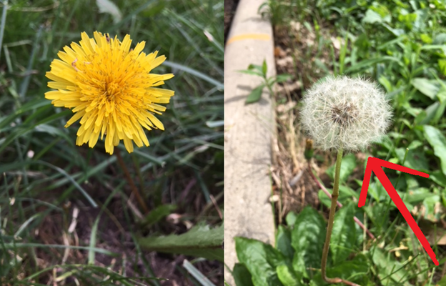 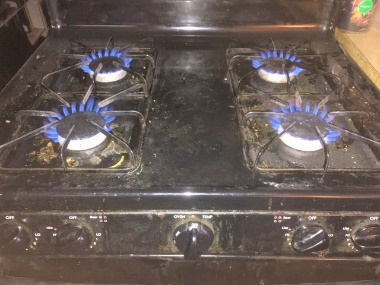               Afterburner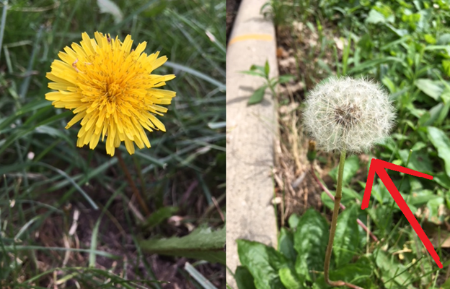 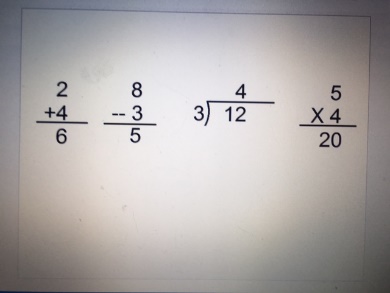               Aftermath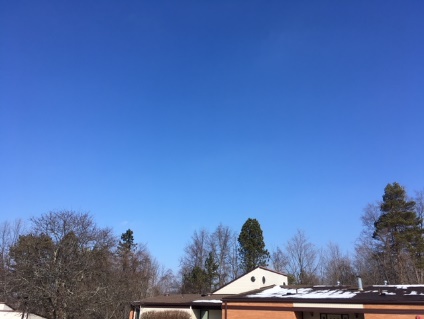 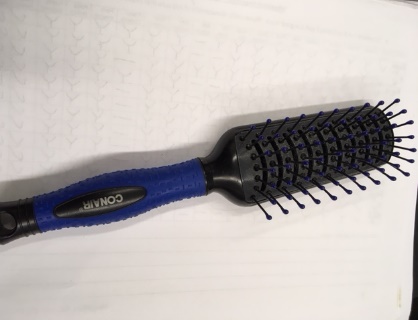                 Airbrush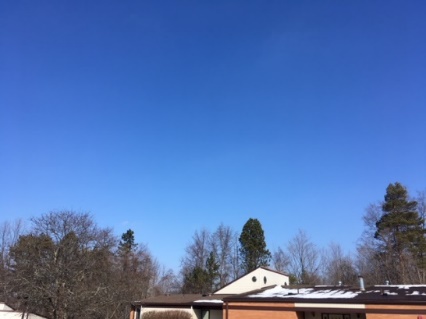 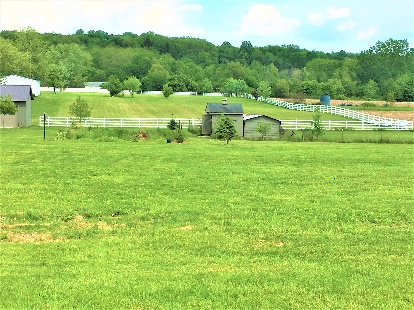                  Airfield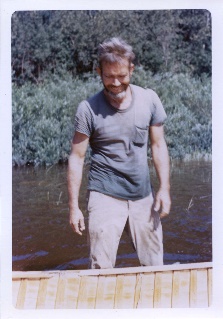                 Airman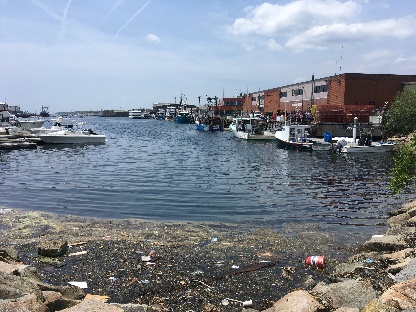                 Airport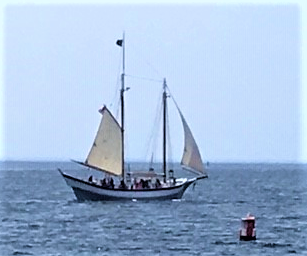                  Airship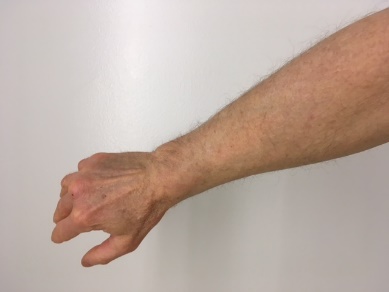 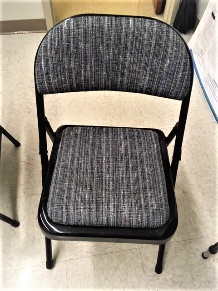             Armchair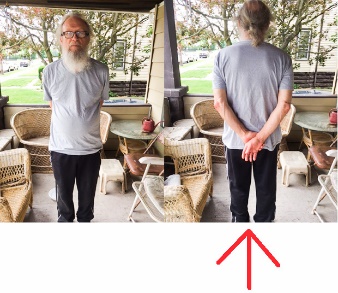 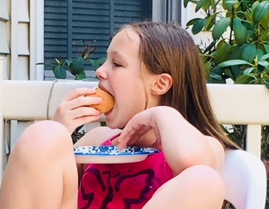          Backbite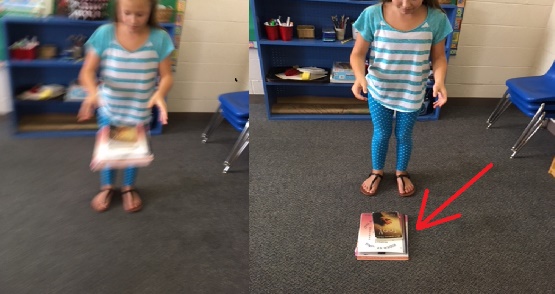         Backdrop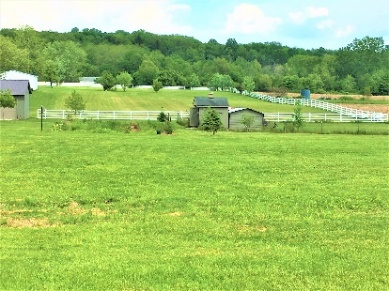          Backfield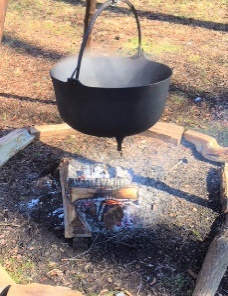          Backfire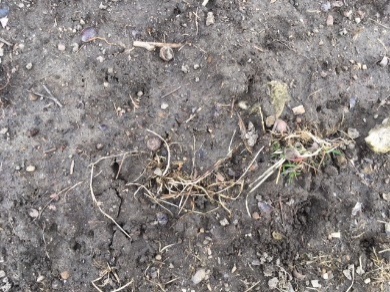          Background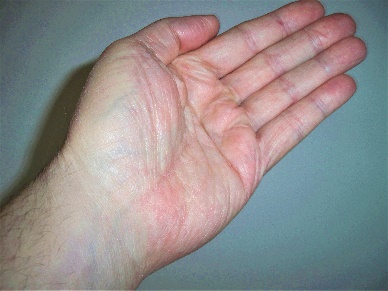          Backhand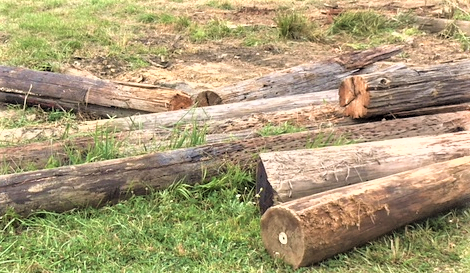          Backlog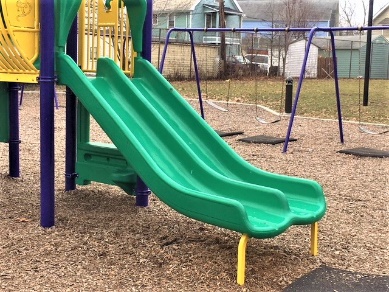          Backslide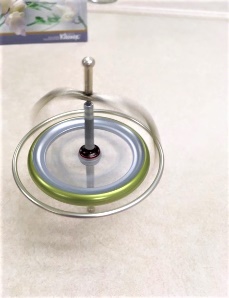          Backspin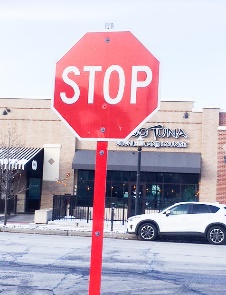          Backstop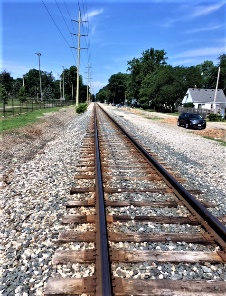          Backtrack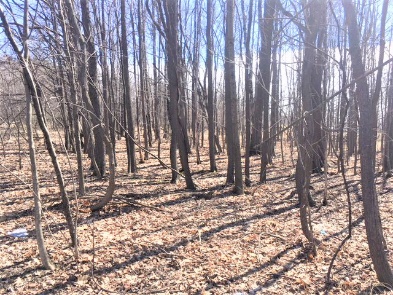          Backwoods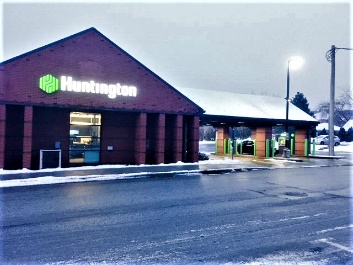 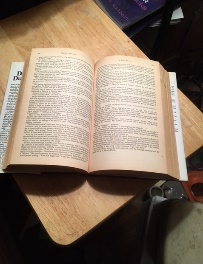          Bankbook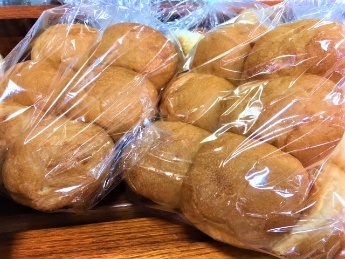          Bankroll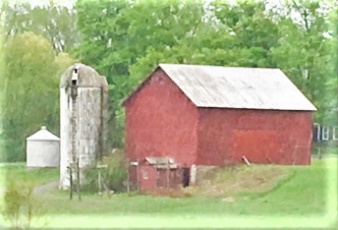 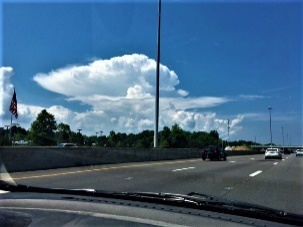          Barnstorm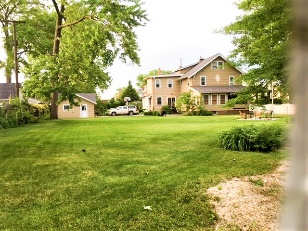          Barnyard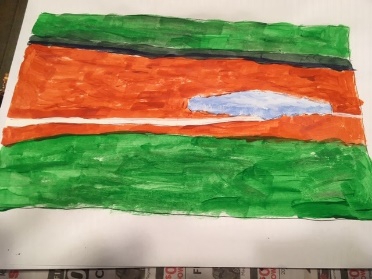 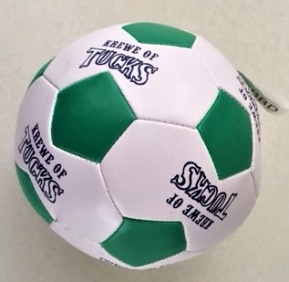           Baseball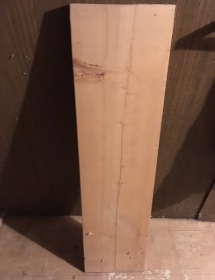           Baseboard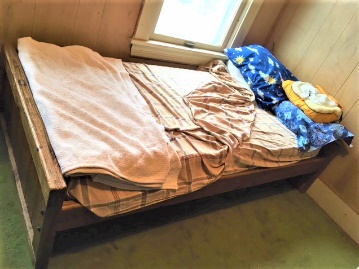 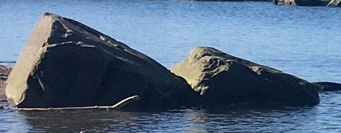            Bedrock           Bedroll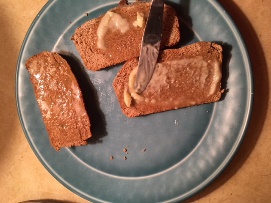            Bedspread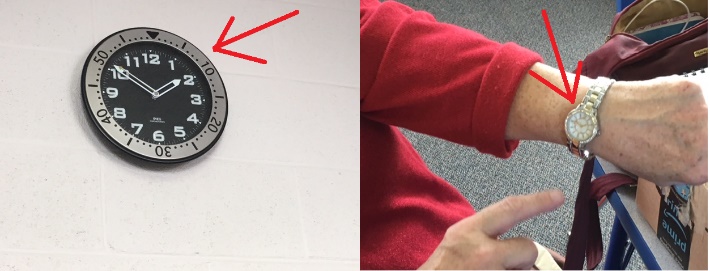            Bedtime 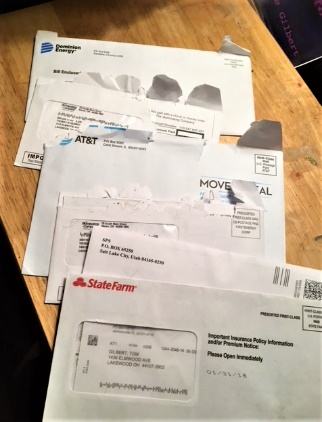            Billboard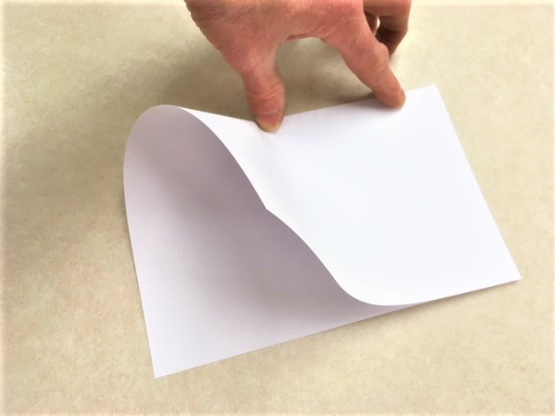            Billfold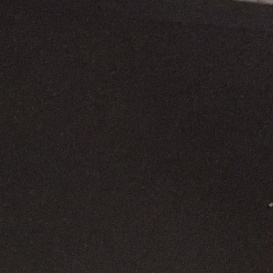 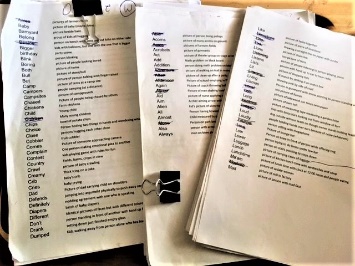      Blacklist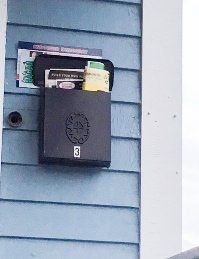      Blackmail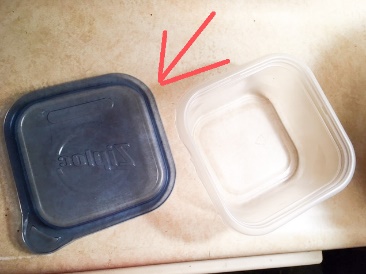      Blacktop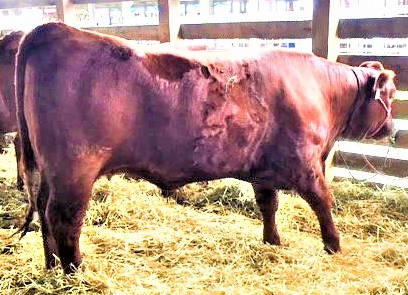 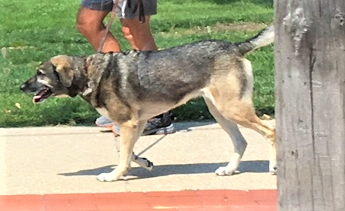                Bulldog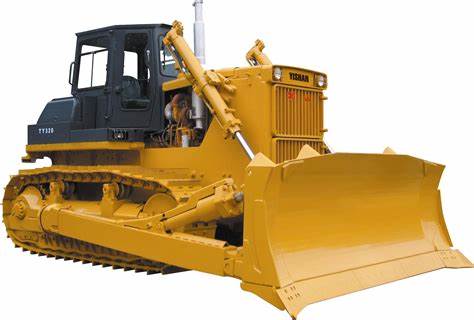                Bulldozer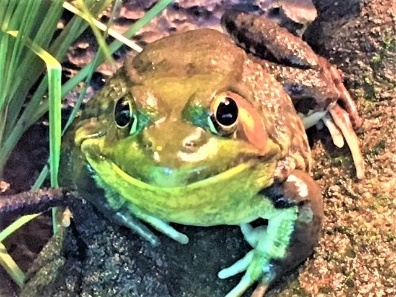                Bullfrog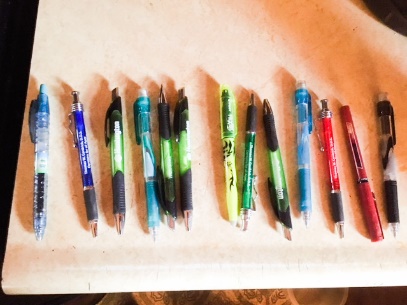                Bullpen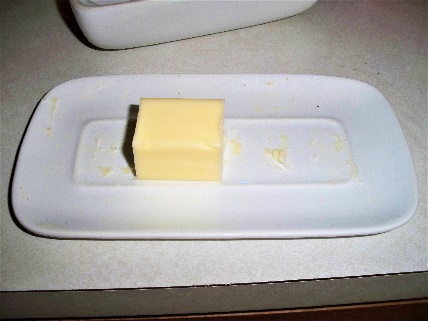 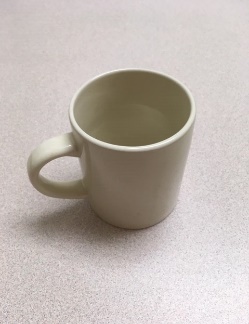             Buttercup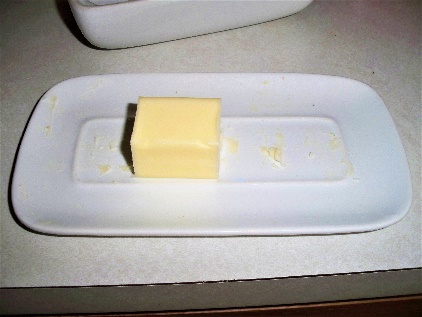 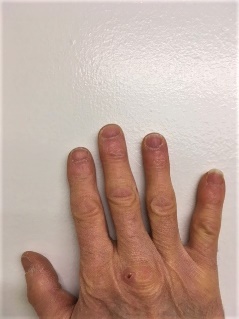            Butterfingers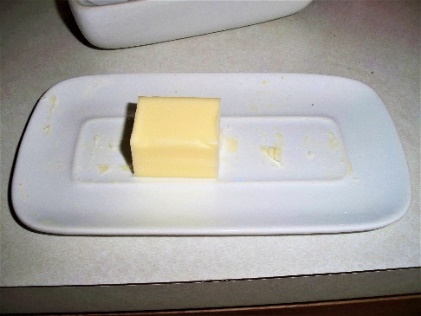 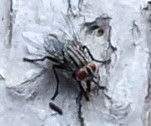            Butterfly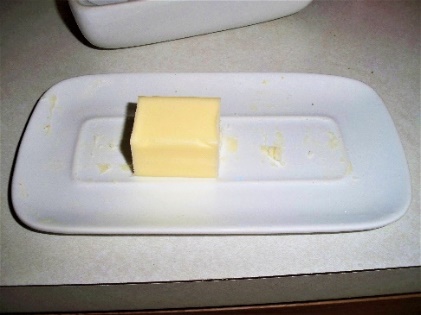 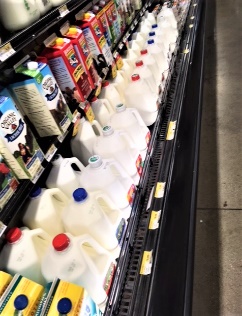            Buttermilk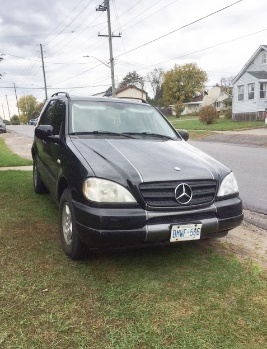 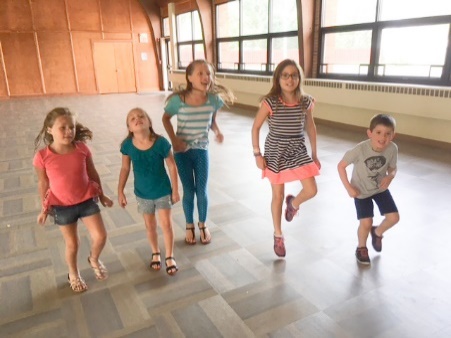         Carhop       Carport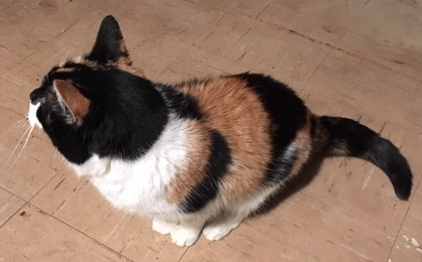 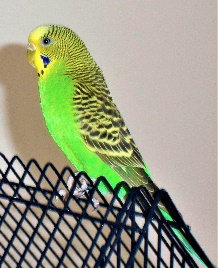                 Catbird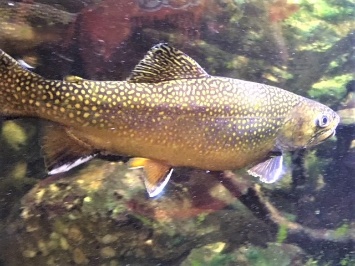                 Catfish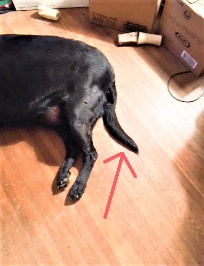                 Cattail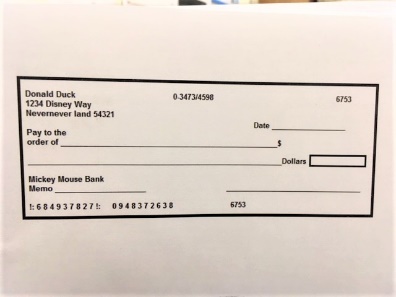 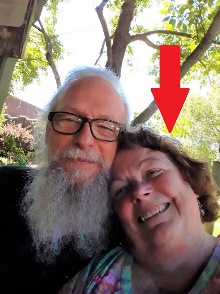           Checkmate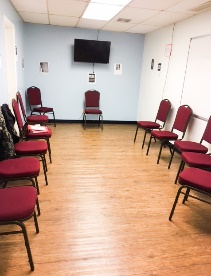          Checkroom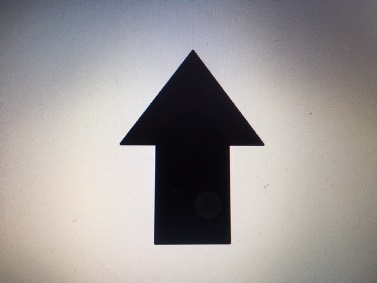          Checkup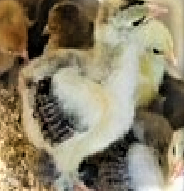 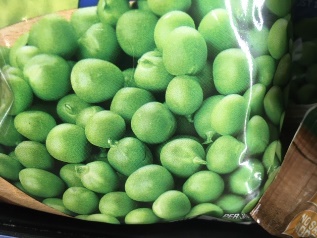    Chickpea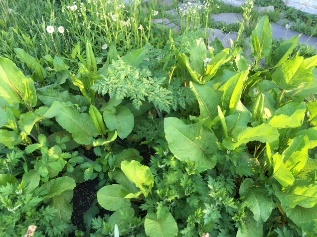    Chickweed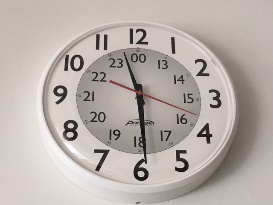 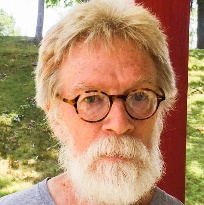      Clockwise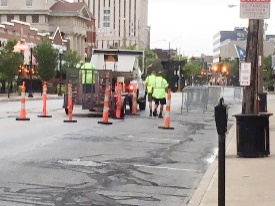      Clockwork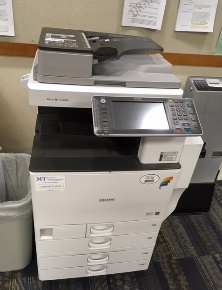    Copycat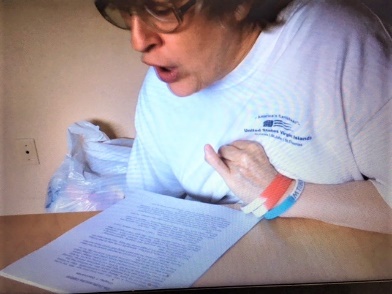    Copyreader 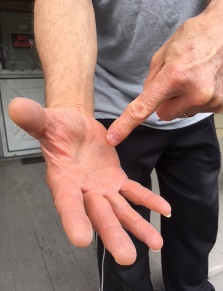    Copyright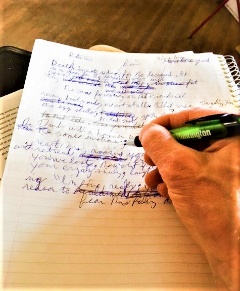    Copywriter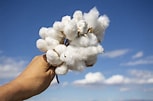 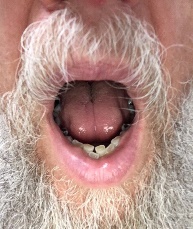        Cottonmouth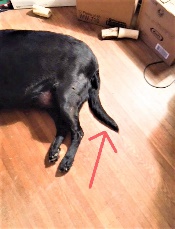        Cottontail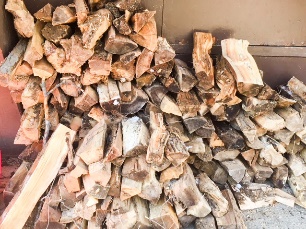       Cottonwood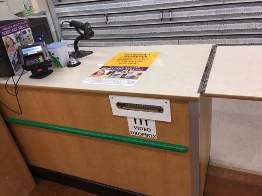 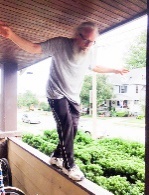  CounterbalanceCounterclockwise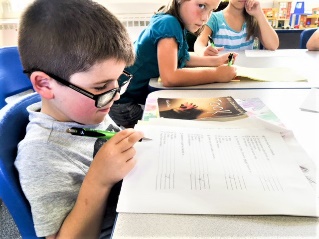 Counterintelligence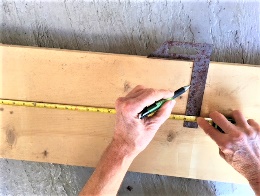 Countermeasure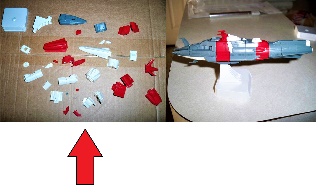 Counterpart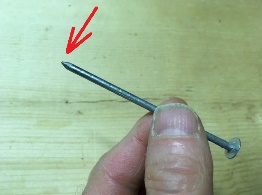 Counterpoint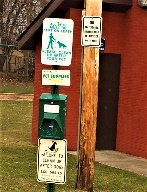 Countersign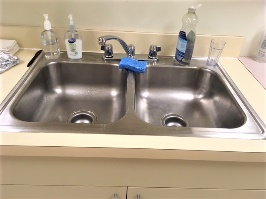 Countersink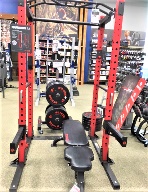 Counterweight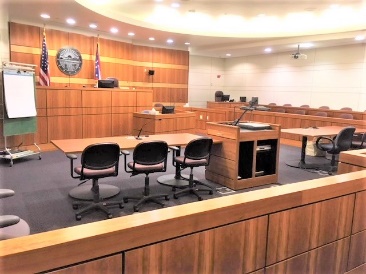          Courtship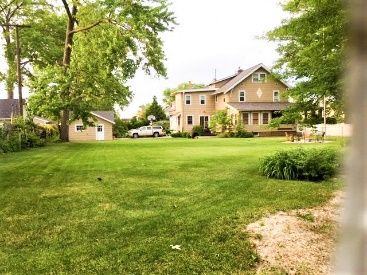          Courtyard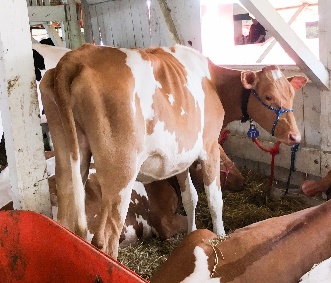 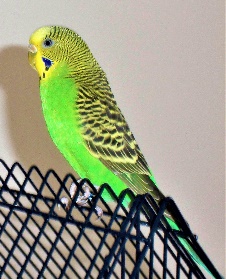          Cowbird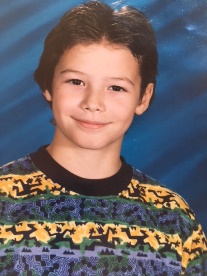          Cowboy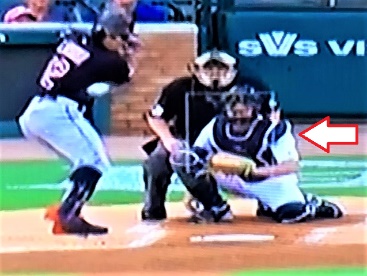          Cowcatcher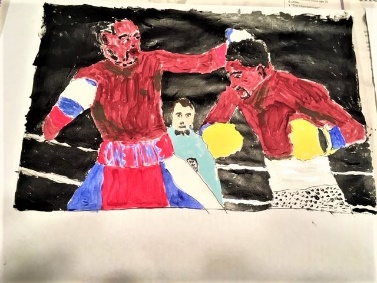          Cowpuncher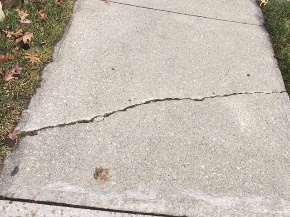 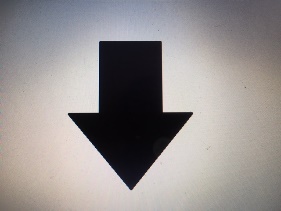      Crackdown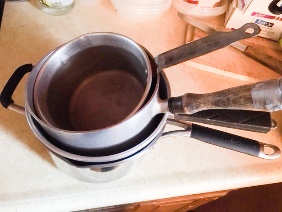      Crackpot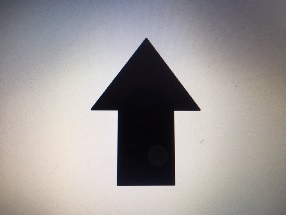      Crackup 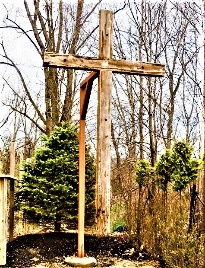 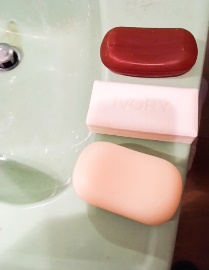  Crossbar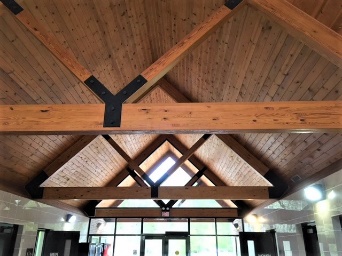  Crossbeam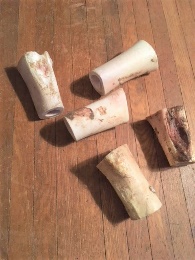  Crossbones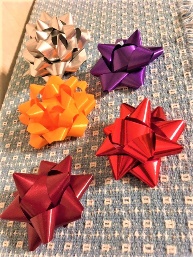  Crossbow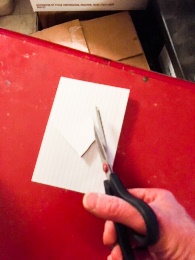  Crosscut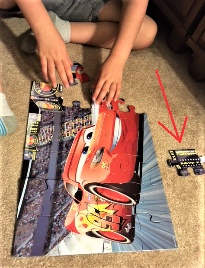  Crosspiece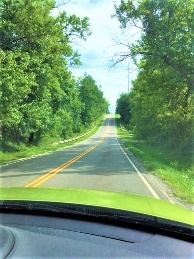  Crossroad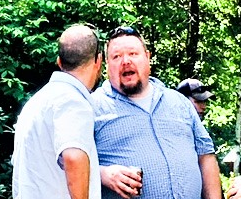  Crosstalk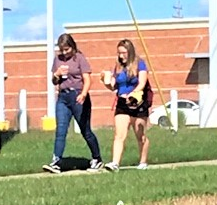  Crosswalk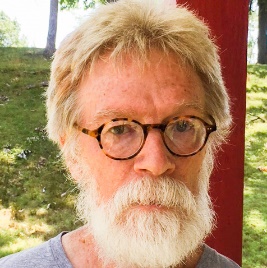  Crosswise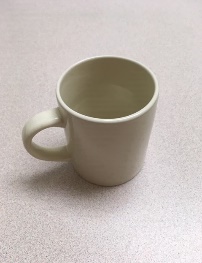 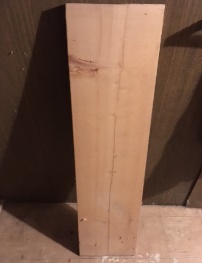    Cupboard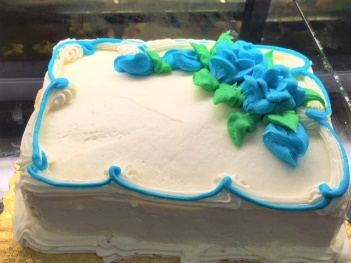     Cupcake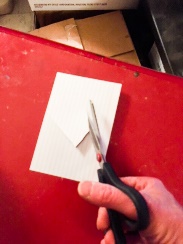 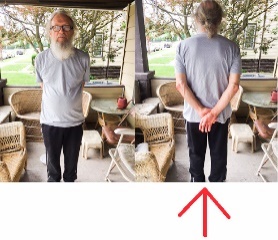     Cutback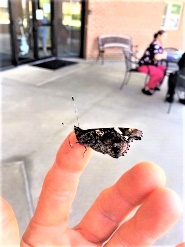     Cutlet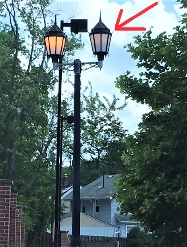     Cutoff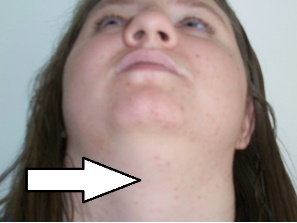    Cutthroat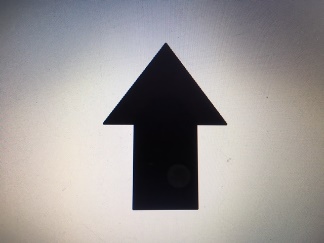     Cutup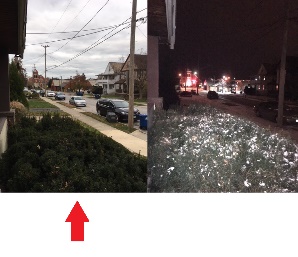 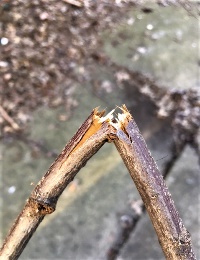         Daybreak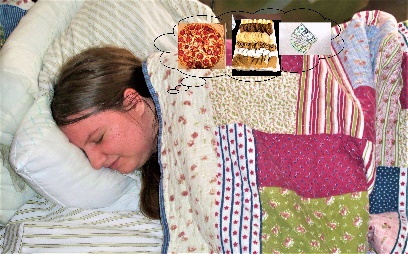         Daydream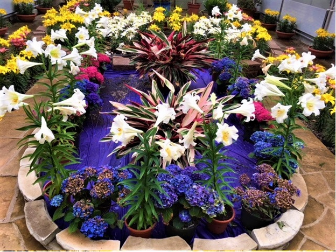         Dayflower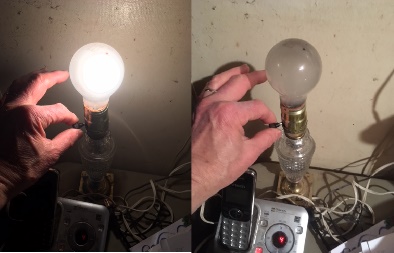         Daylight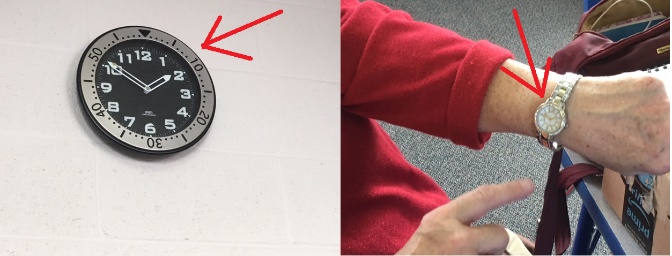         Daytime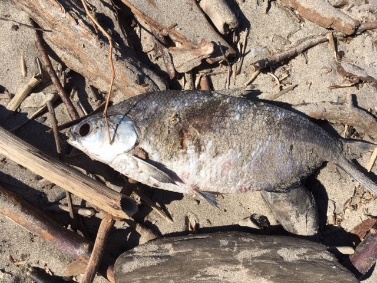 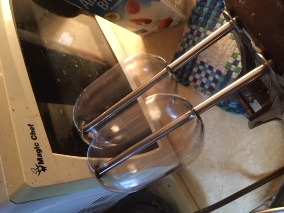           Deadbeat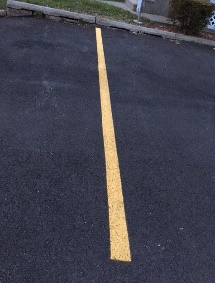           Deadline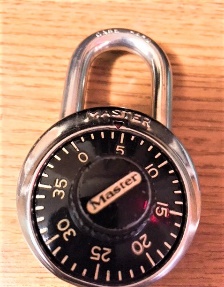           Deadlock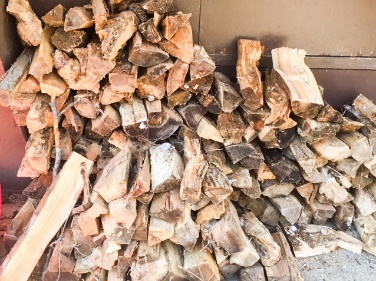           Deadwood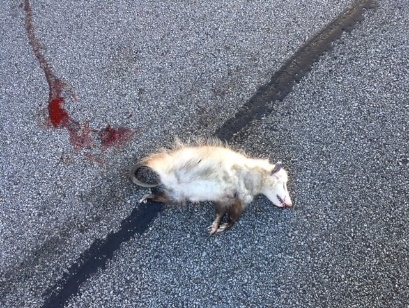 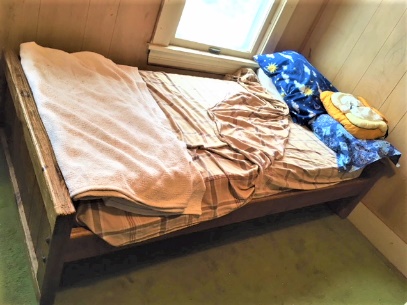            Deathbed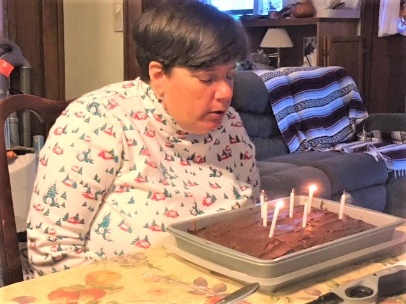            Deathblow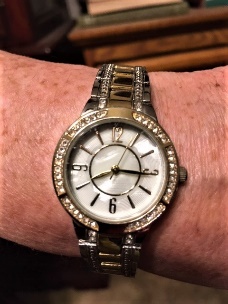            Deathwatch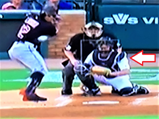             Dogcatcher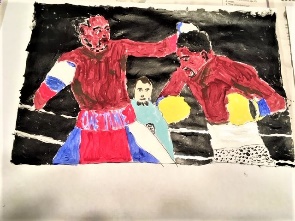             Dogfight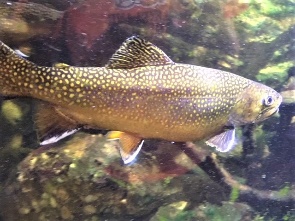             Dogfish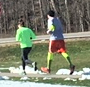            Dogtrot 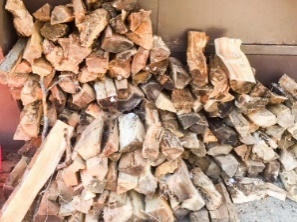             Dogwood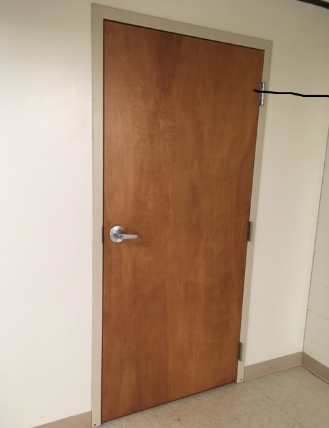 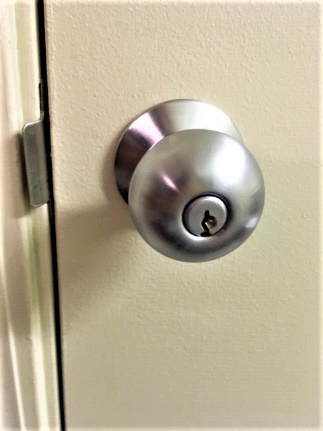          Doorknob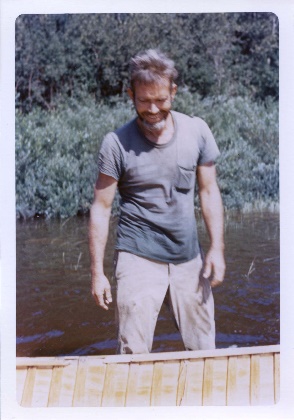          Doorman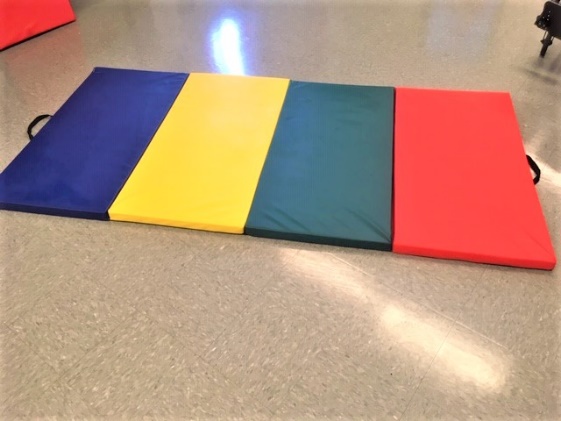          Doormat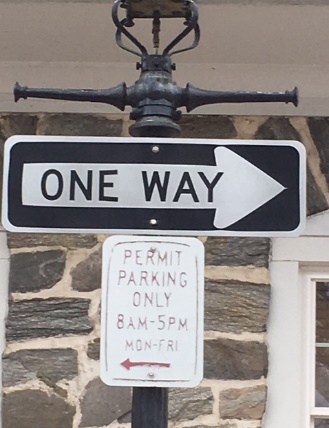          Doorway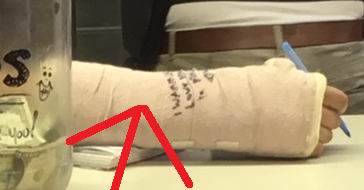     Downcast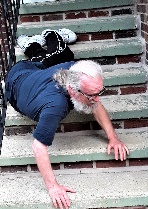      Downfall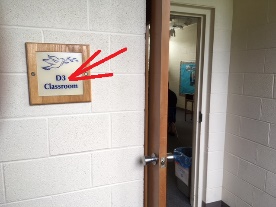      Downgrade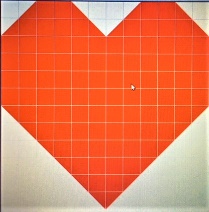      Downhearted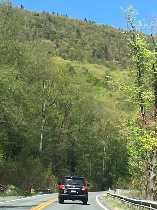      Downhill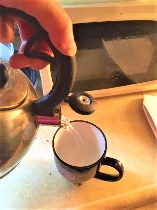      Downpour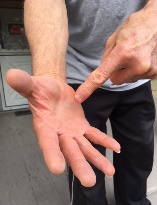      Downright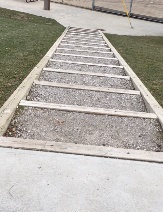      Downstairs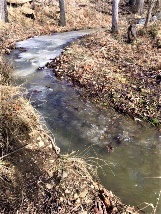      Downstream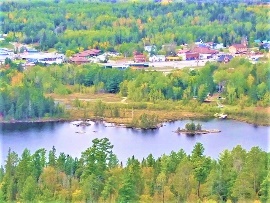      Downtown 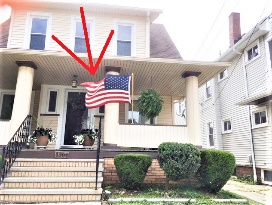      Downwind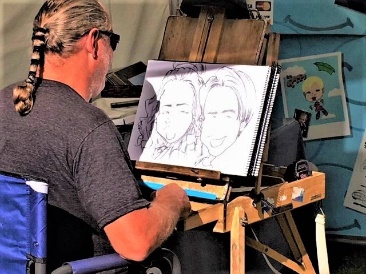 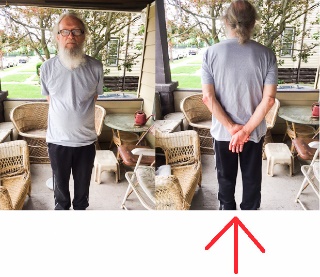           Drawback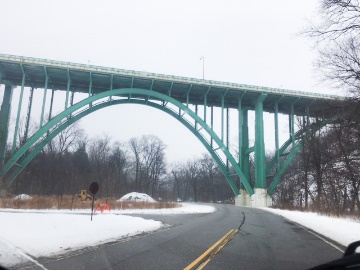          Drawbridge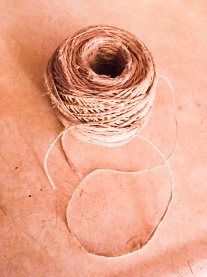           Drawstring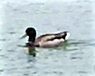 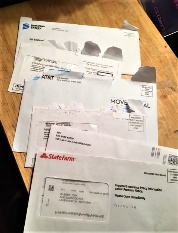         Duckbill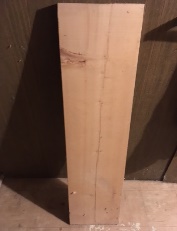        Duckboard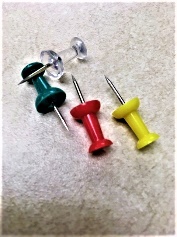        Duckpin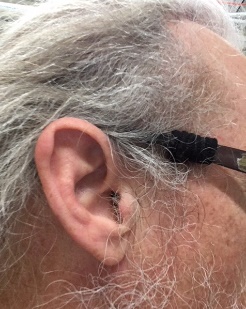 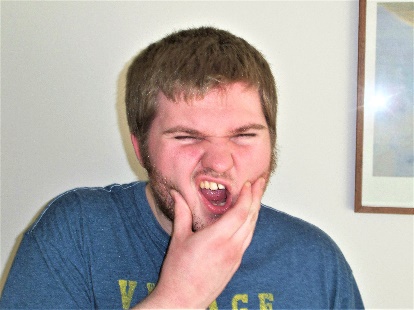        Earache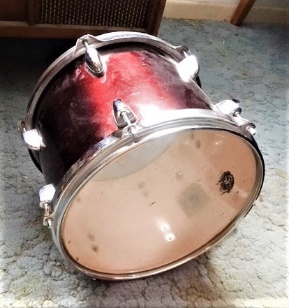        Eardrum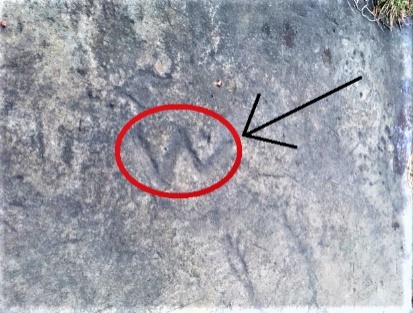        Earmark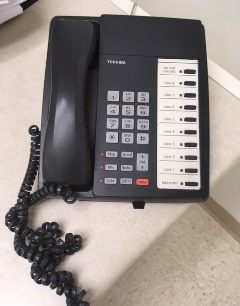        Earphone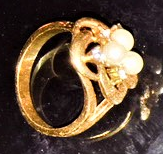        Earring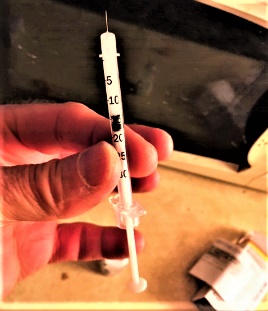        Earshot 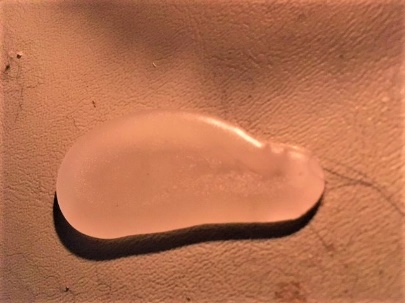        Earwax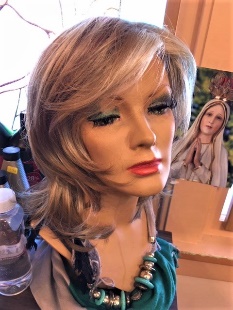        Earwig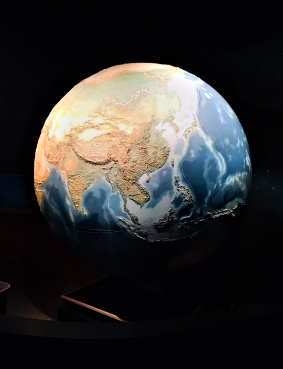 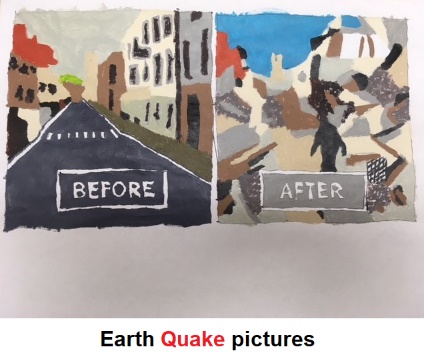       Earthquake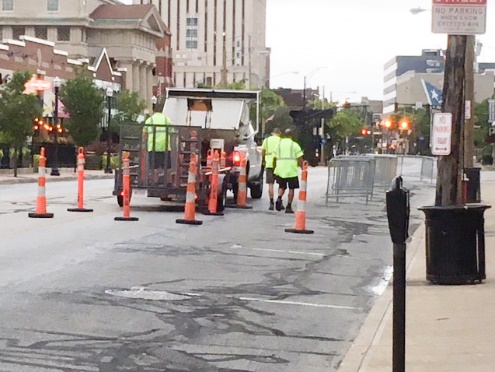 Earthwork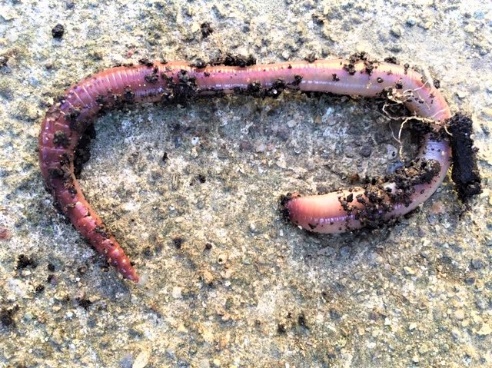       Earthworm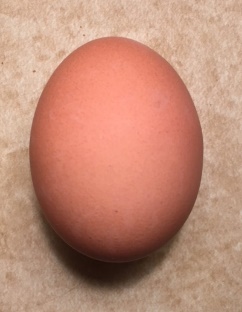 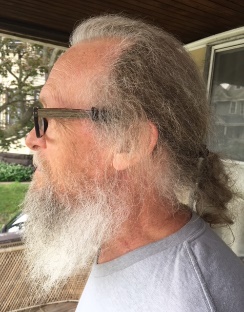       Egghead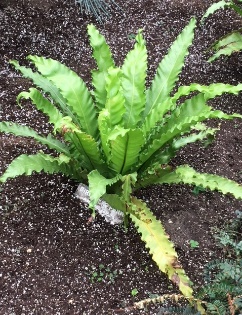      Eggplant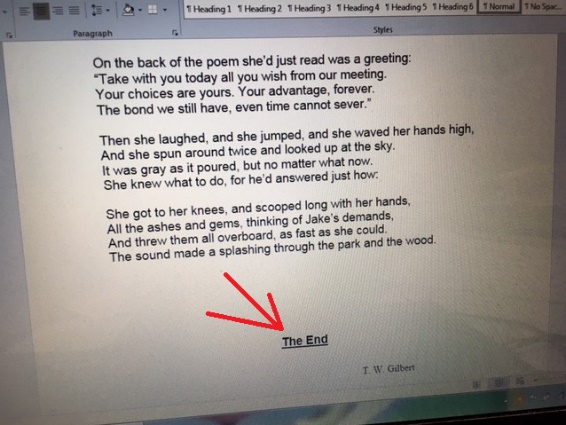 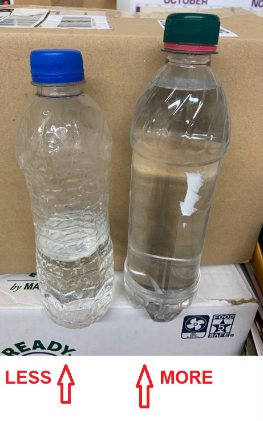                       Endless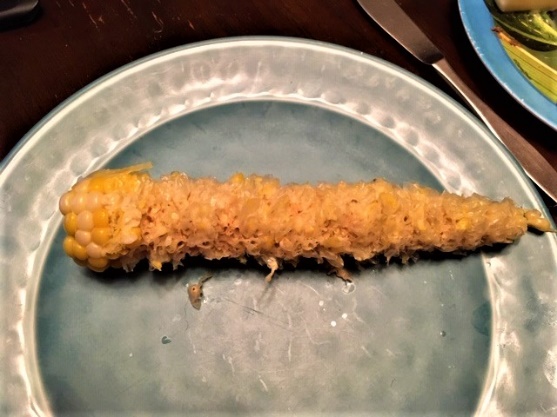                       Endmost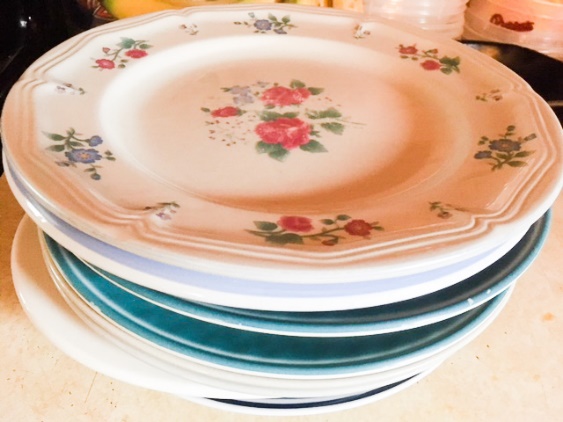                      Endplate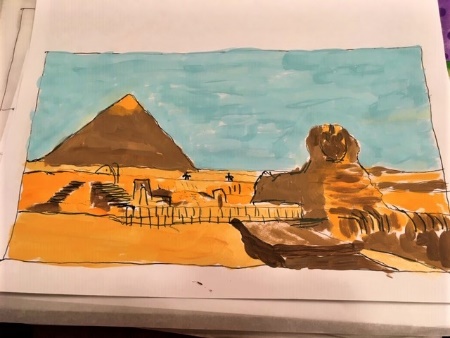 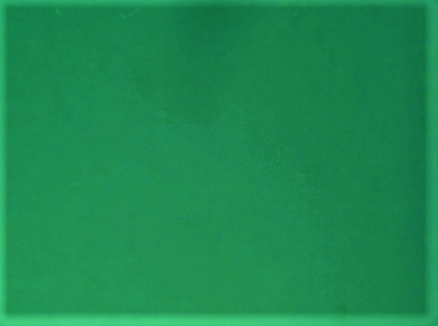                Evergreen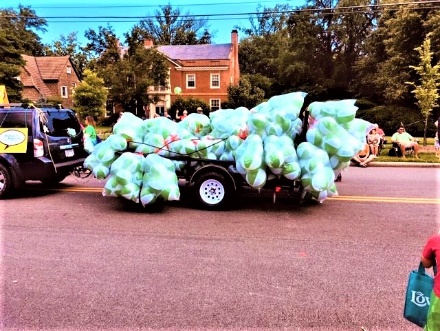                Evermore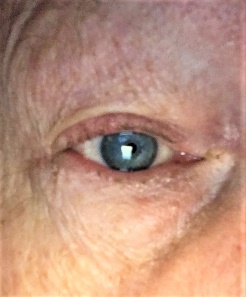 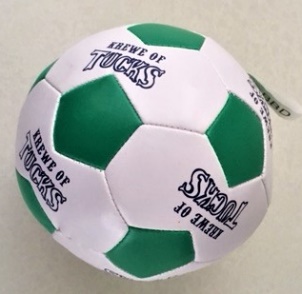        Eyeball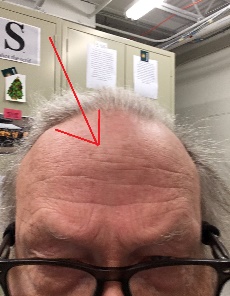       Eyebrow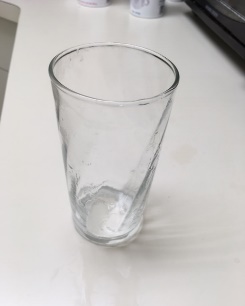       Eyeglass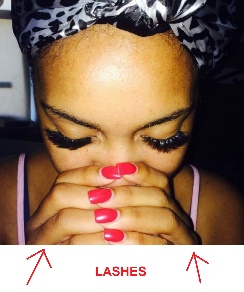       Eyelash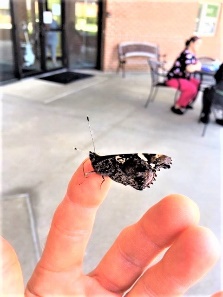       Eyelet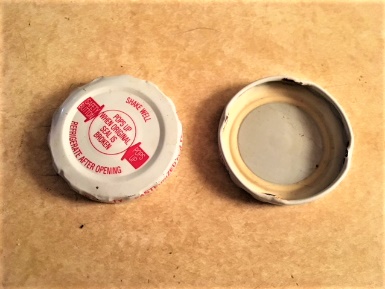       Eyelid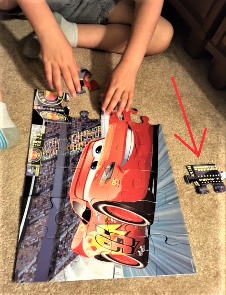       Eyepiece 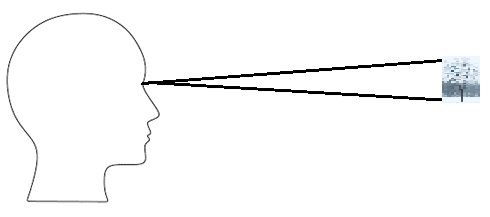       Eyesight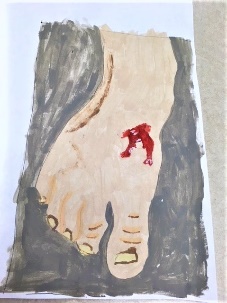       Eyesore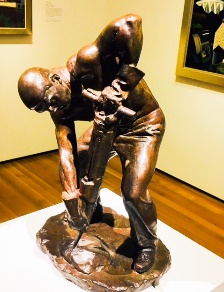       Eyestrain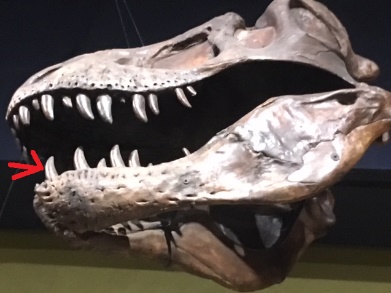       Eyetooth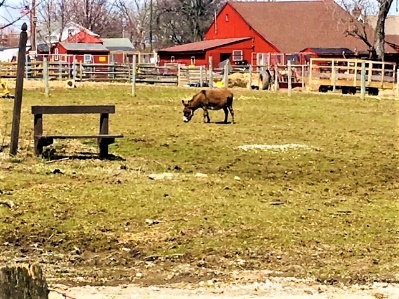 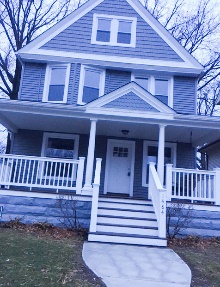            Farmhouse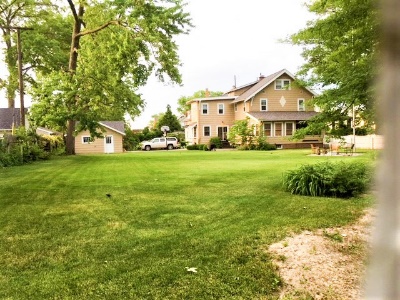            Farmyard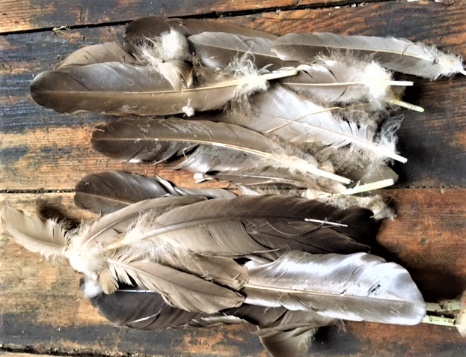 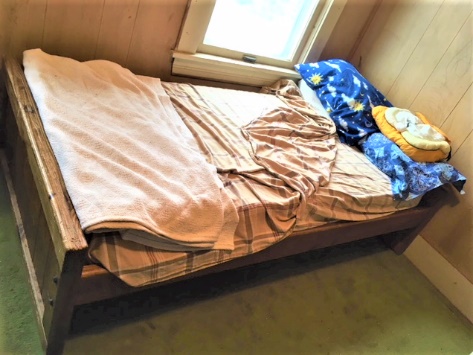            Featherbed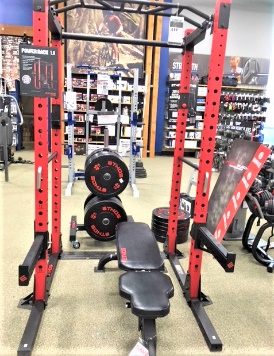           Featherweight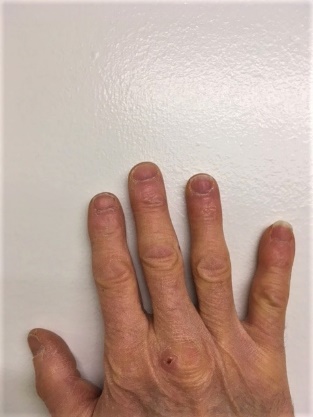 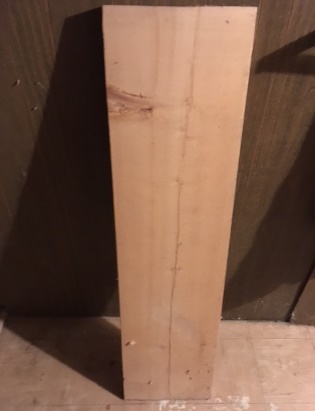      Fingerboard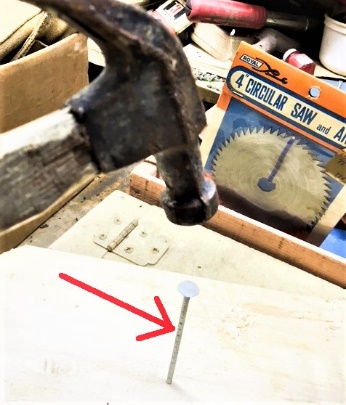       Fingernail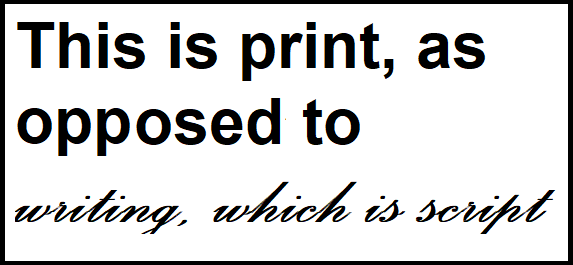      Fingerprint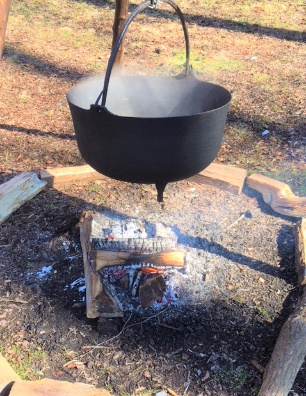 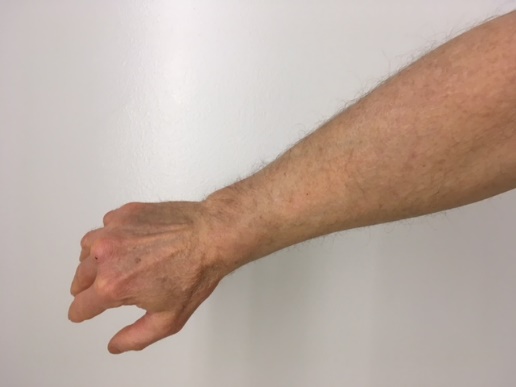          Firearm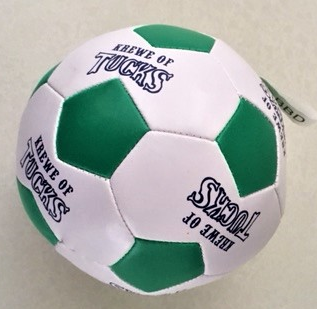          Fireball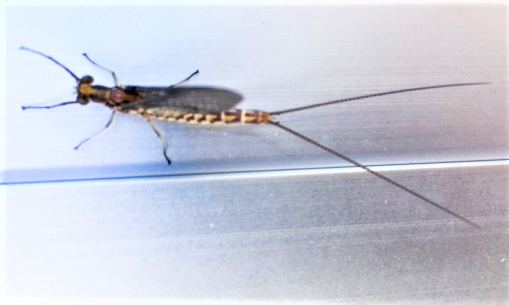          Firebug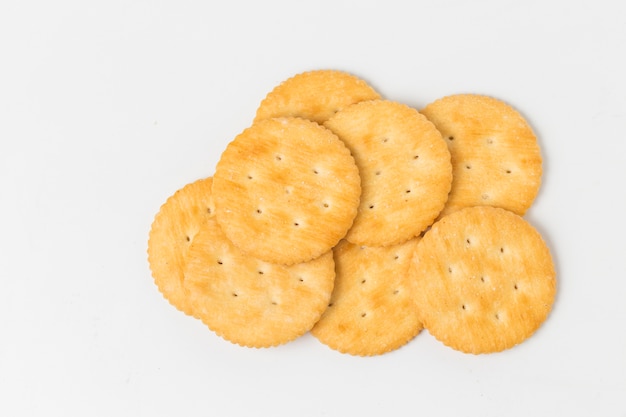 Firecracker         Firefly 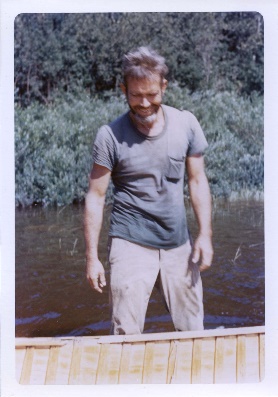          Fireman 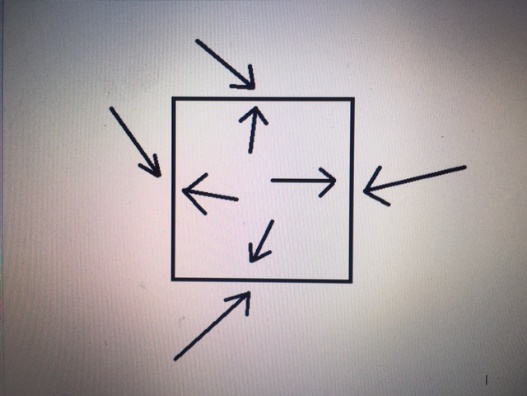 Fireside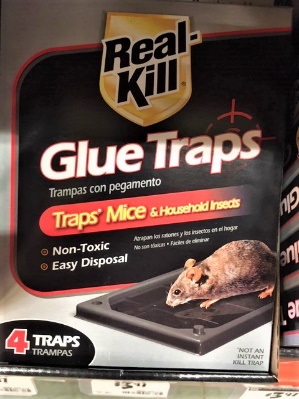          Firetrap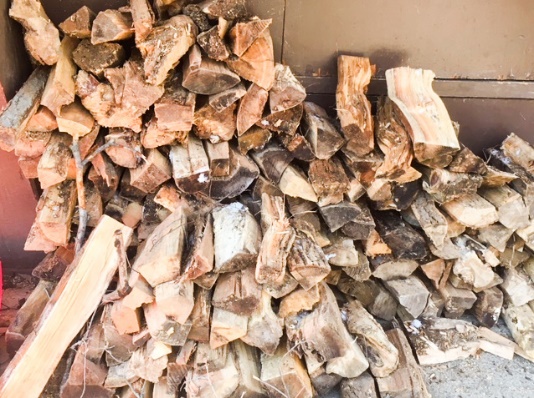          Firewood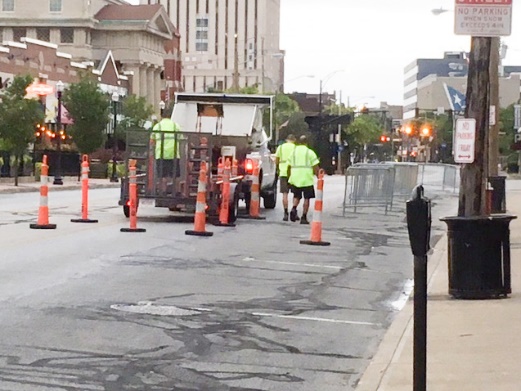          Firework 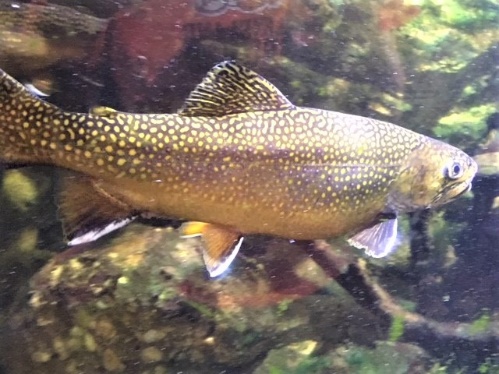 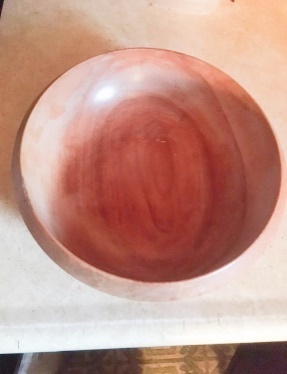                   Fishbowl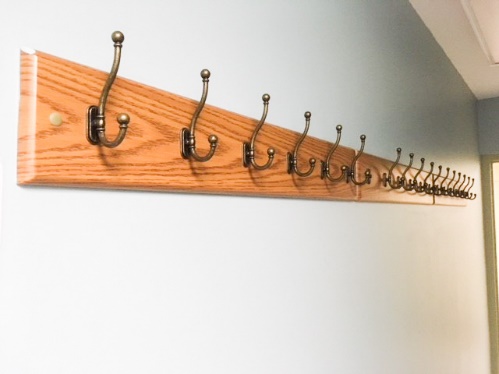                   Fishhook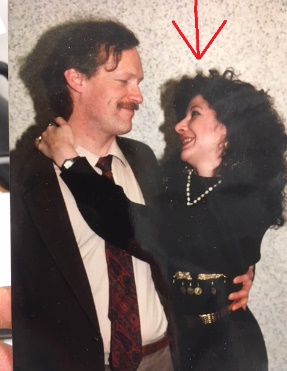                    Fishwife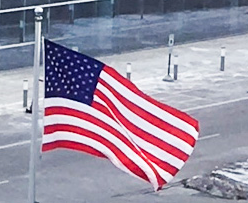 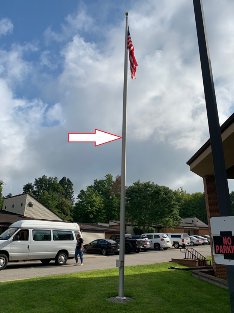             Flagpole            Flagship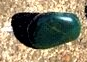             Flagstone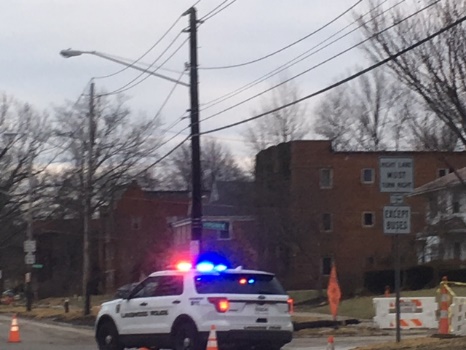 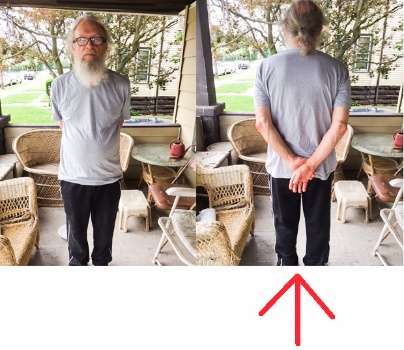               Flashback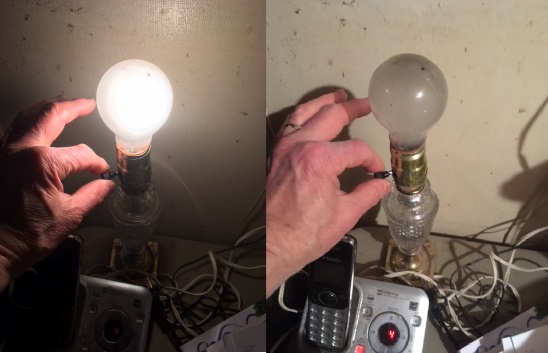                Flashlight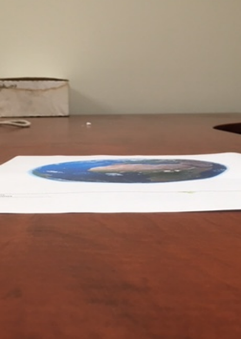 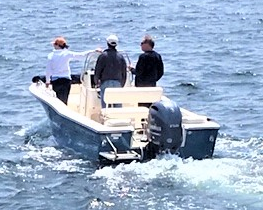       Flatboat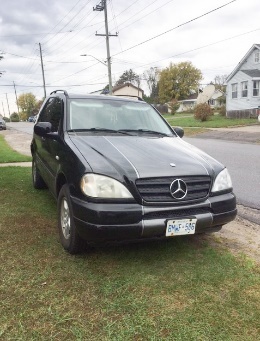       Flatcar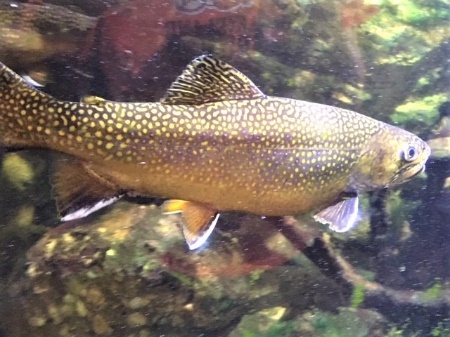       Flatfish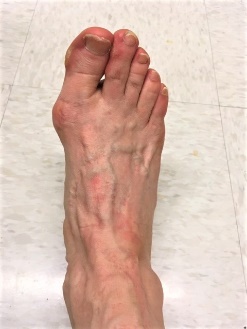       Flatfoot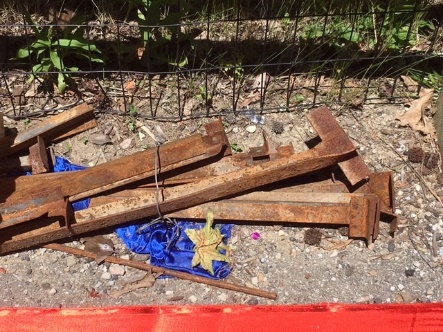       Flatiron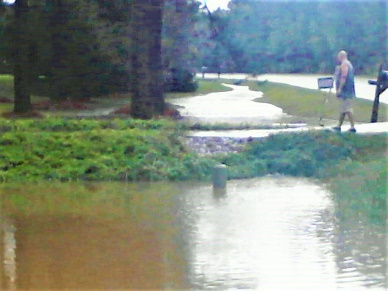 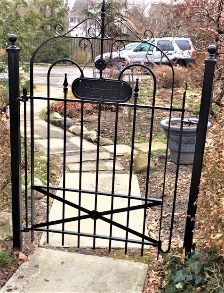           Floodgate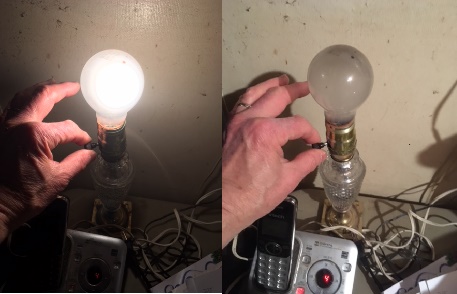           Floodlight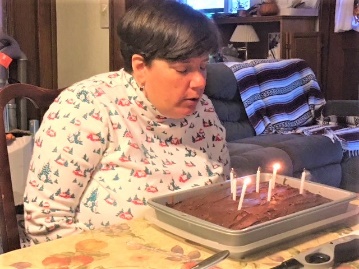 Flyblown            Flycatcher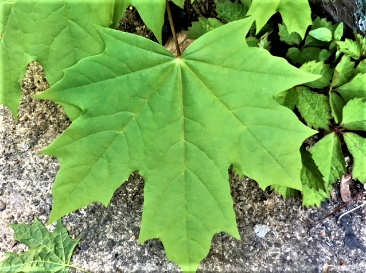            Flyleaf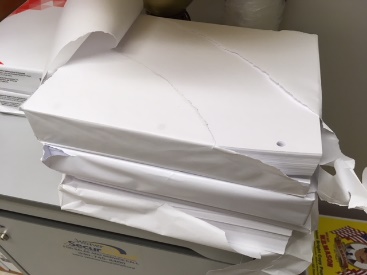            Flypaper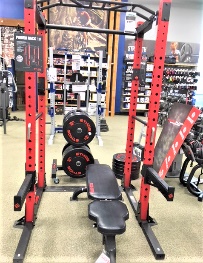            Flyweight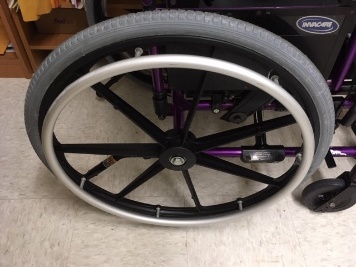            Flywheel 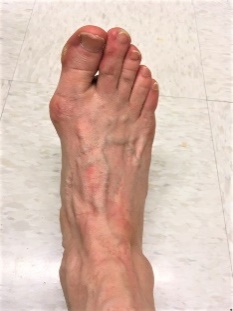 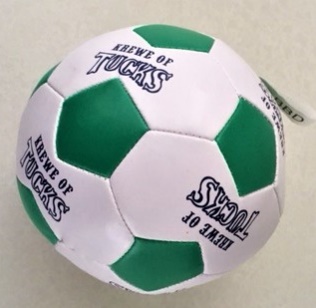     Football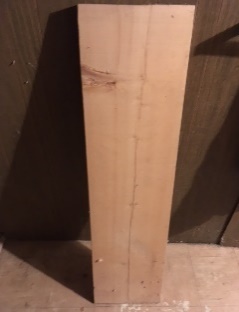     Footboard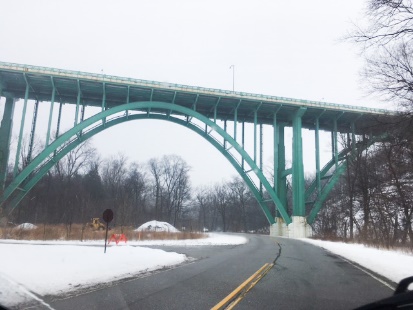     Footbridge     Footfall 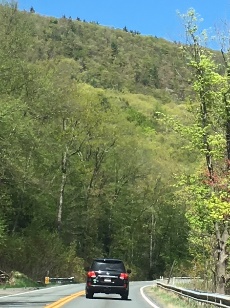      Foothill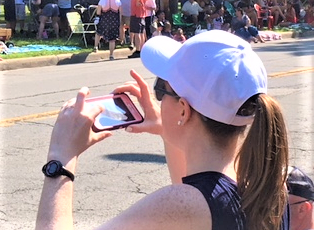      Foothold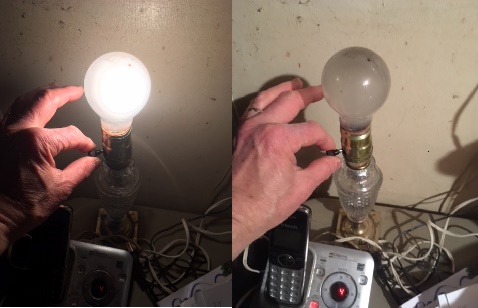      Footlights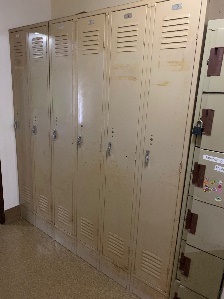     Footlocker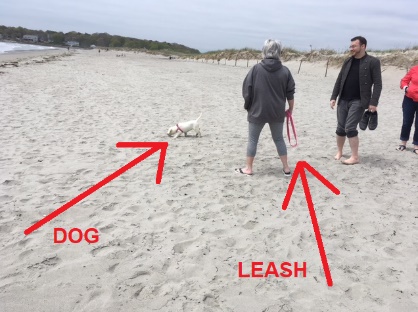     Footloose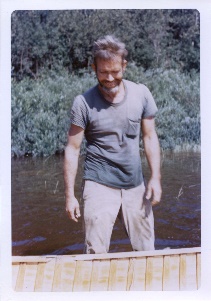      Footman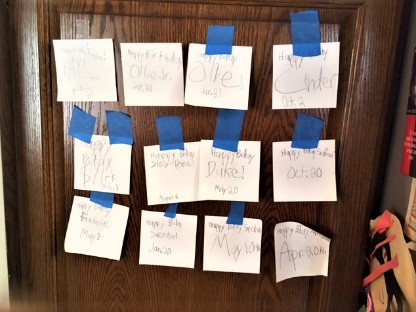      Footnote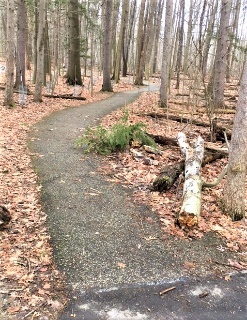     Footpath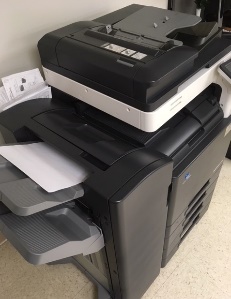      Footprint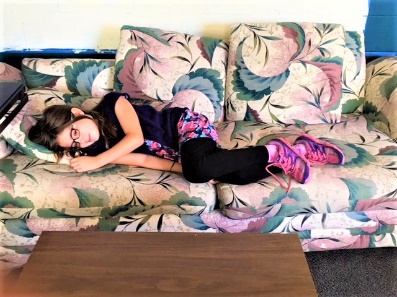     Footrest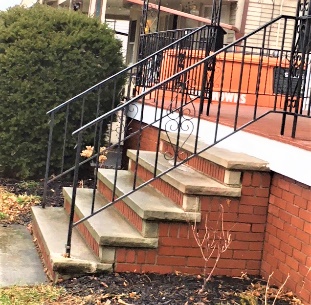     Footstep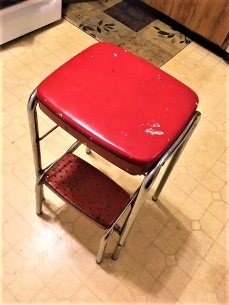     Footstool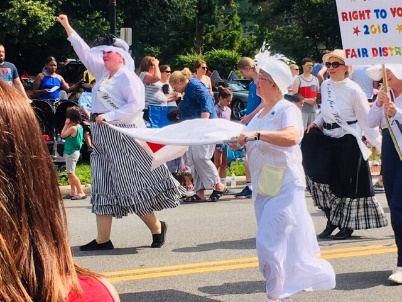      Footwear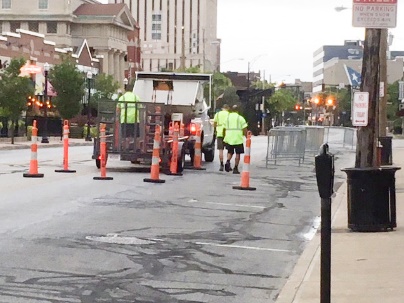      Footwork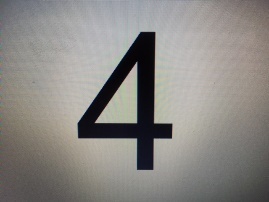 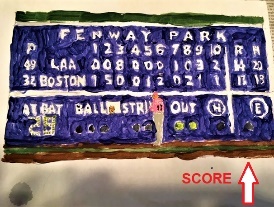       Fourscore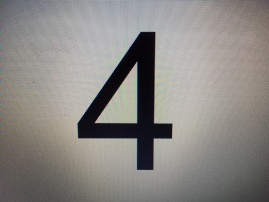 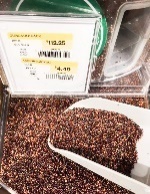       Foursome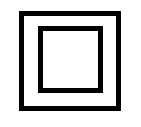       Foursquare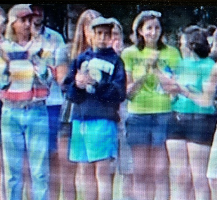       Fourteen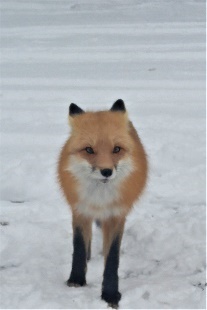 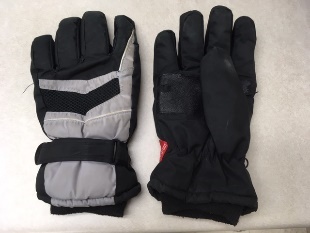     Foxglove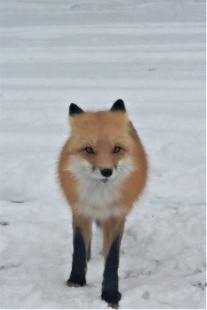 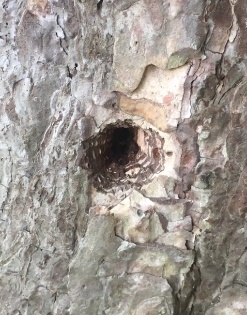     Foxhole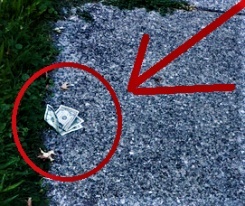 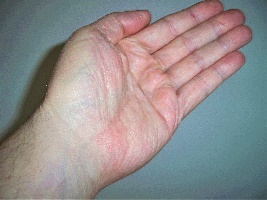      Freehand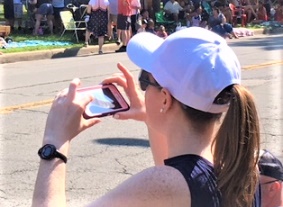      Freehold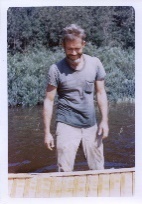      Freeman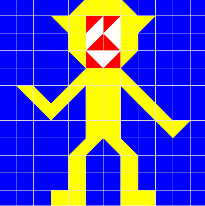      Freestanding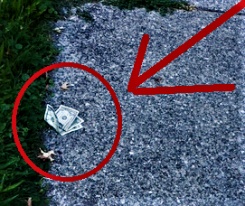      Freestone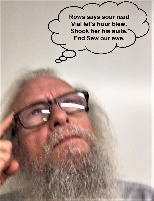      Freethinker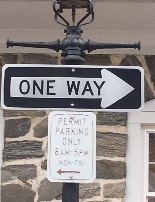      Freeway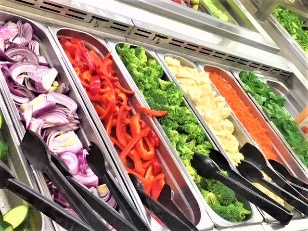 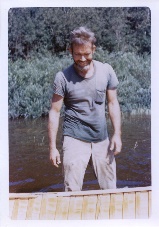       Freshman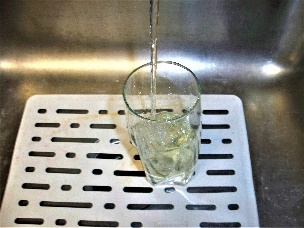       Freshwater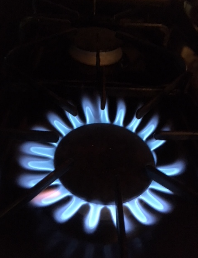 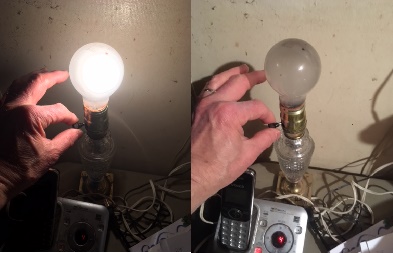    Gaslight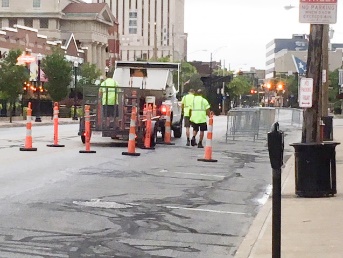    Gasworks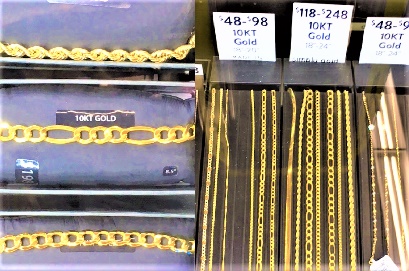 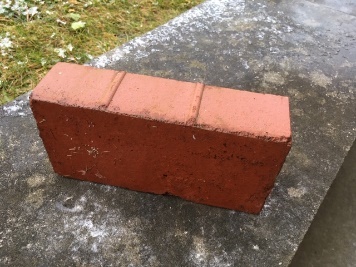              Goldbrick            Goldfish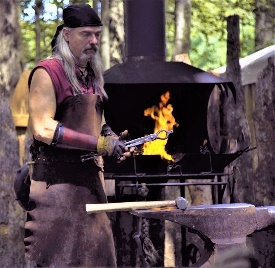             Goldsmith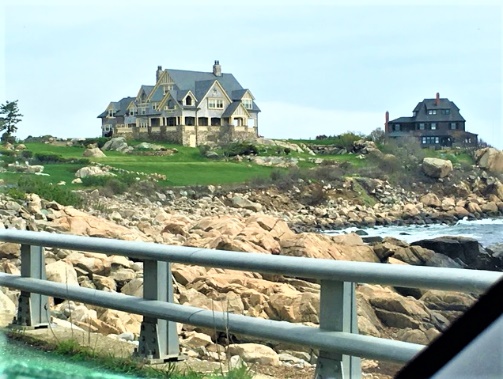 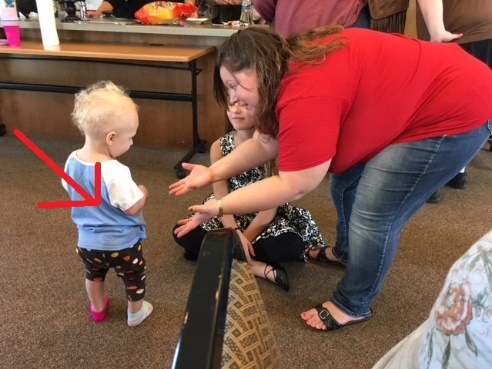                Grandchild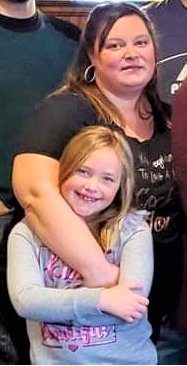                Granddaughter 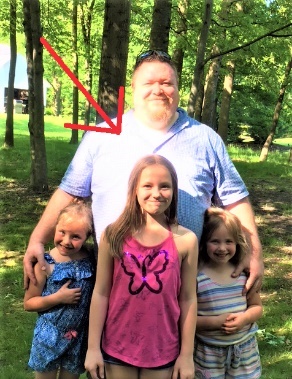                Grandfather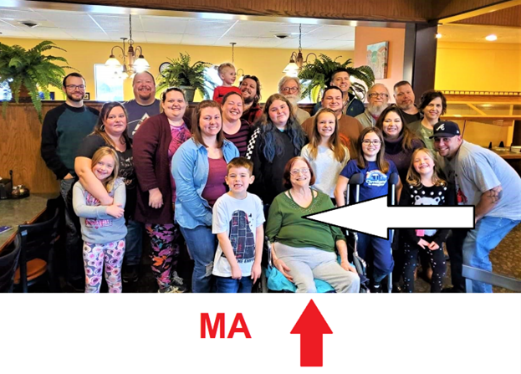                Grandma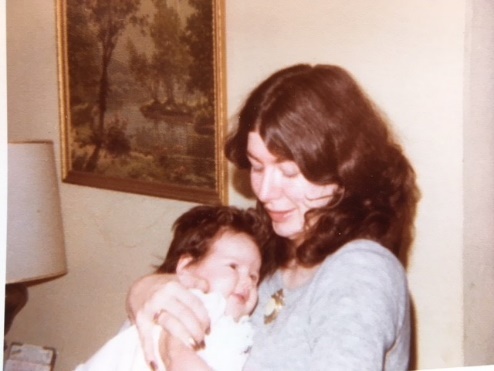                Grandmother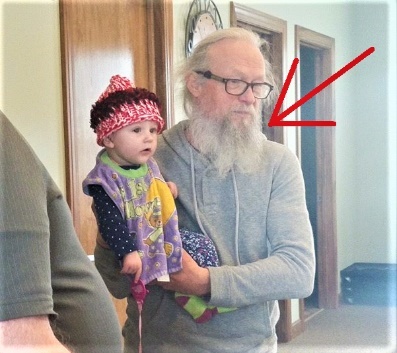                Grandpa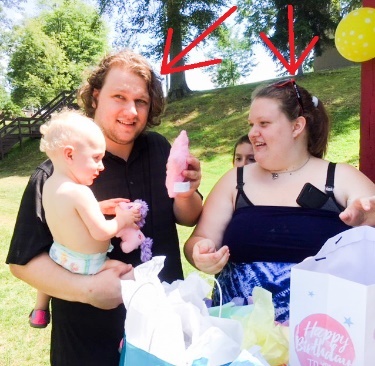                Grandparent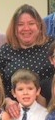                Grandson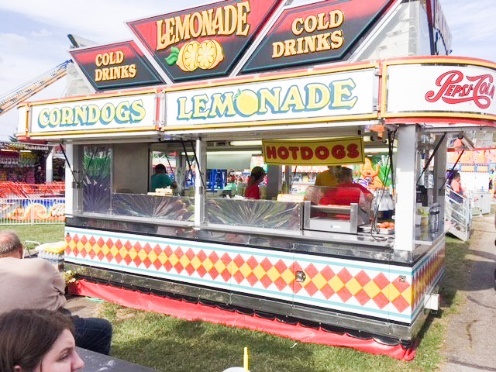                Grandstand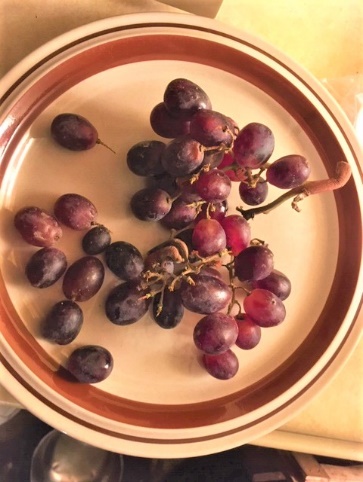 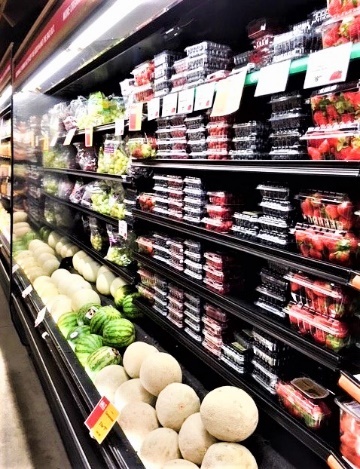         Grapefruit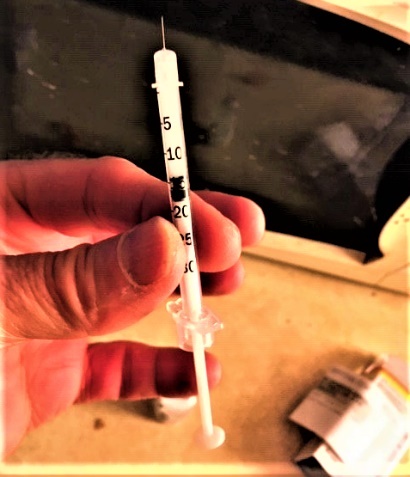         Grapeshot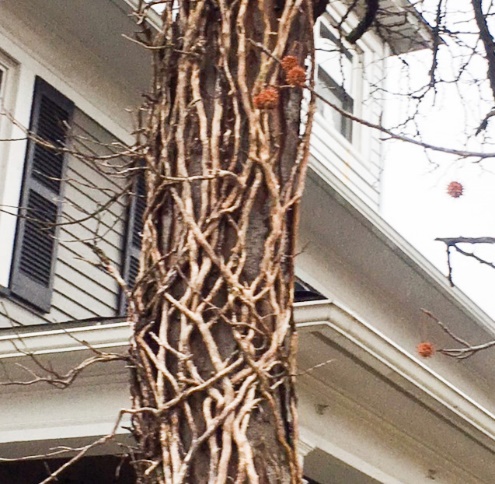         Grapevine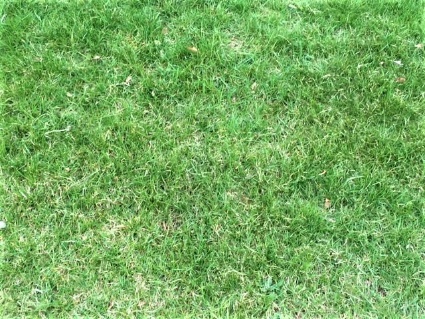 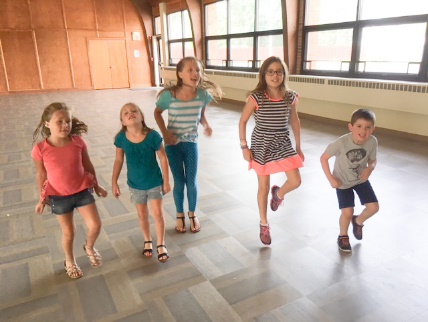            Grasshopper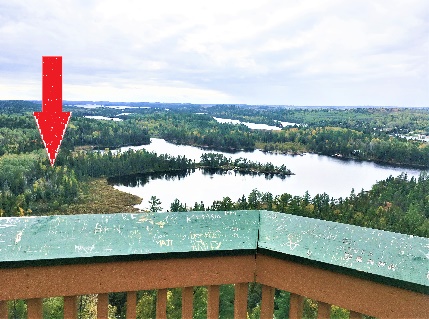            Grassland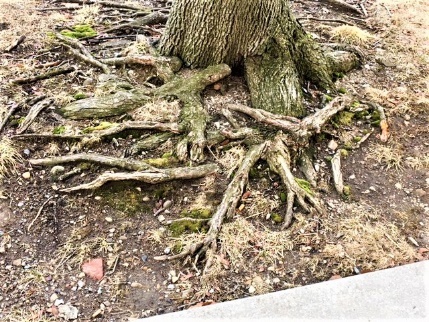            Grassroots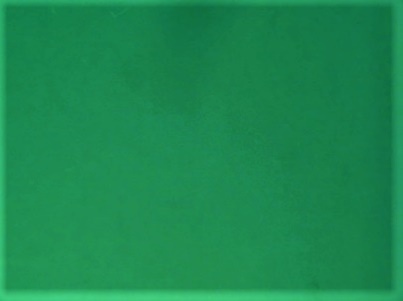 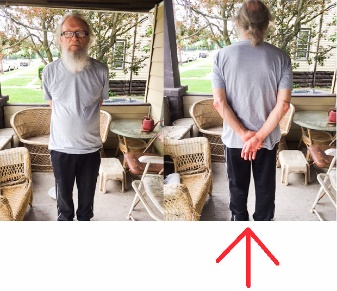           Greenback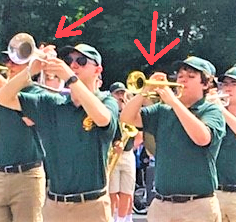           Greenhorn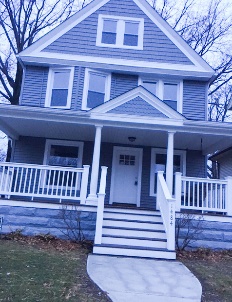           Greenhouse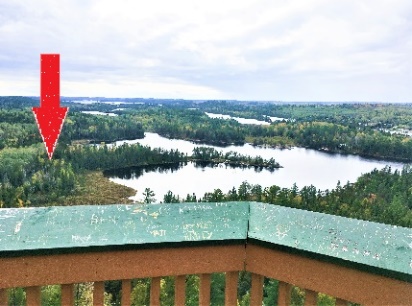           Greenland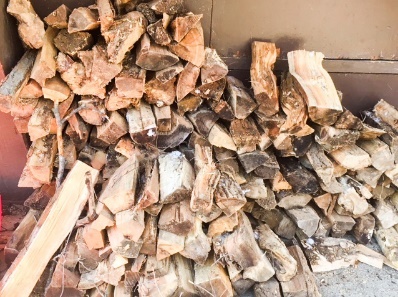           Greenwood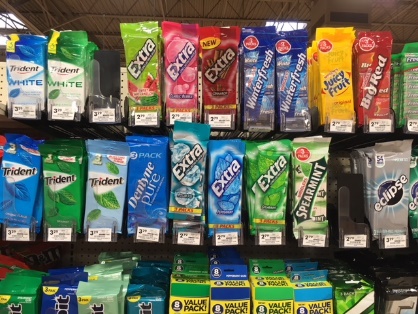 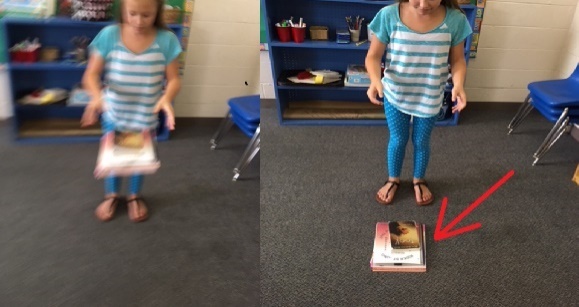              Gumdrop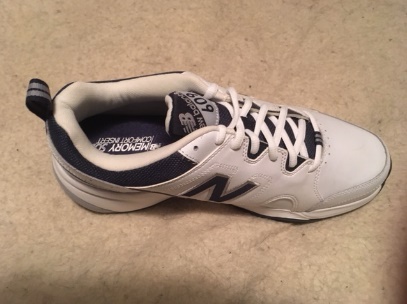              Gumshoe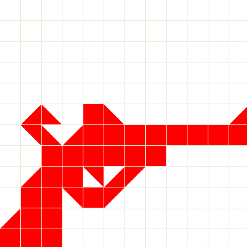       Gunboat      Guncotton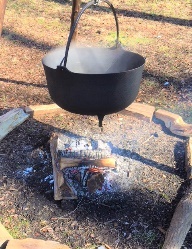        Gunfire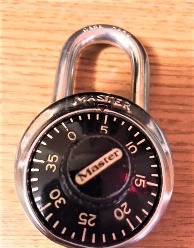      Gunlock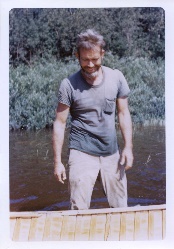       Gunman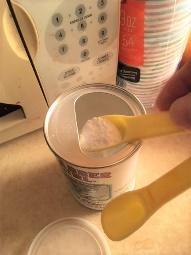       Gunpowder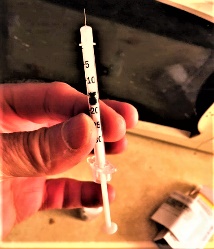       Gunshot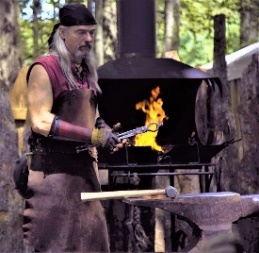       Gunsmith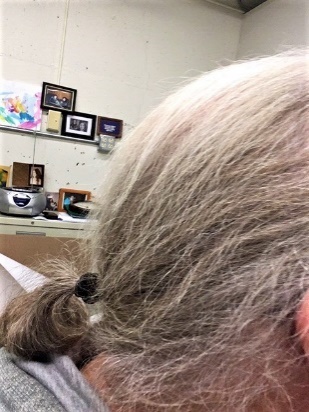 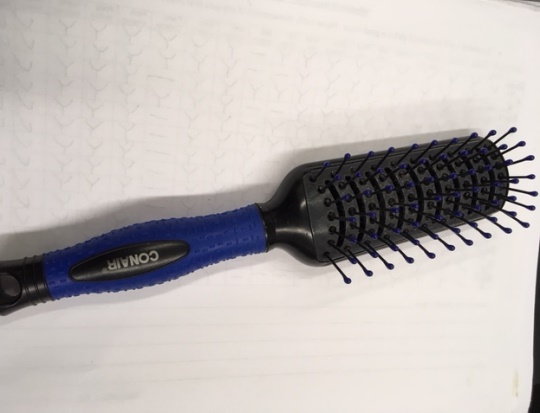          Hairbrush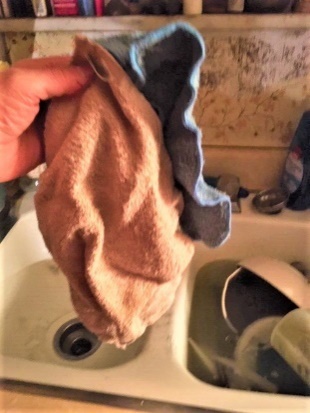          Haircloth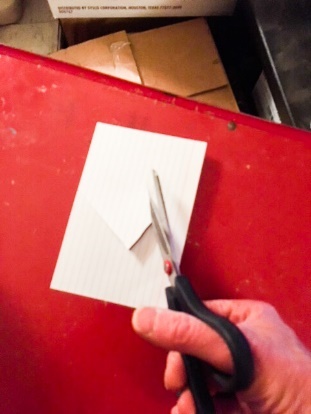          Haircut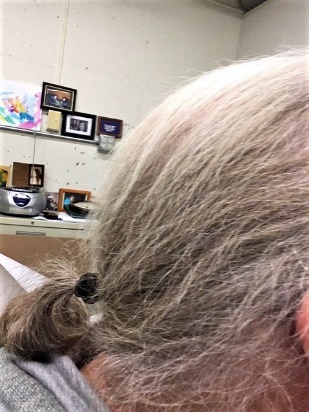 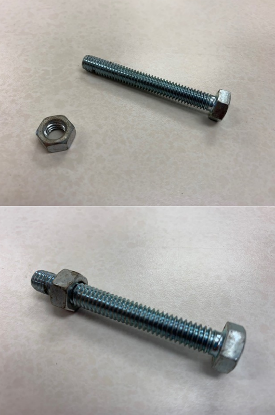          Hairdo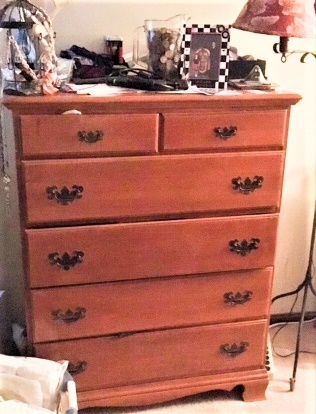          Hairdresser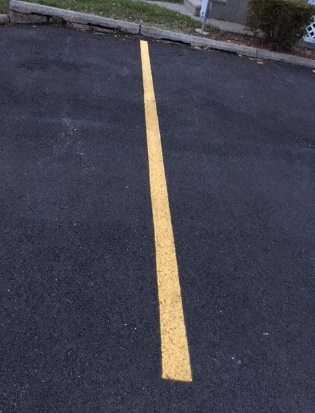         Hairline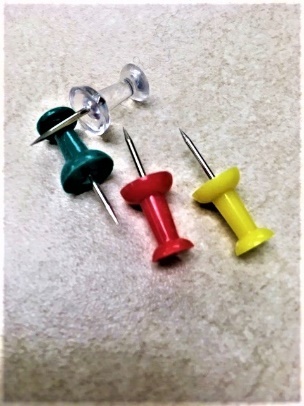          Hairpin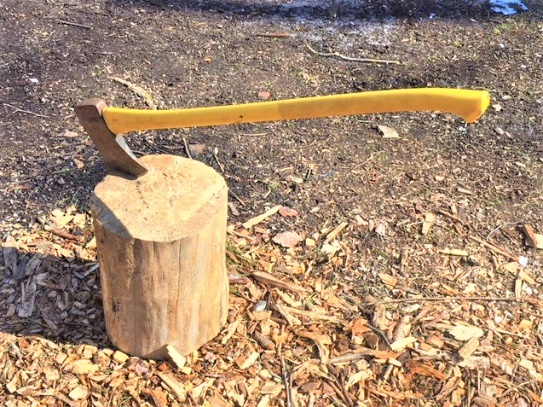          Hairsplitting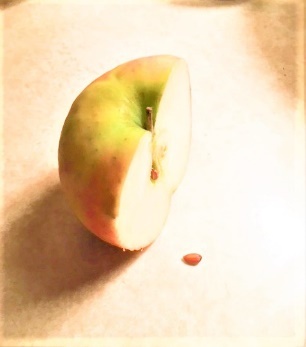 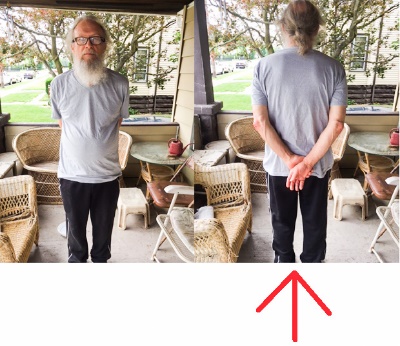          Halfback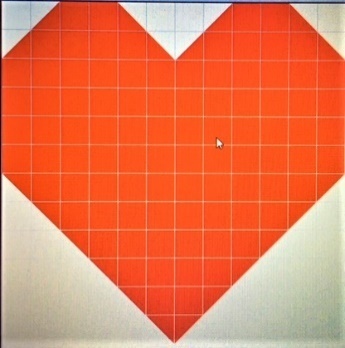         Halfhearted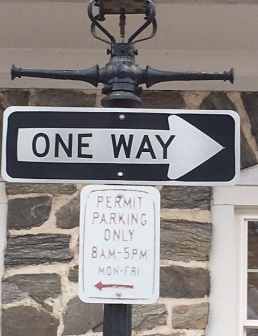         Halfway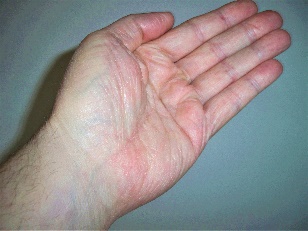 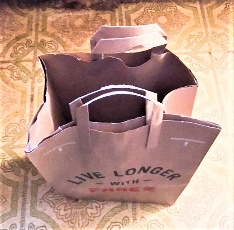        Handbag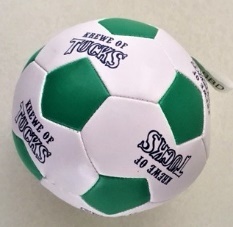        Handball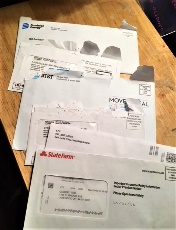        Handbill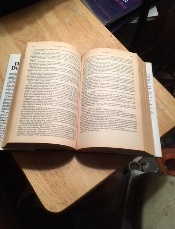        Handbook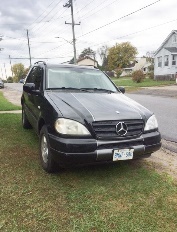        Handcar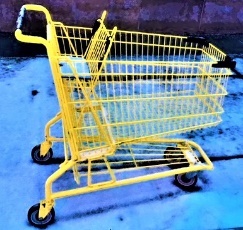        Handcart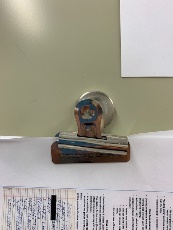        Handclasp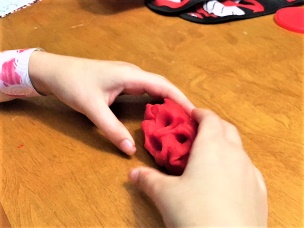        Handmade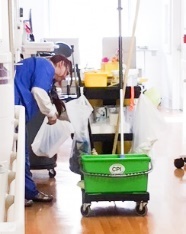        Handmaid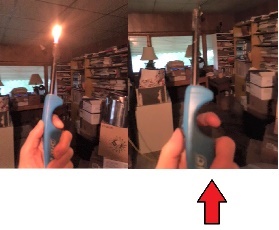        Handout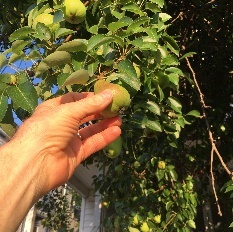        Handpick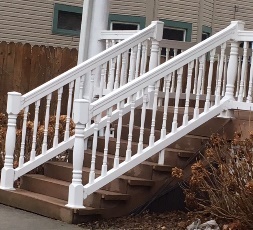        Handrail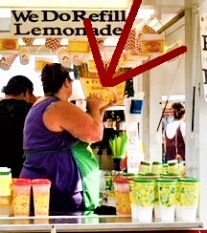        Handshake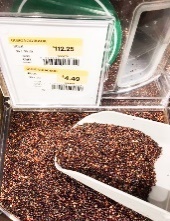        Handsome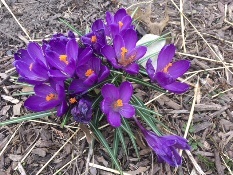        Handspring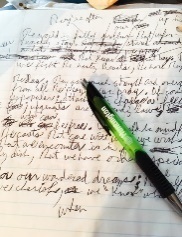        Handwriting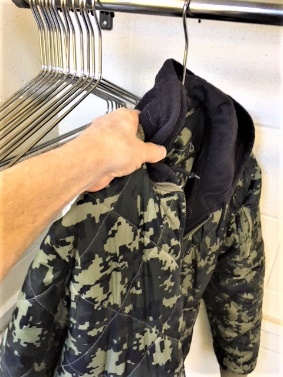          Hangdog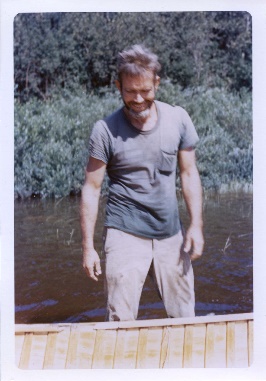       Hangman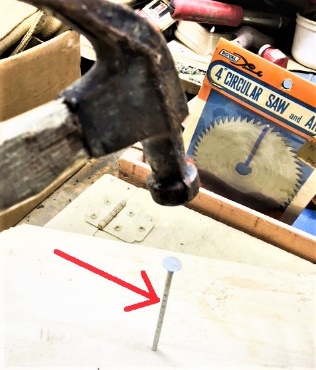       Hangnail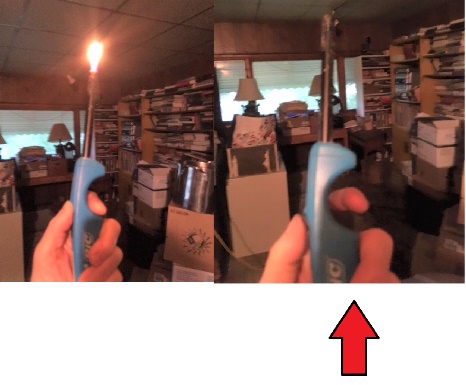       Hangout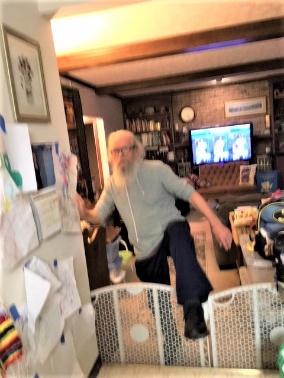       Hangover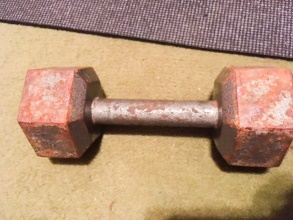 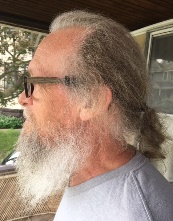        Hardheaded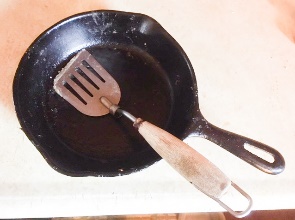        Hardpan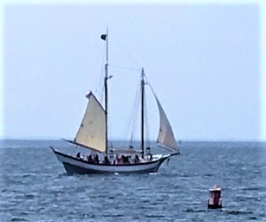        Hardship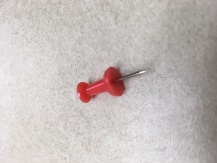        Hardtack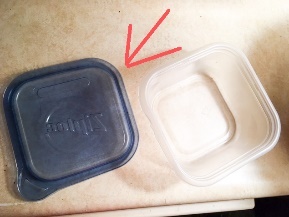        Hardtop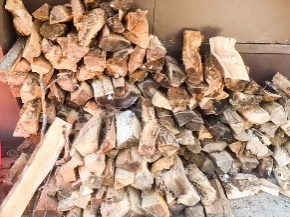       Hardwood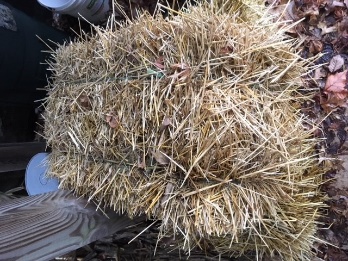 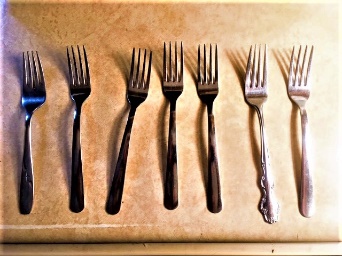            Hayfork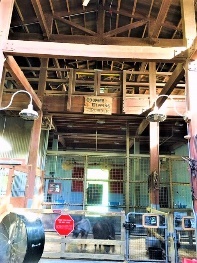            Hayloft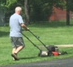            Haymow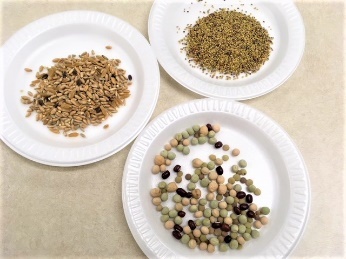           Hayseed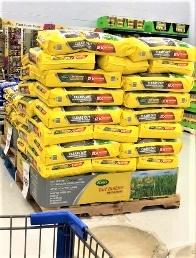            Haystack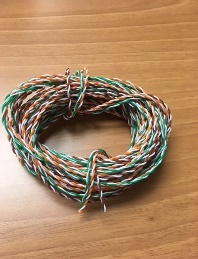            Haywire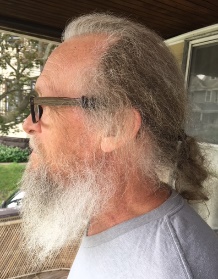 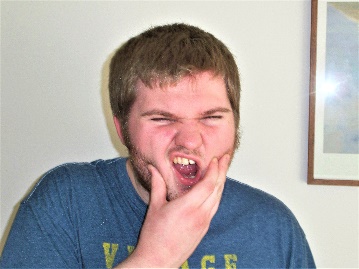   Headache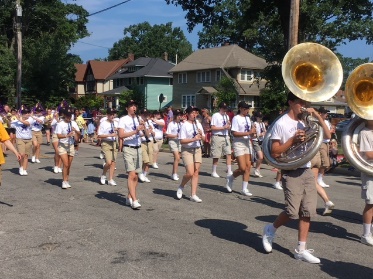   Headband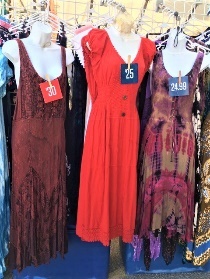   Headdress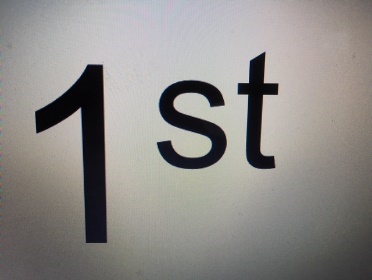   Headfirst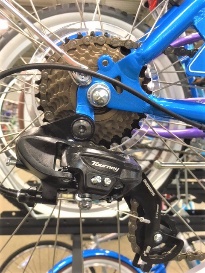   Headgear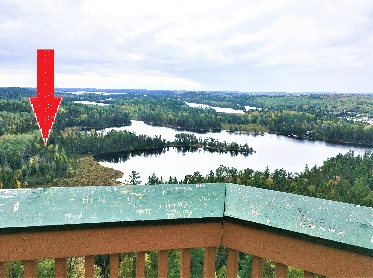   Headland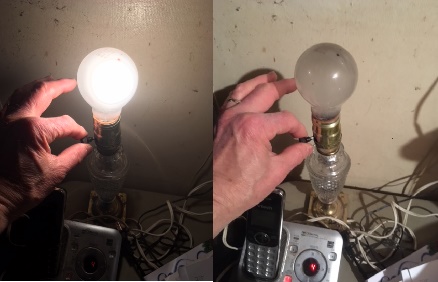   Headlight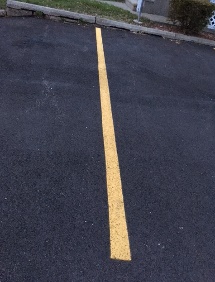   Headline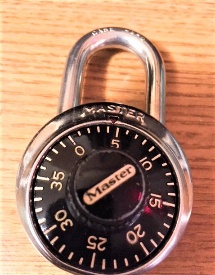   Headlock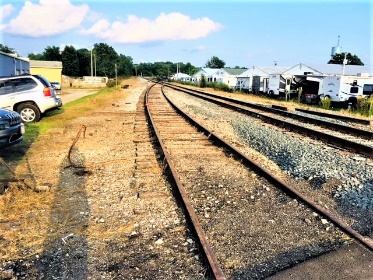   Headlong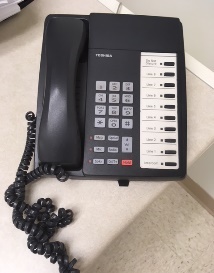   Headphone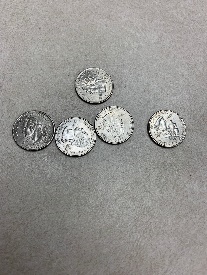   Headquarters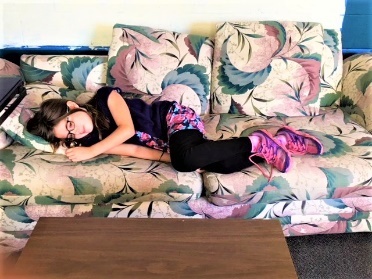   Headrest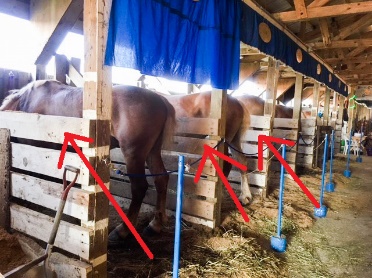   Headstall  Headstone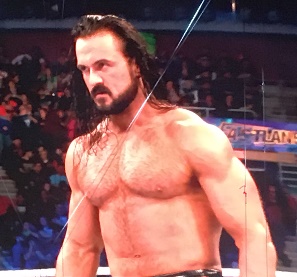   Headstrong  Headwaters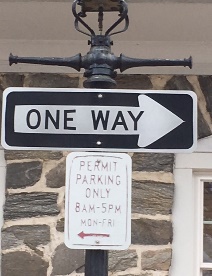   Headway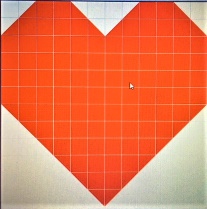 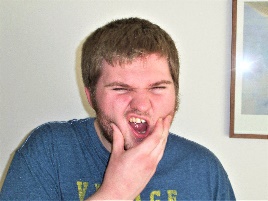  Heartache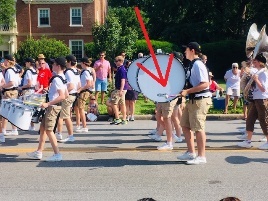  Heartbeat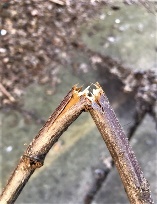  Heartbreak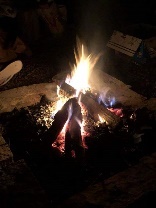  Heartburn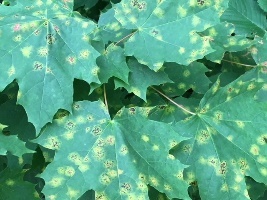  Heartsick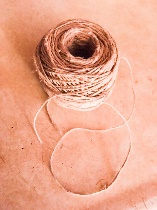  Heartstrings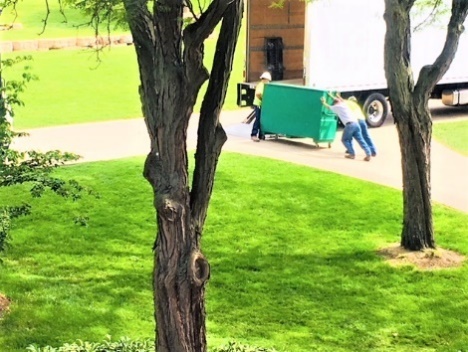 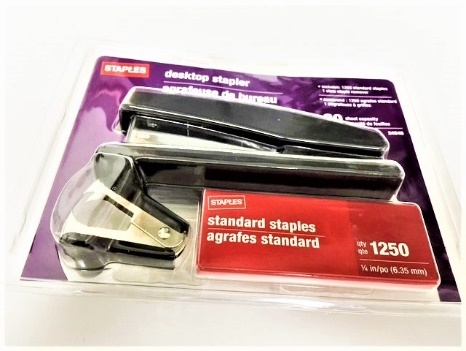              Heavyset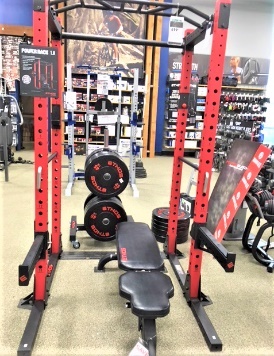              Heavyweight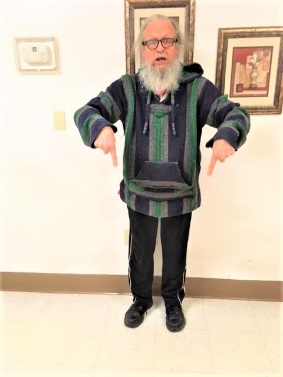 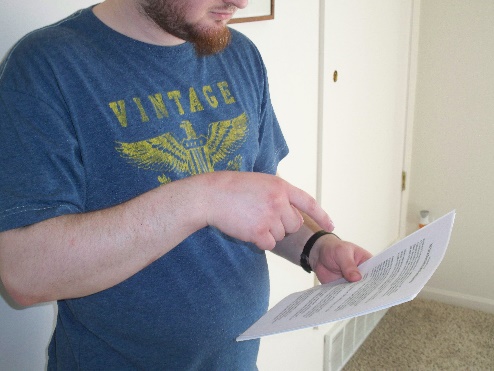        Hereabout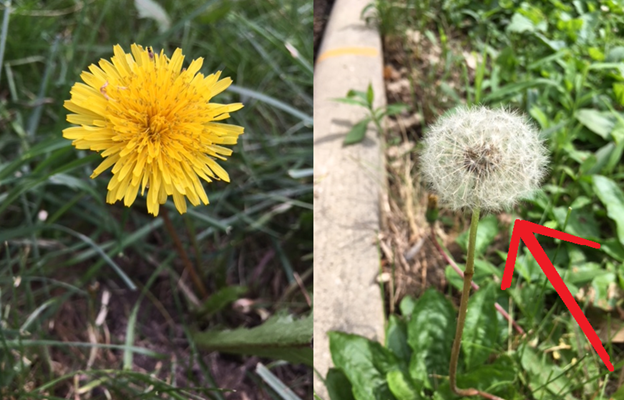       Hereafter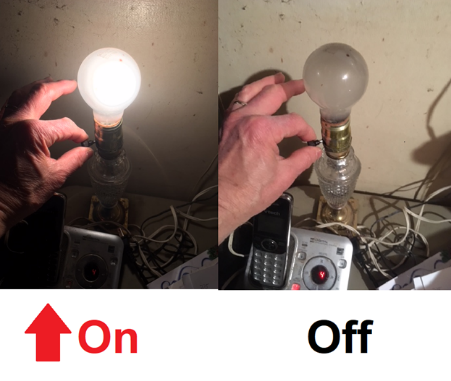       Hereon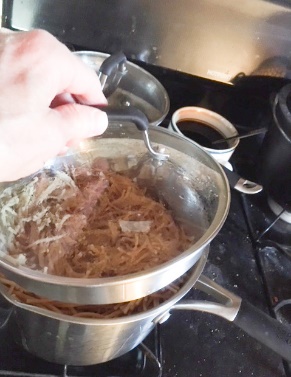       Hereupon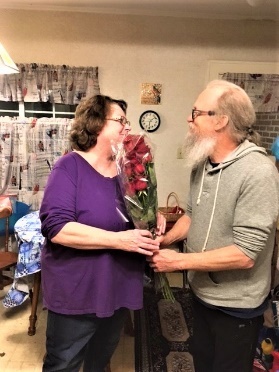       Herewith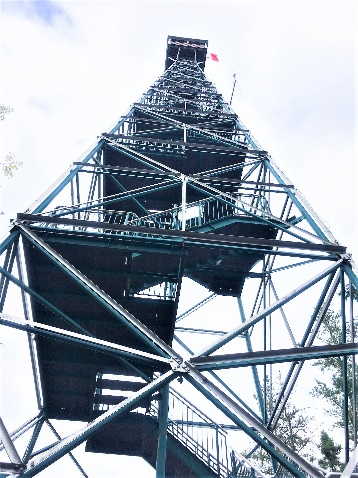           Highball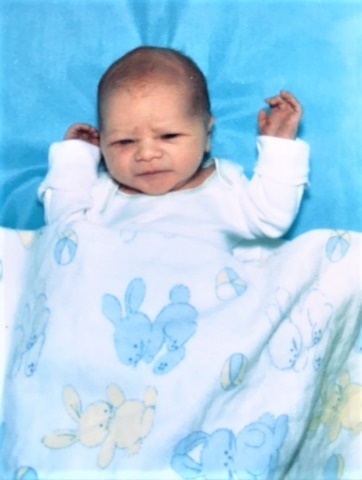            Highborn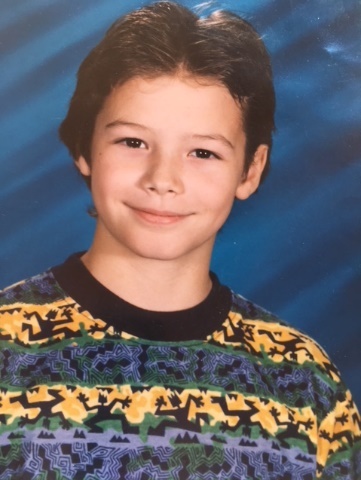            Highboy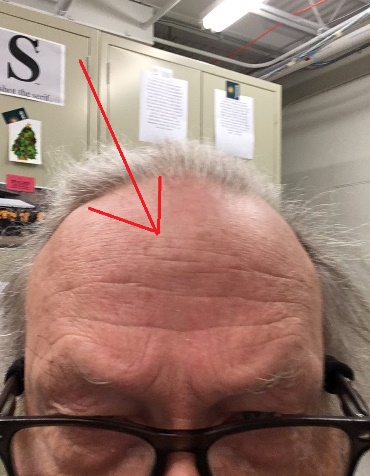           Highbrow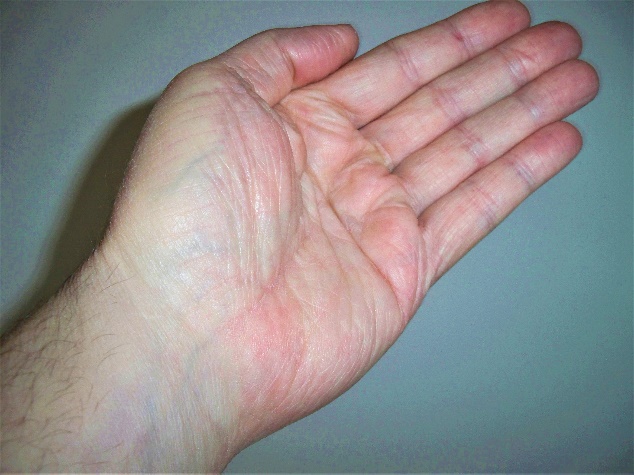           Highhanded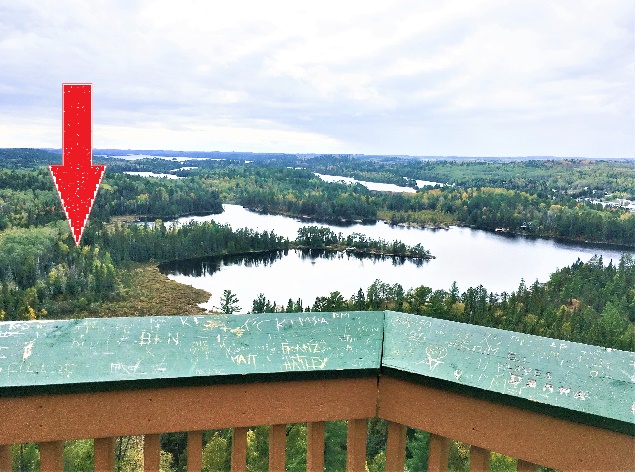           Highland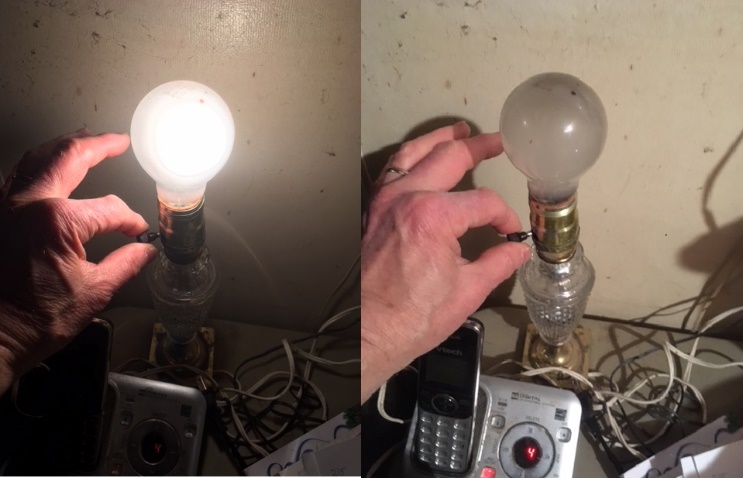           Highlight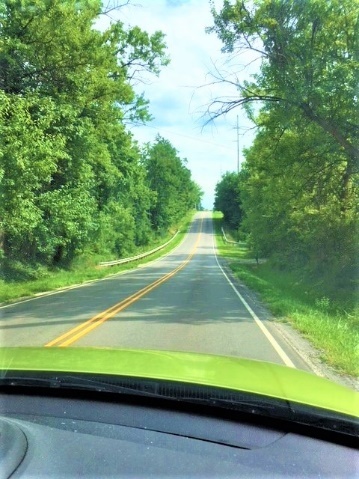           Highroad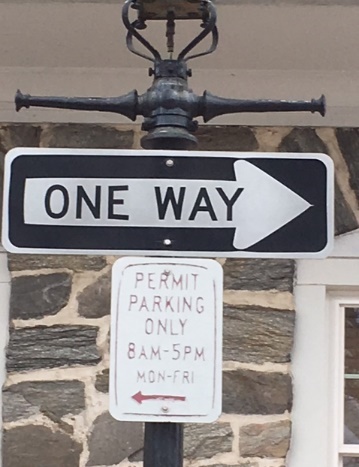           Highway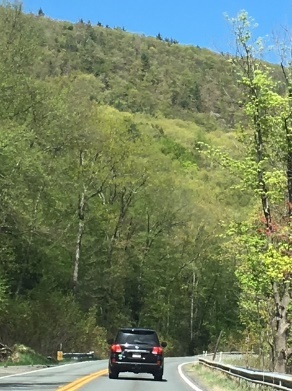 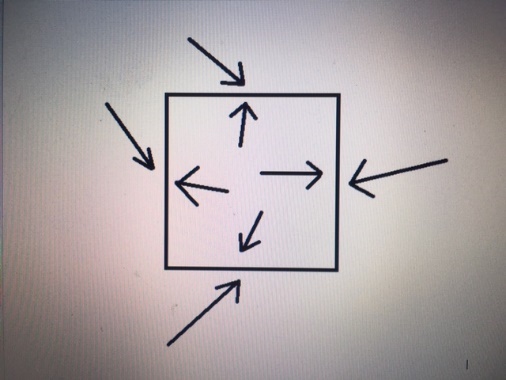          Hillside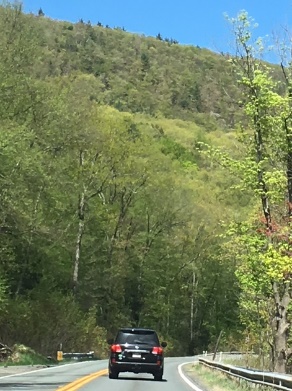 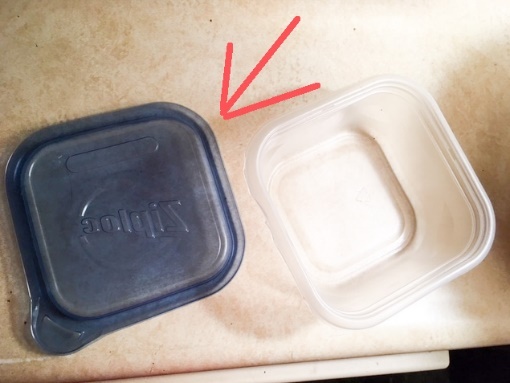           Hilltop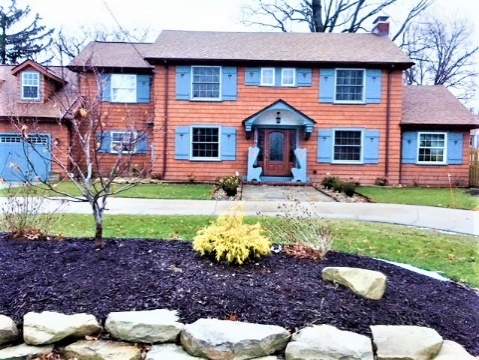 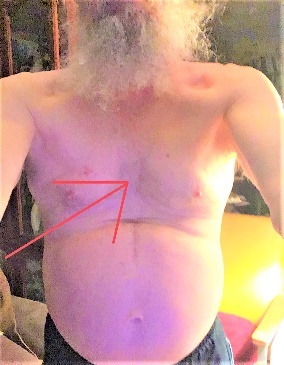               Homebody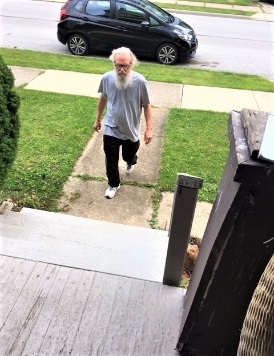               Homecoming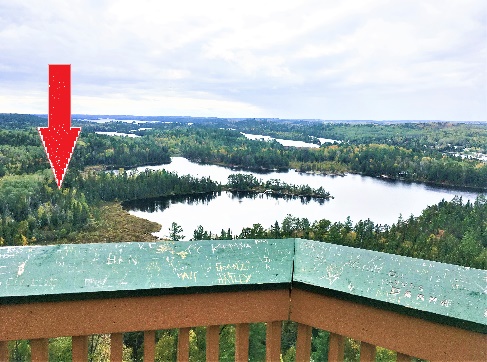               Homeland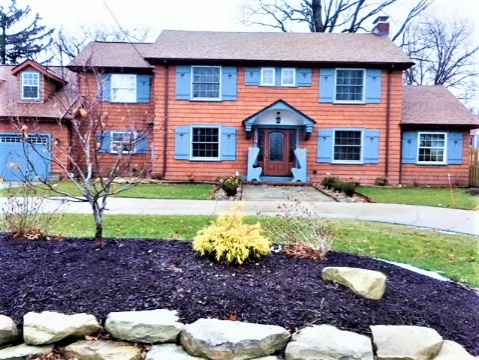 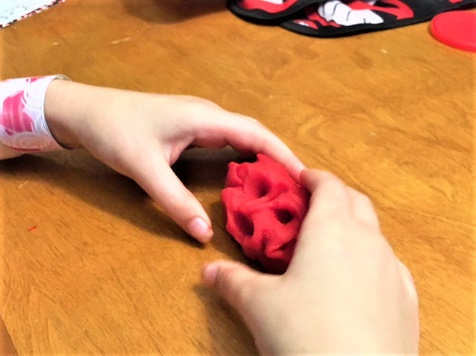               Homemade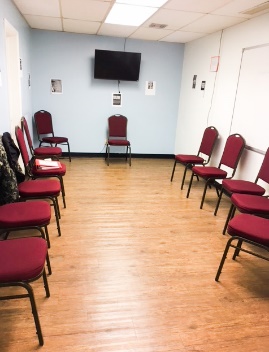               Homeroom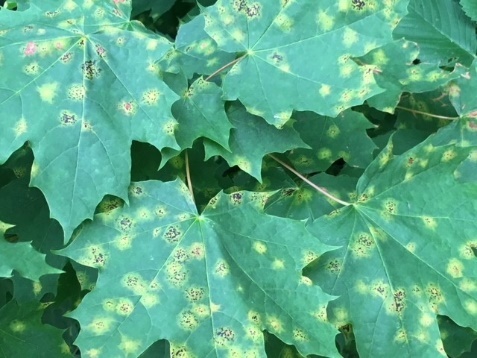               Homesick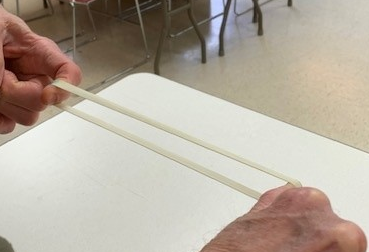               Homestretch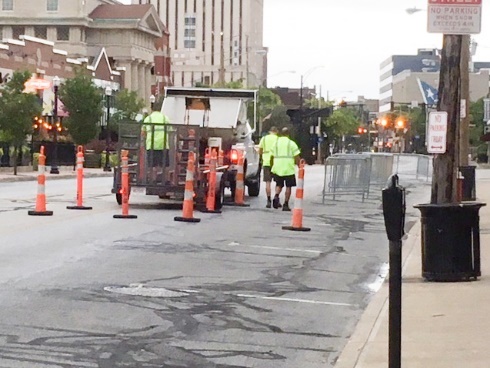               Homework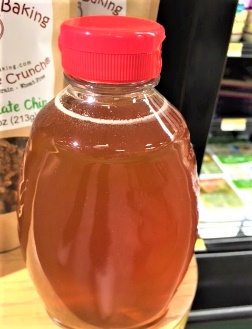 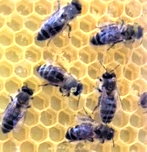   Honeybee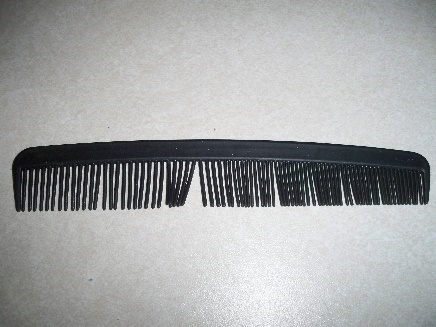   Honeycomb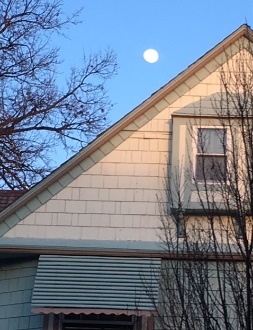   Honeymoon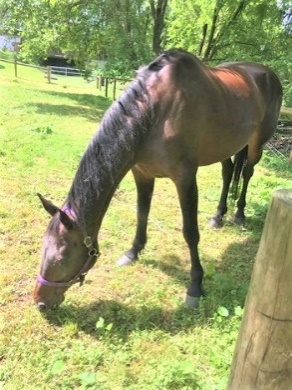 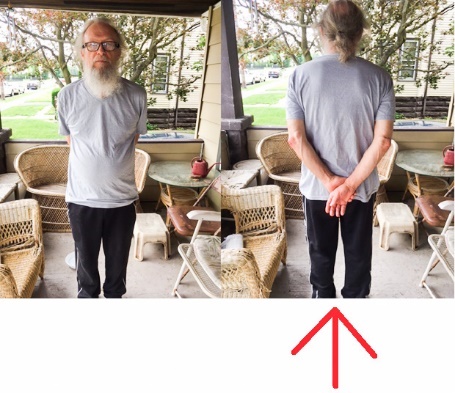      Horseback     Horseflies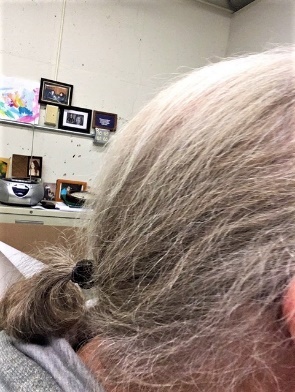      Horsehair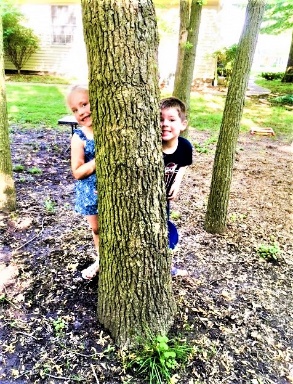      Horsehide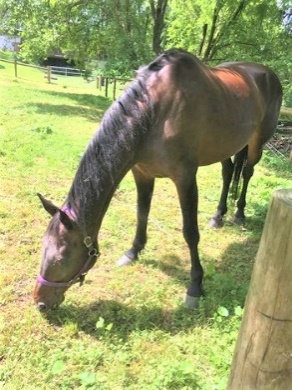 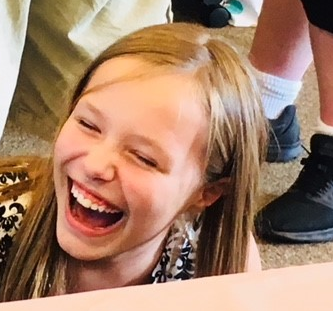      Horselaugh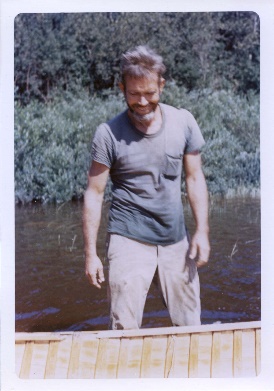      Horseman     Horsemanship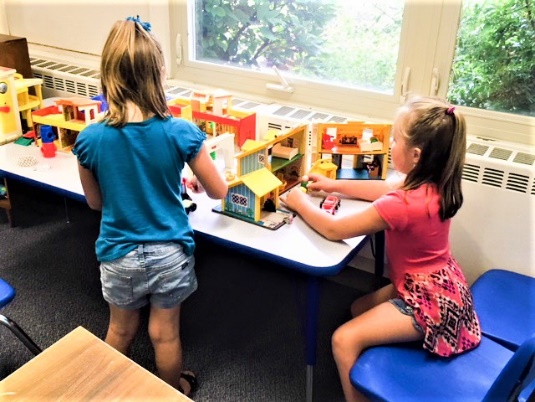      Horseplay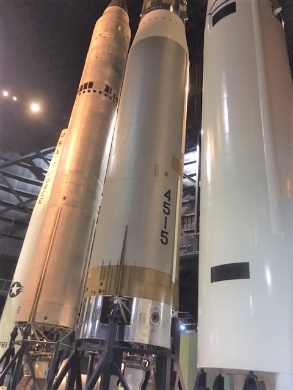      Horsepower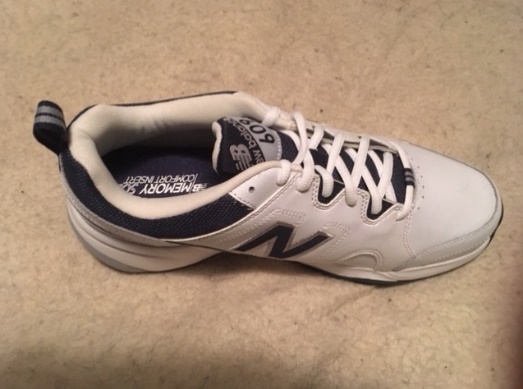      Horseshoe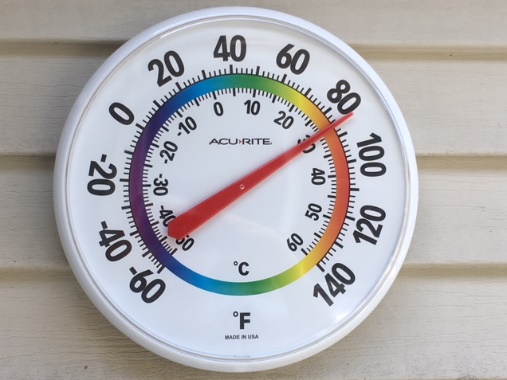 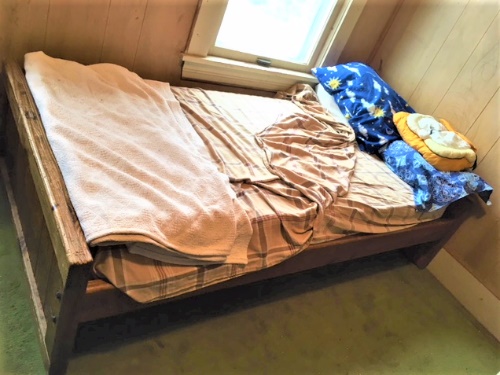                    Hotbed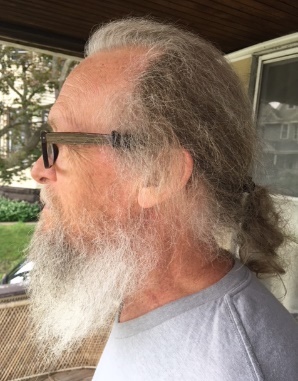                    Hotheaded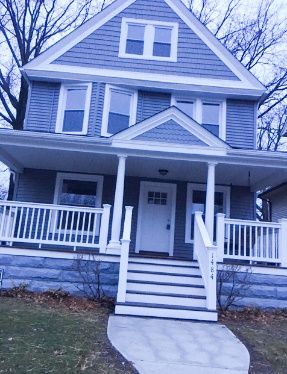                    Hothouse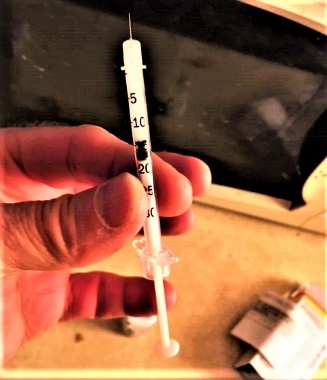                    Hotshot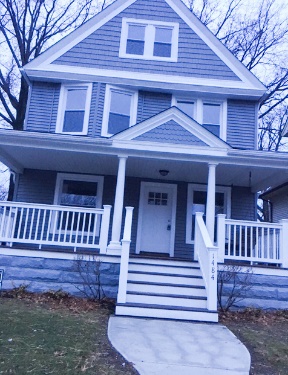     Houseboat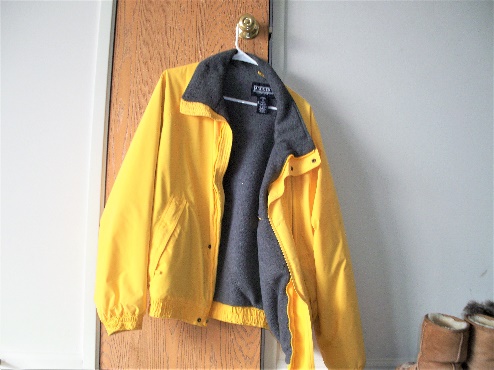     Housecoat    Houseflies    Household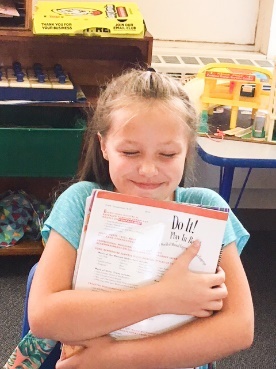    Housekeeper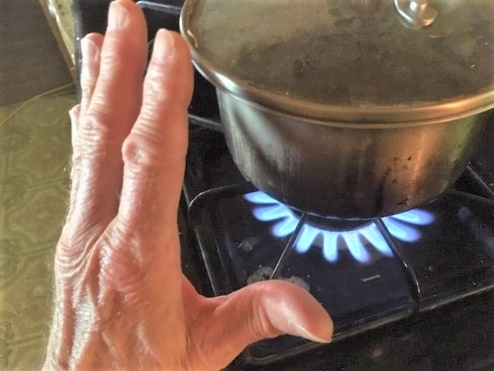     Housewarming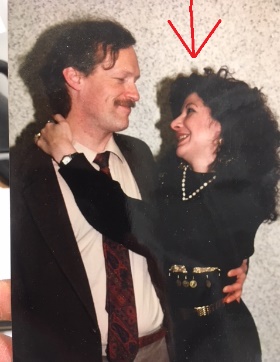     Housewife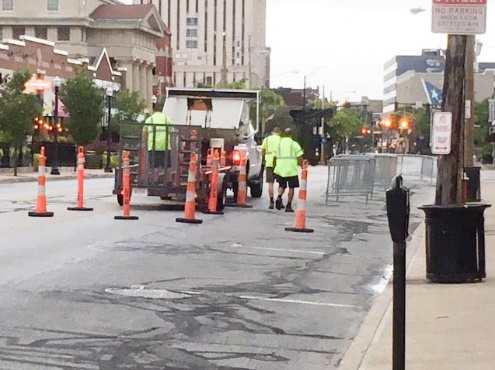     Housework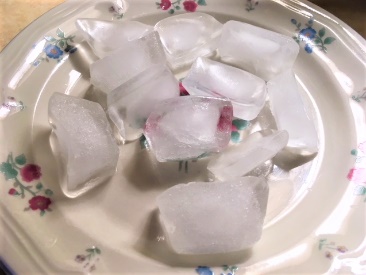 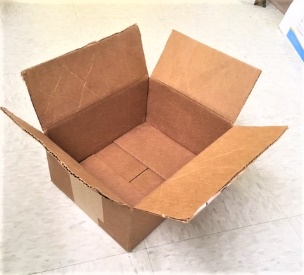              Icebox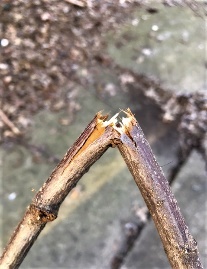              Icebreaker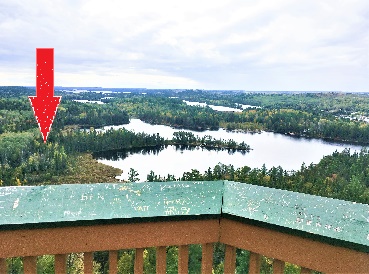              Iceland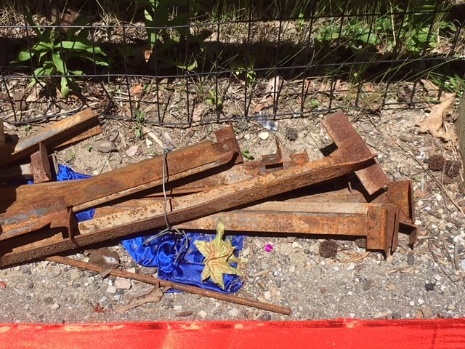 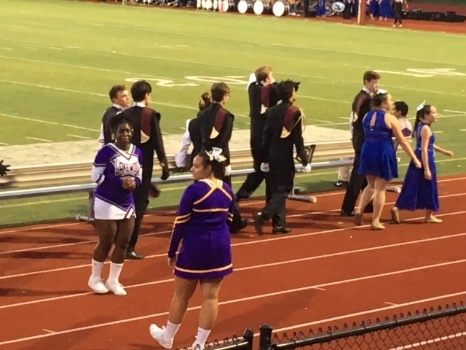                  Ironclad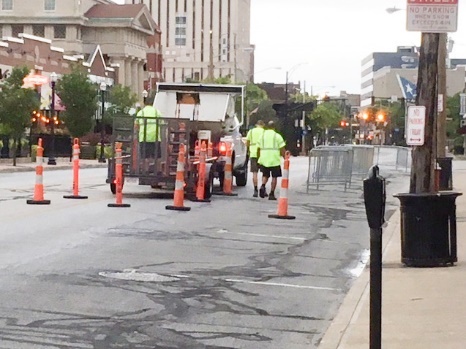                 Ironwork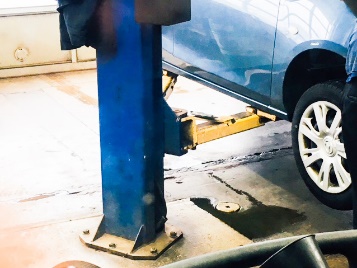 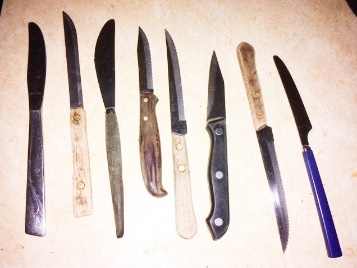           Jackknife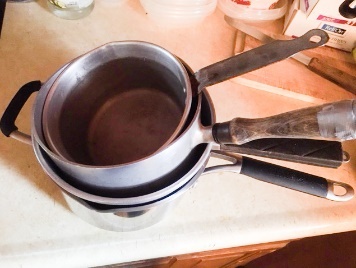           Jackpot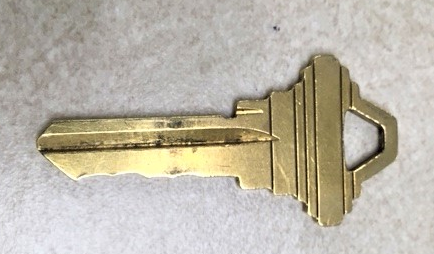 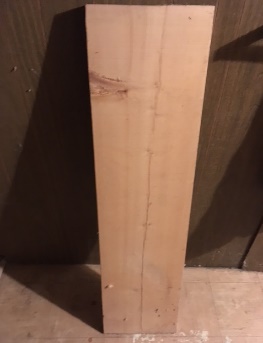                       Keyboard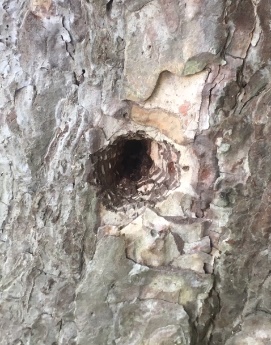                        Keyhole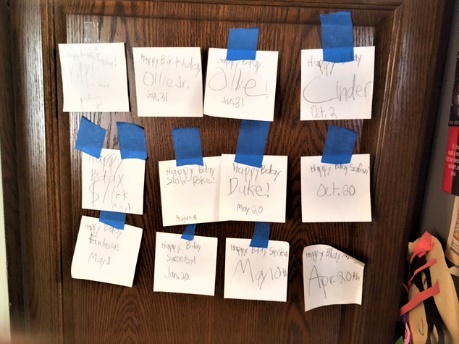                        Keynote                       Keystone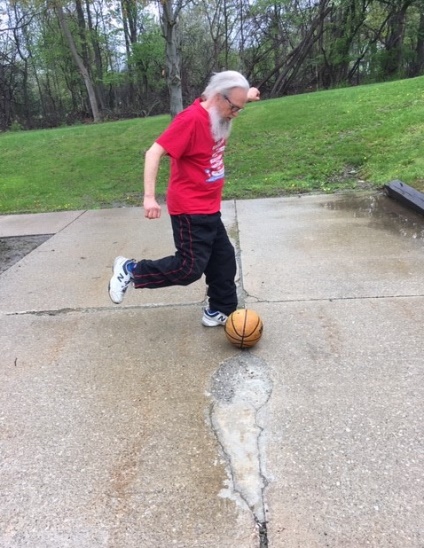 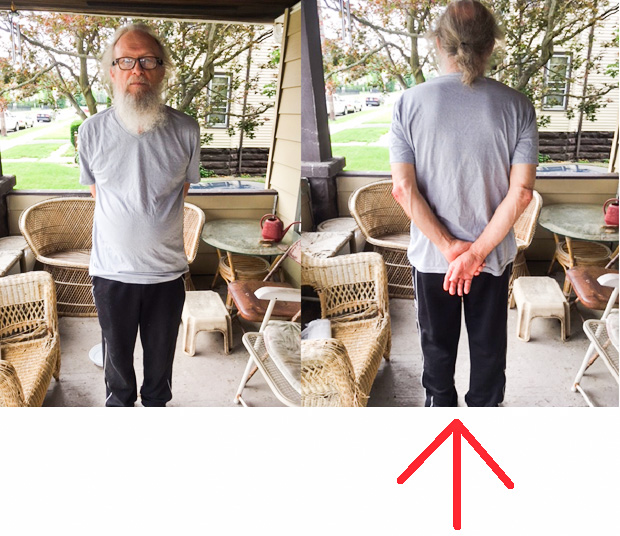               Kickback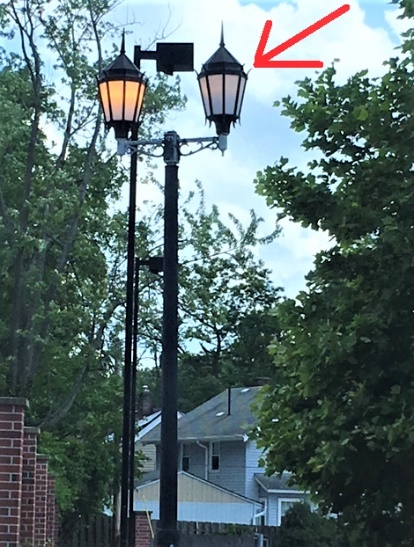               Kickoff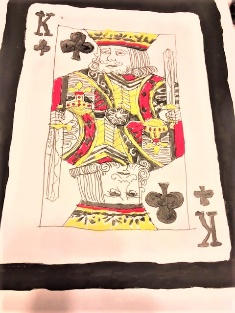 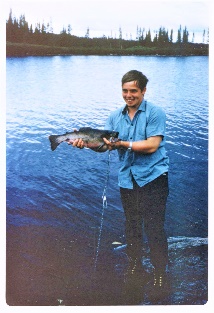     Kingfisher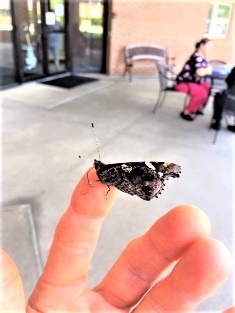     Kinglet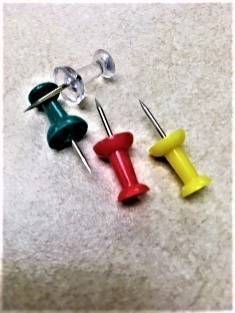     Kingpin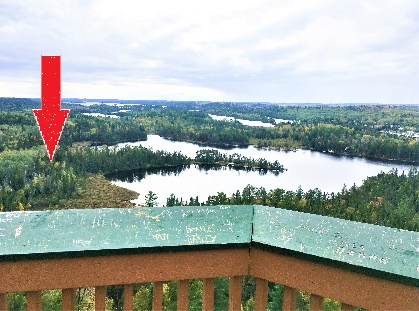              Landfall             Landholder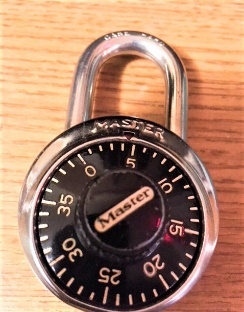              Landlocked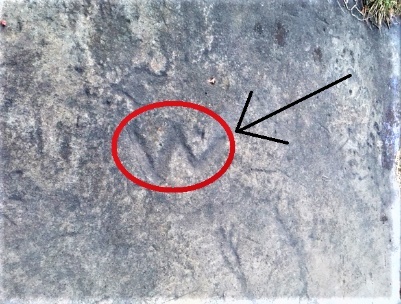              Landmark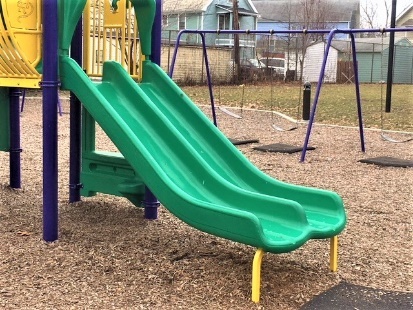              Landslide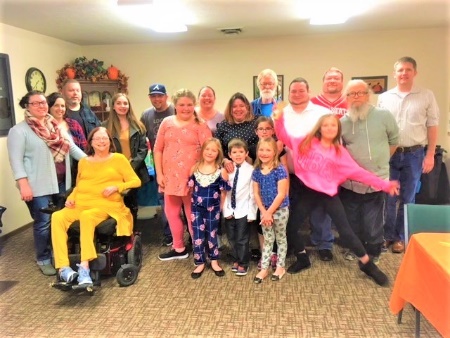 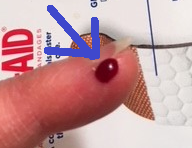                 Lifeblood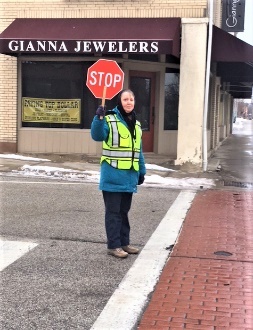                 Lifeguard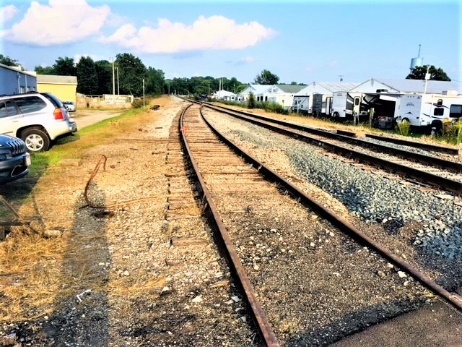                 Lifelong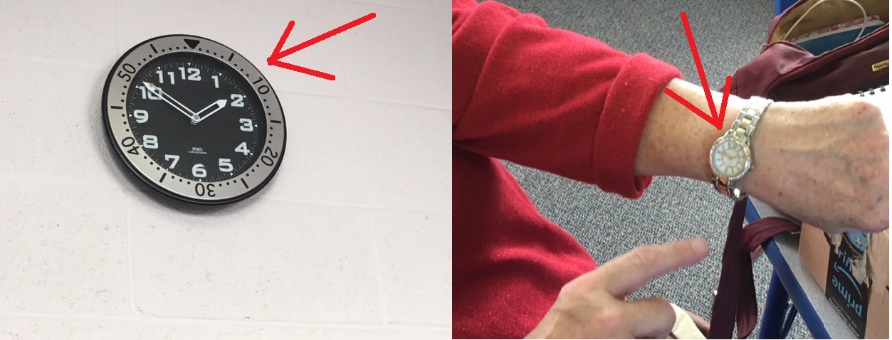                 Lifetime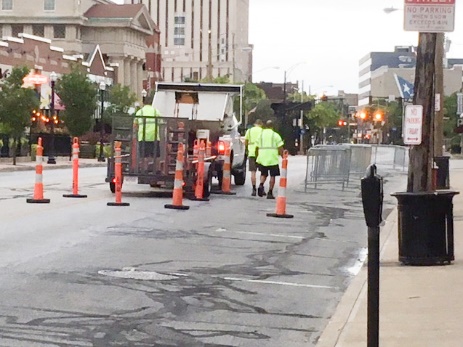                 Lifework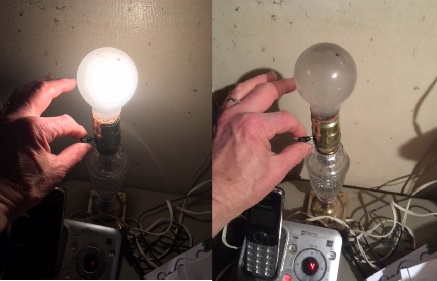 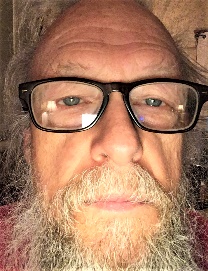               Lightface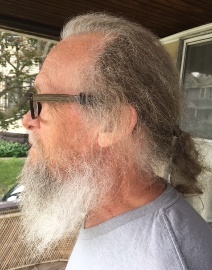               Lightheaded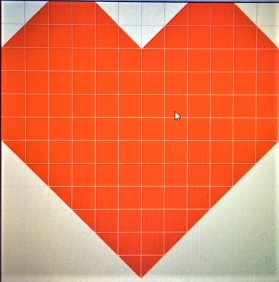               Lighthearted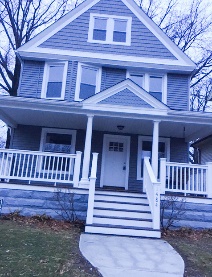               Lighthouse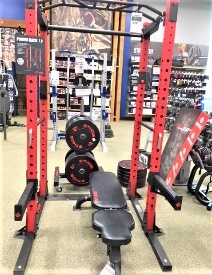               Lightweight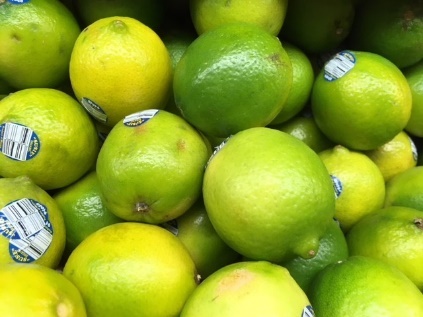 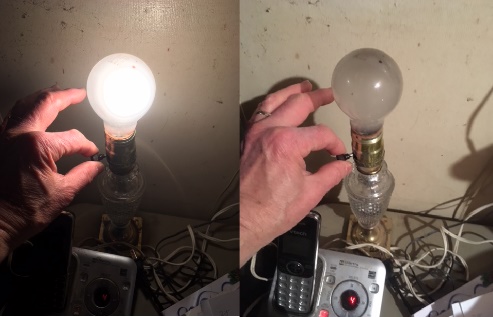               Limelight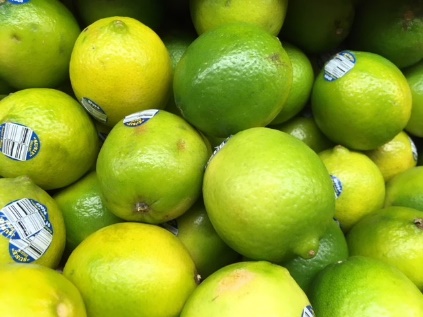              Limestone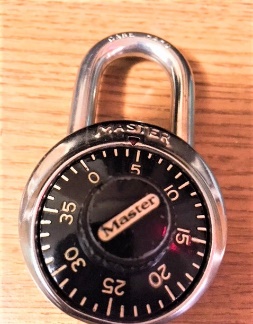 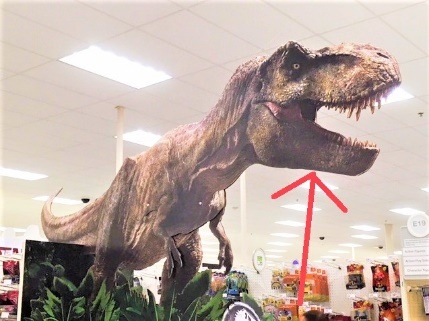      Lockjaw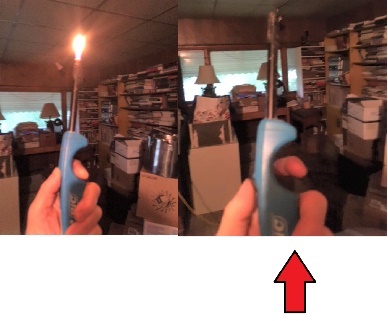      Lockout     Locksmith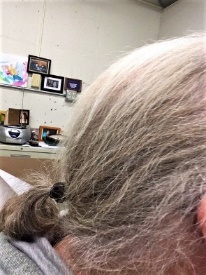           Longhair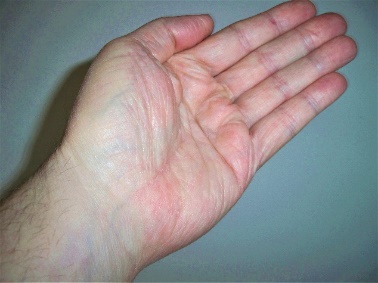           Longhand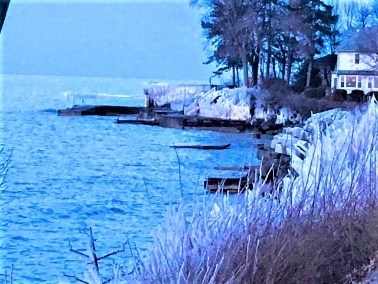 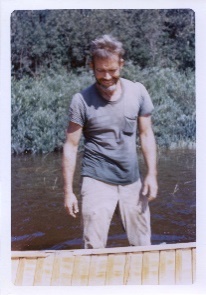           Longshoreman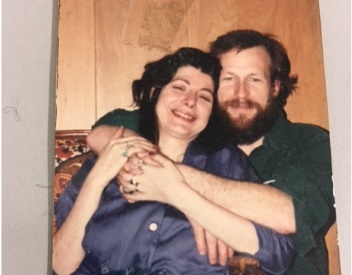 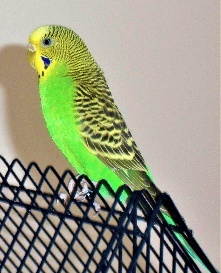           Lovebird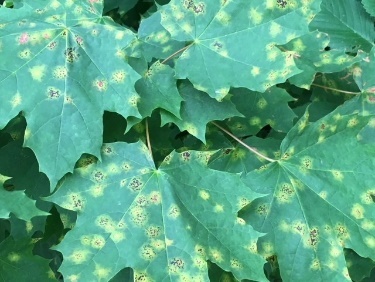          Lovesick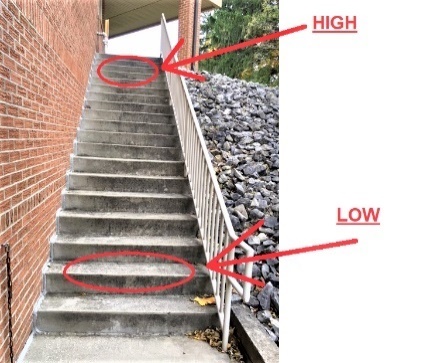 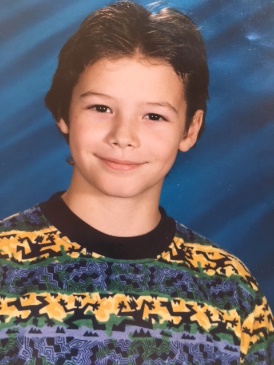                Lowboy               Lowbrow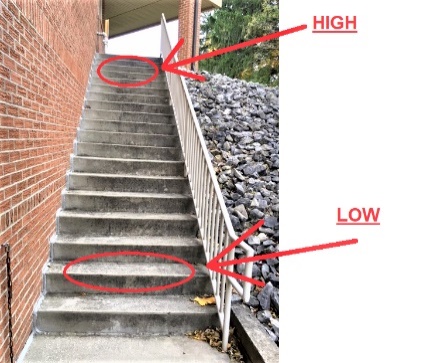 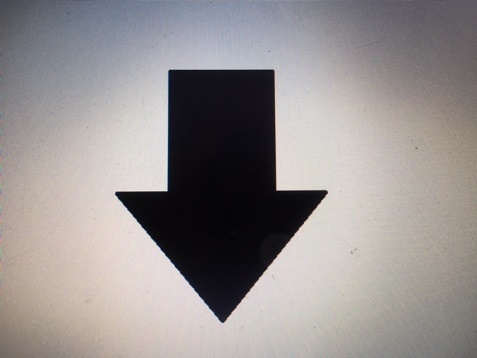               Lowdown              Lowland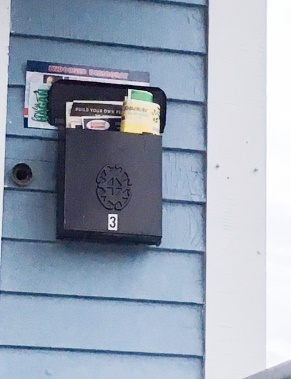         Mailbox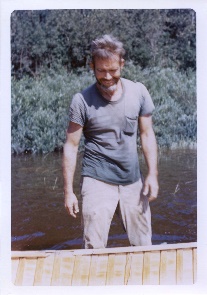         Mailman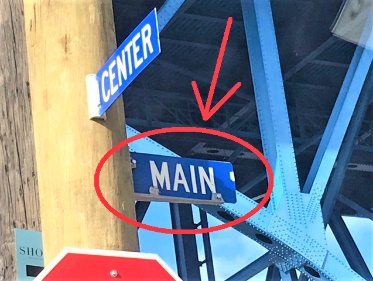 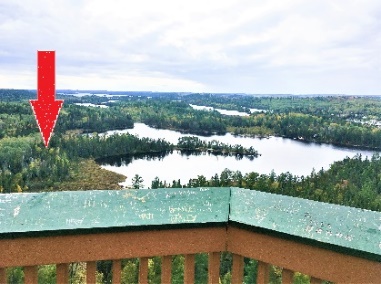            Mainland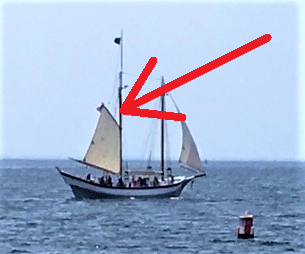            Mainmast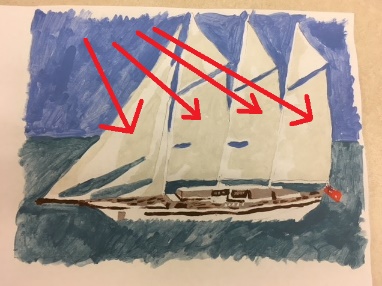            Mainsail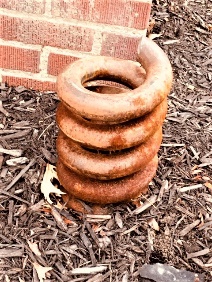            Mainspring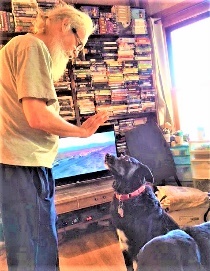            Mainstay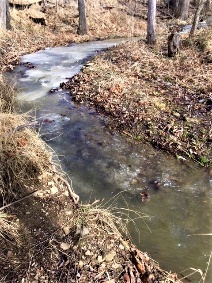            Mainstream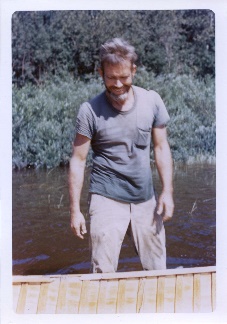 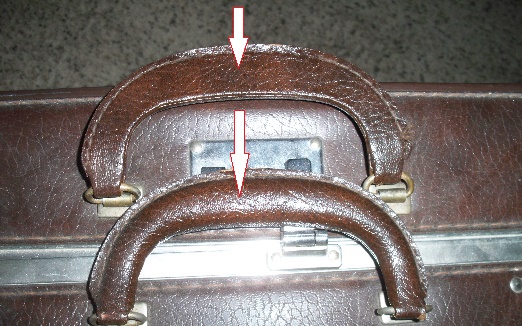     Manhandle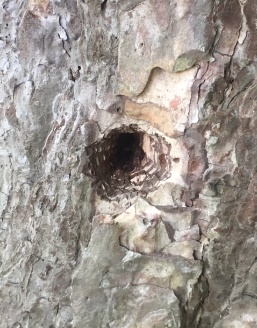     Manhole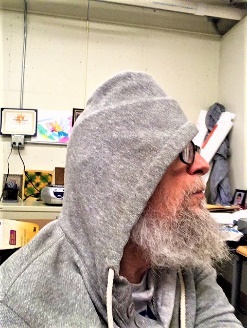     Manhood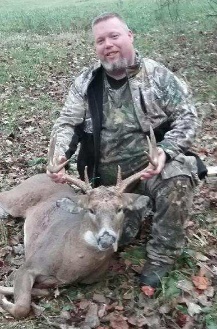     Manhunt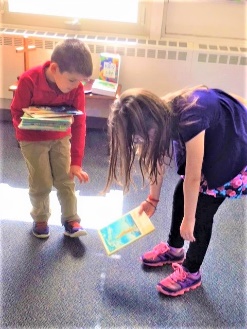     Mankind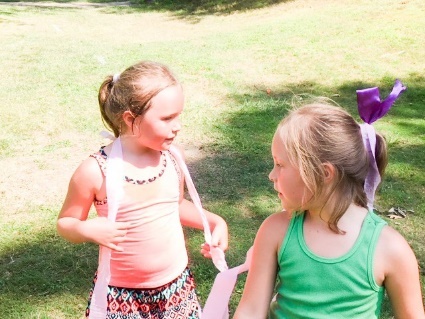     Manlike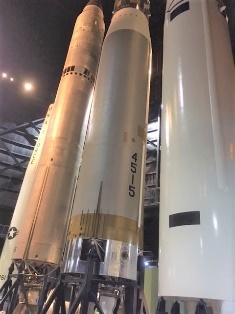     Manpower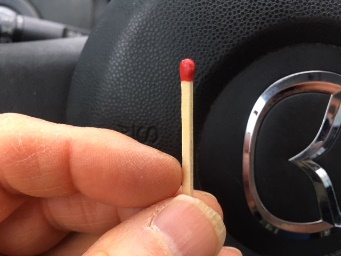 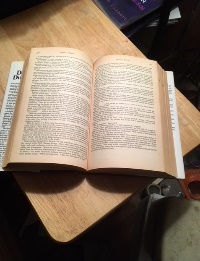        Matchbook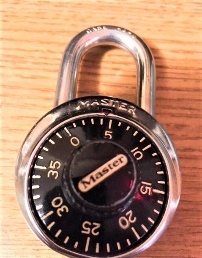        Matchlock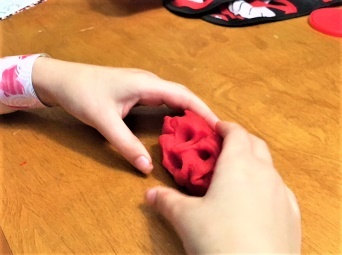        Matchmaker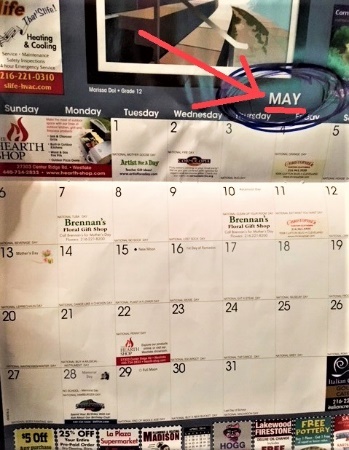 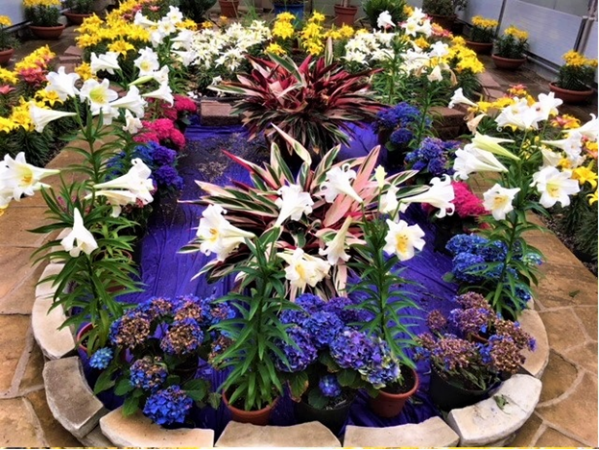           Mayflower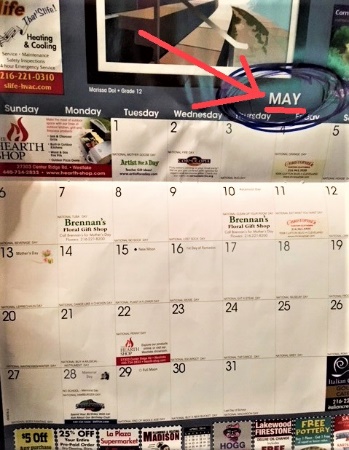 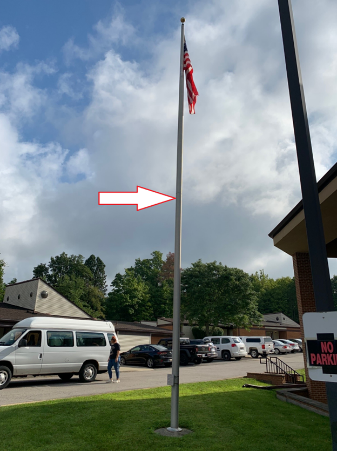            Maypole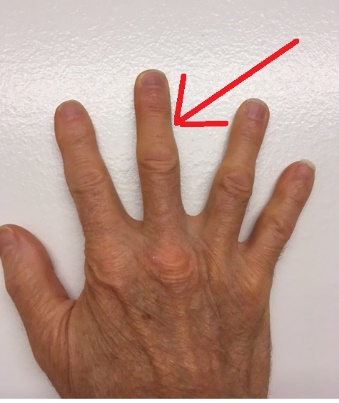       Middlebrow      Middleman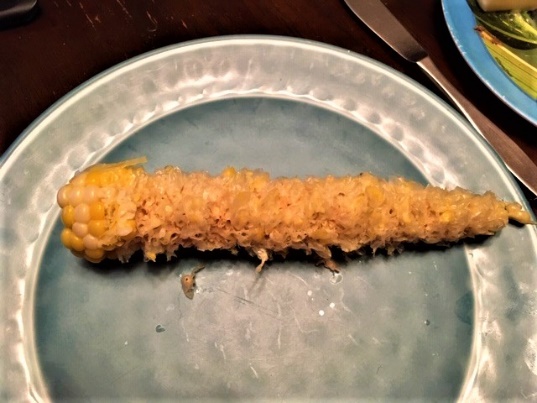       Middlemost      Middleweight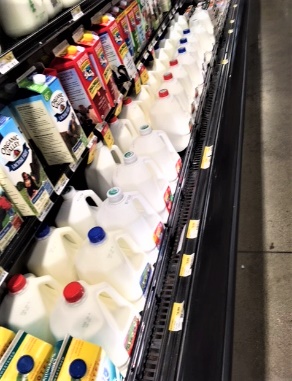         Milkmaid        Milkman        Milkweed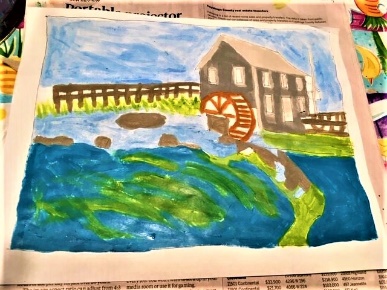 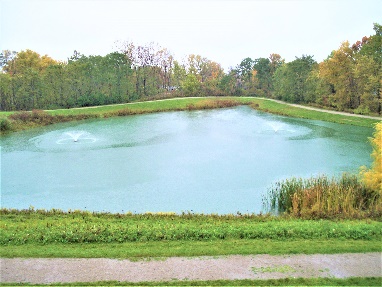              Millpond              Millstone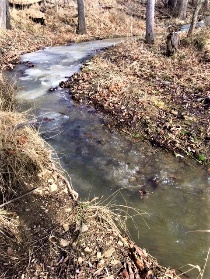               Millstream    Moonlight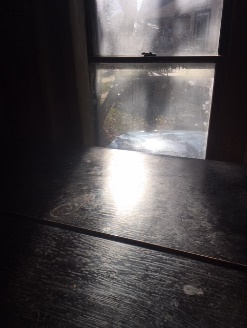     Moonshine    Moonstone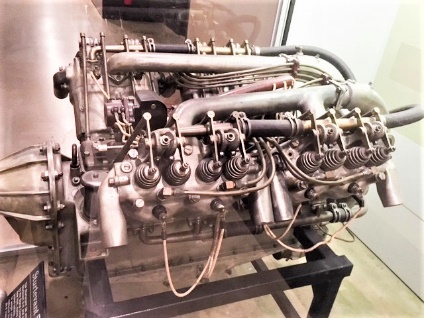             Motorboat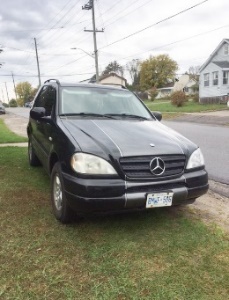             Motorcar            Motorman            Motorship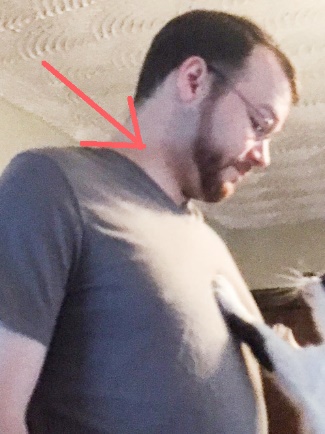         Neckline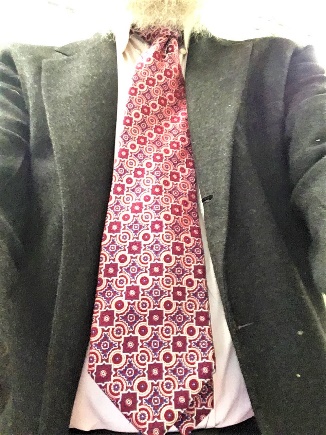         Necktie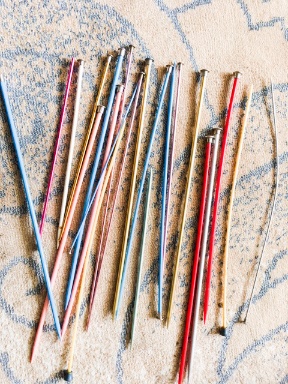 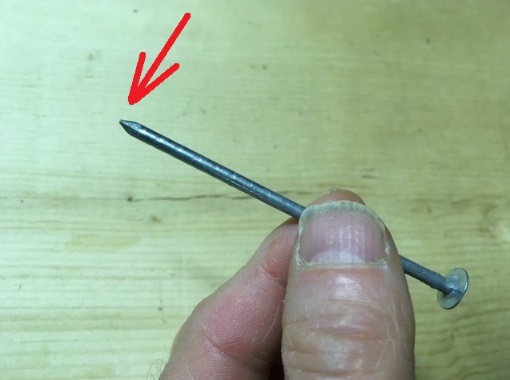    Needlepoint   Needlework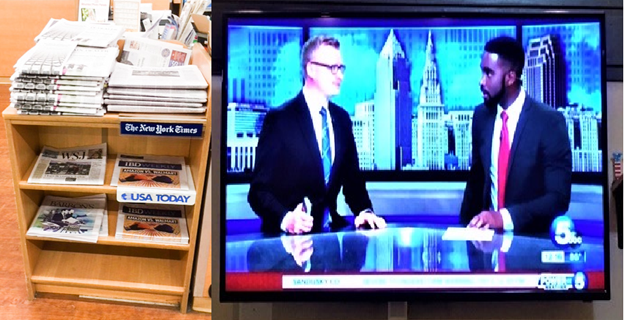                           Newsboy                          Newscast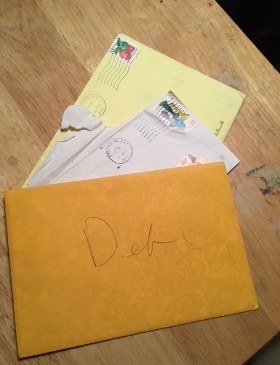                           Newsletter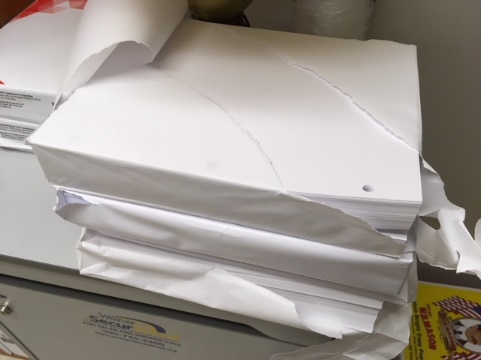                          Newspaper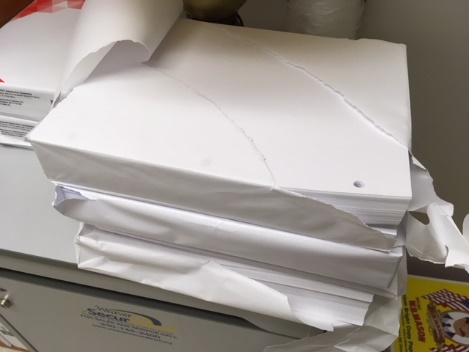                           Newspaperman                      Newsprint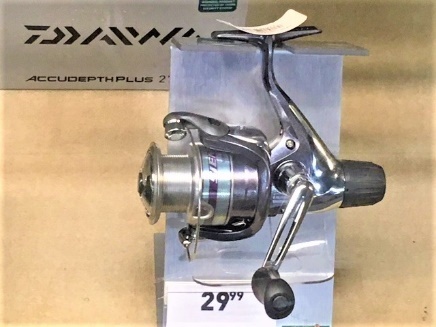                       Newsreel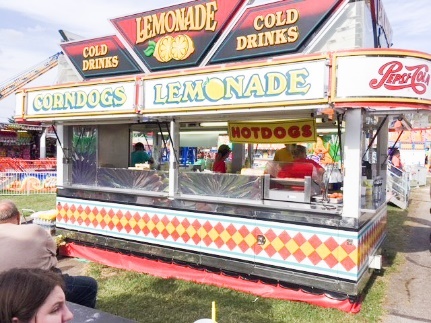                       Newsstand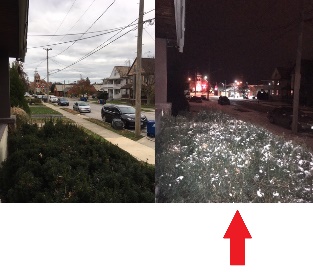 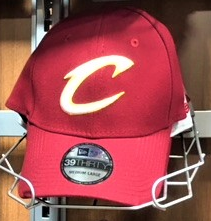        Nightcap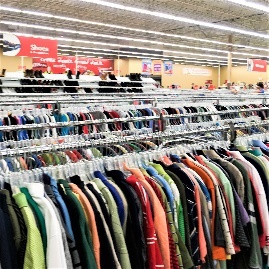        Nightclothes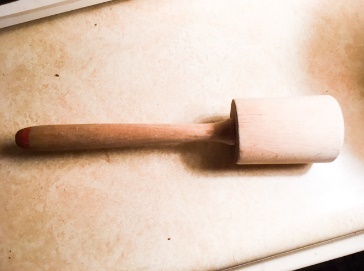        Nightclub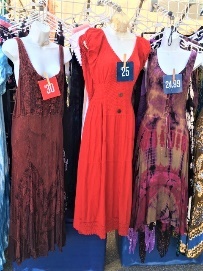        Nightdress       Nightfall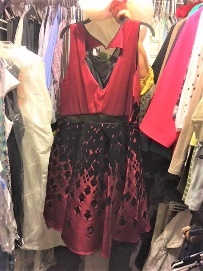        Nightgown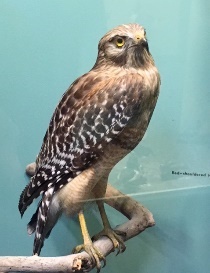        Nighthawk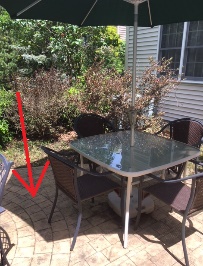        Nightshade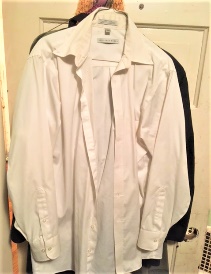        Nightshirt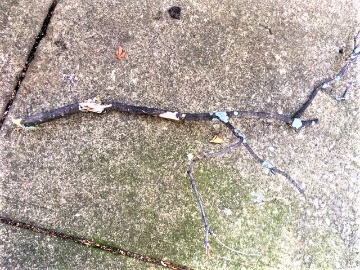        Nightstick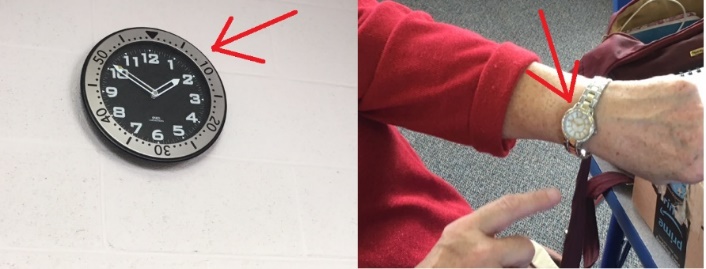        Nighttime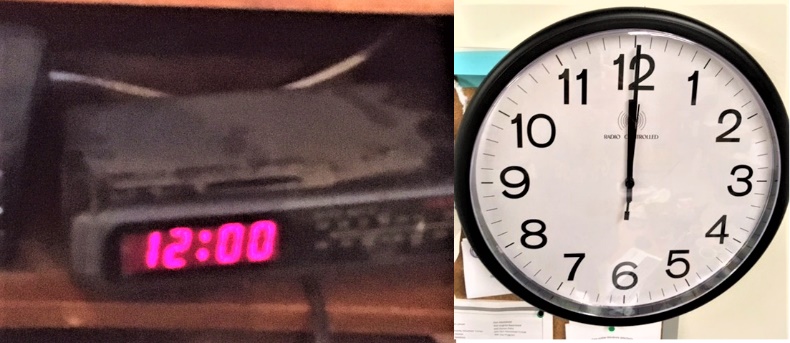                                Noonday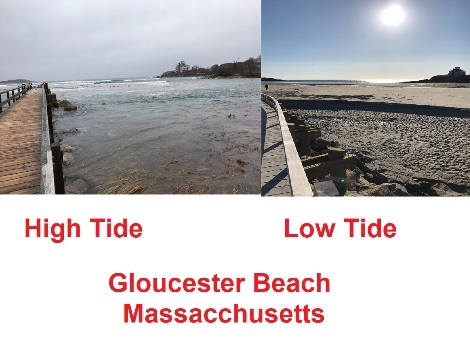                               Noontide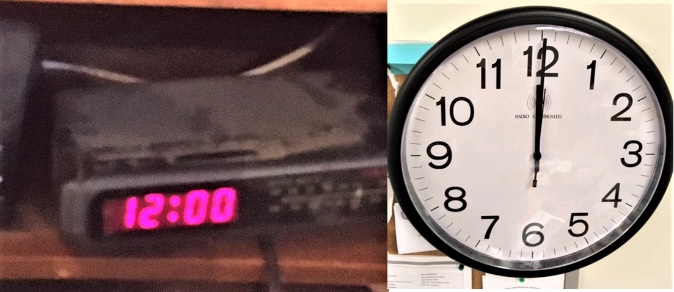                               Noontime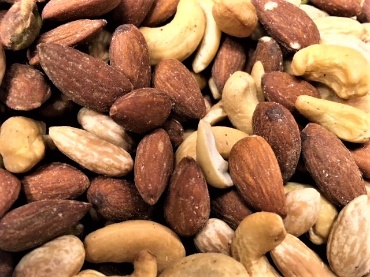 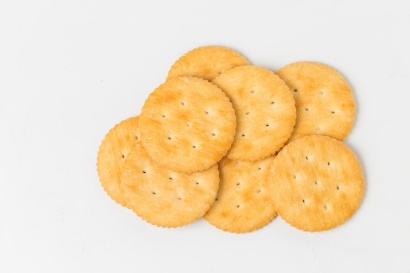             Nutcracker 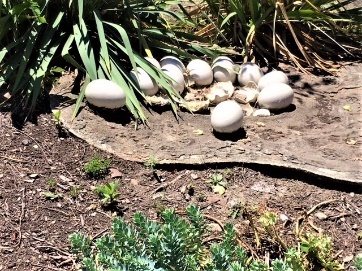             Nuthatch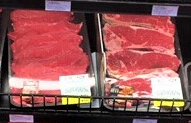             Nutmeat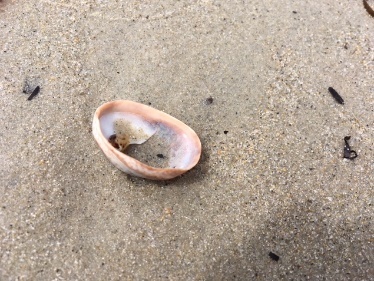             Nutshell               Offbeat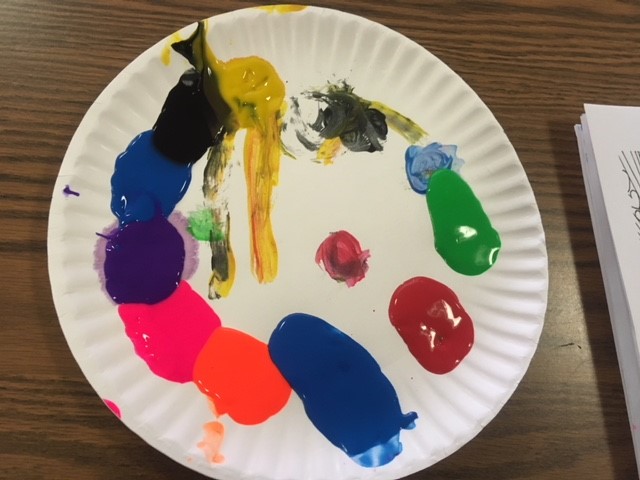                Offcolor               Offend               Offhand               Offset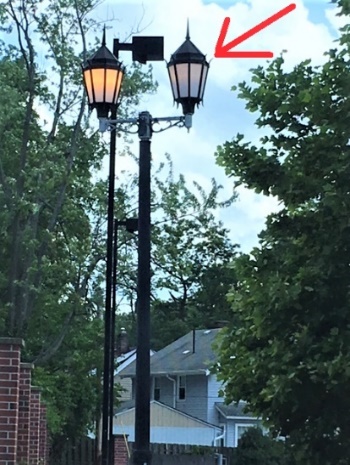 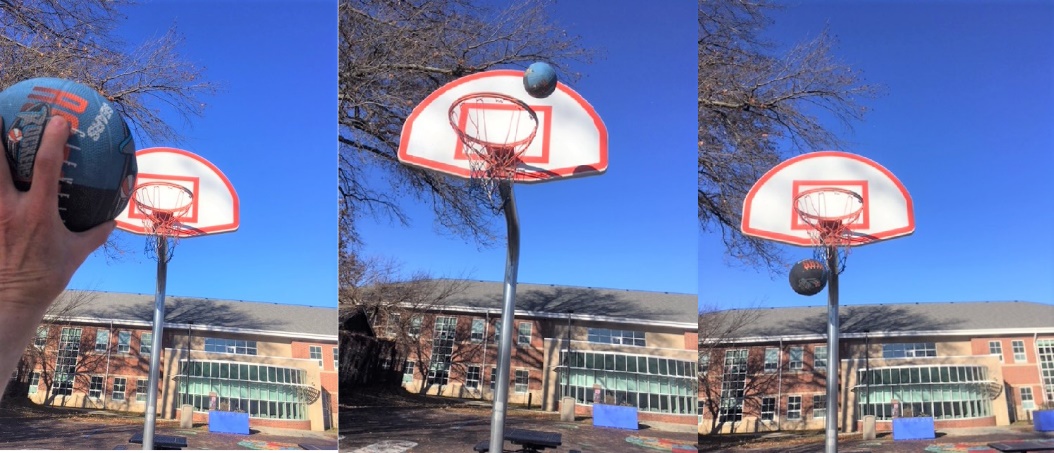             Offshoot               Offshore               Offspring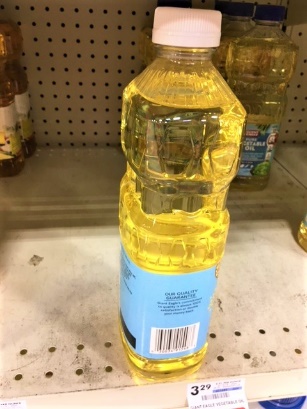            Oilcloth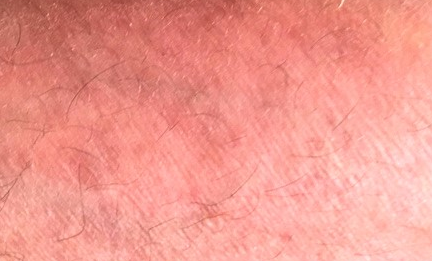           Oilskin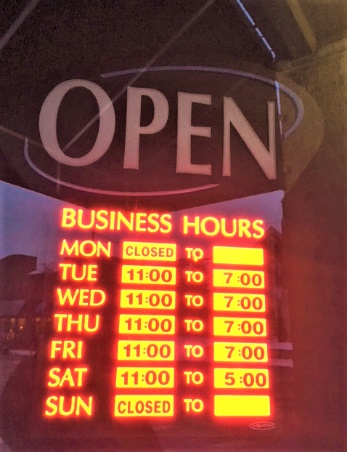         Openhanded        Openwork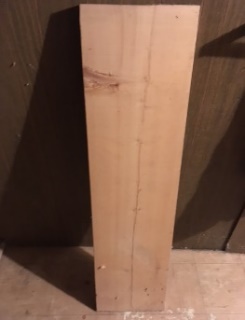              Outboard             Outbreak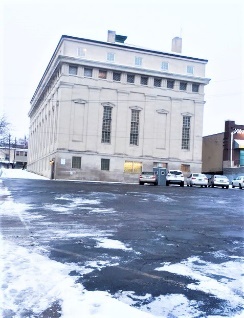              Outbuilding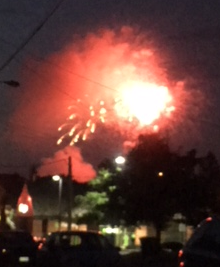              Outburst             Outcast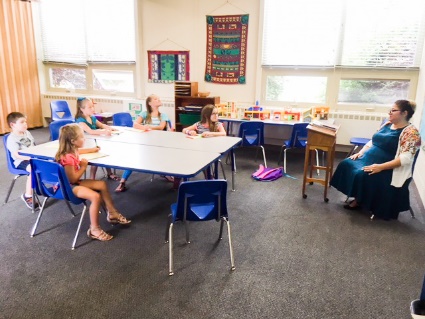              Outclass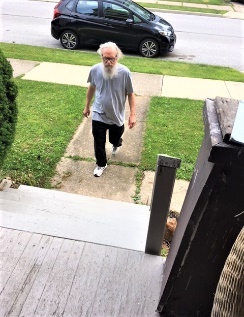              Outcome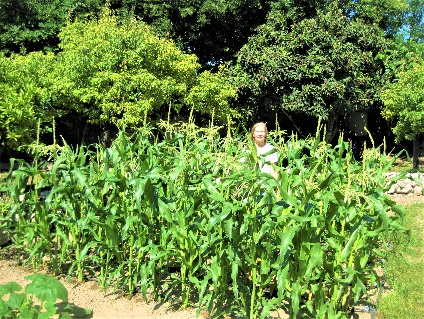              Outcrop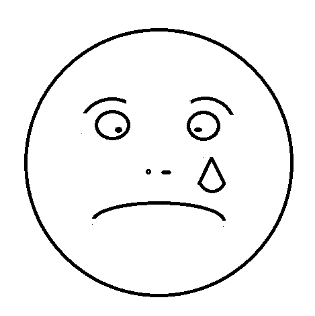              Outcry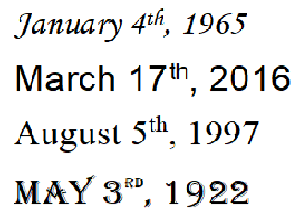              Outdated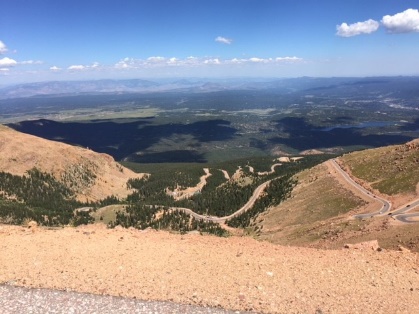              Outdistance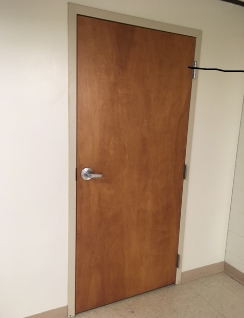              Outdoor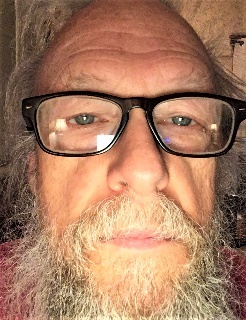              Outface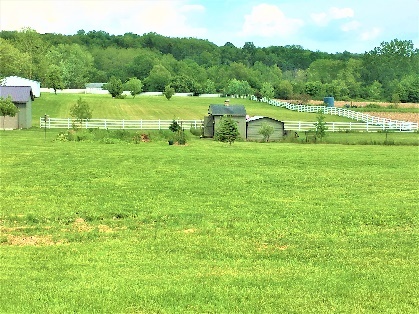              Outfield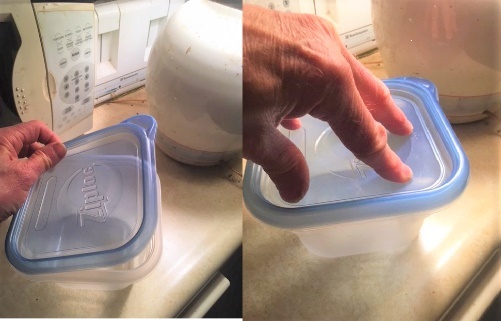              Outfit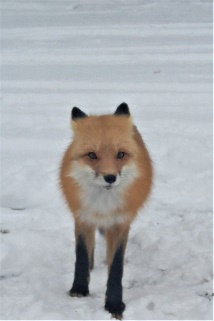              Outfox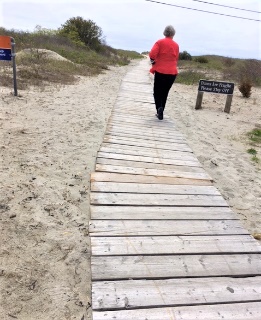              Outgoing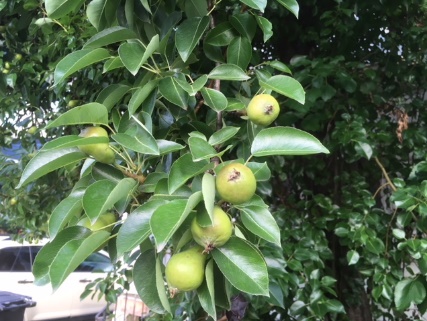              Outgrowth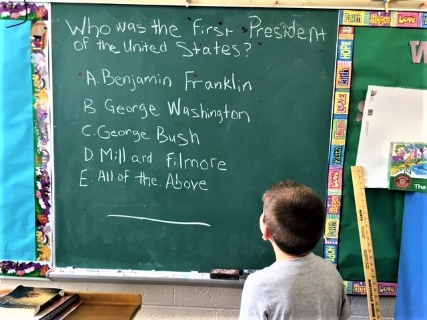              Outguess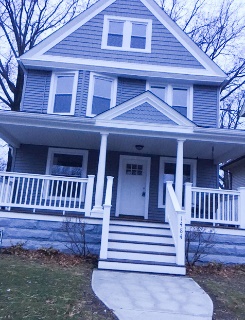              Outhouse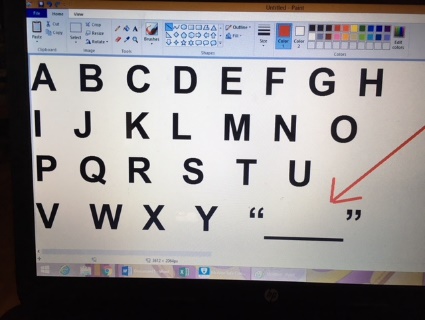              Outlast             Outline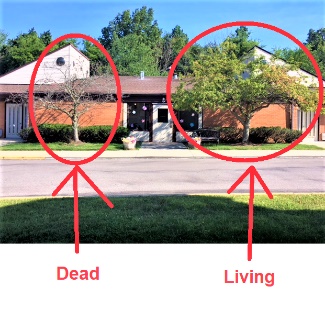              Outlive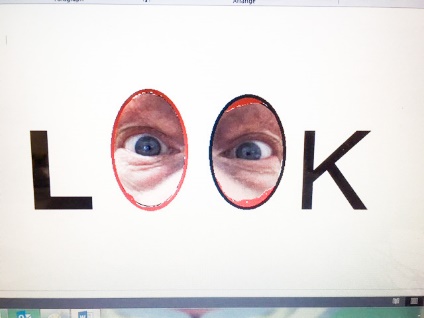              Outlook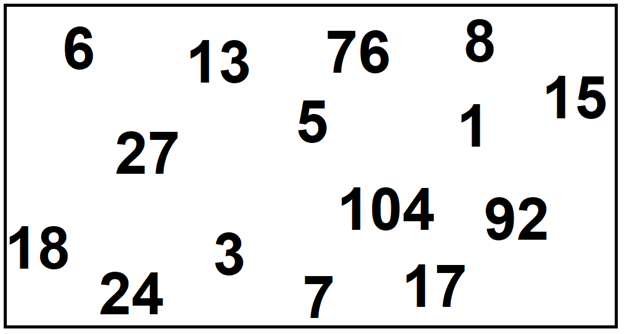              Outnumber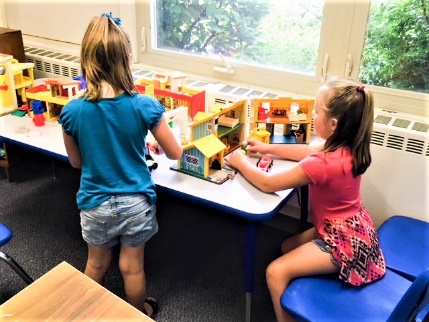              Outplay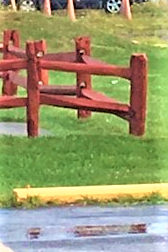              Outpost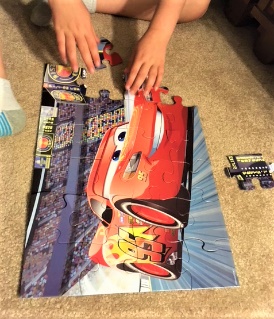              Output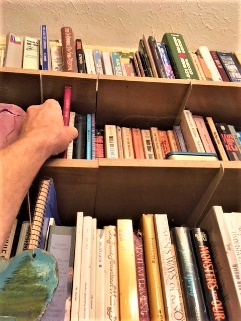              Outreach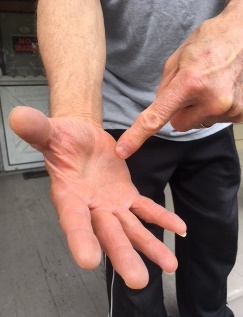              Outright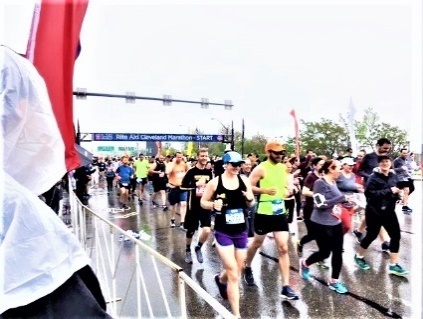              Outrun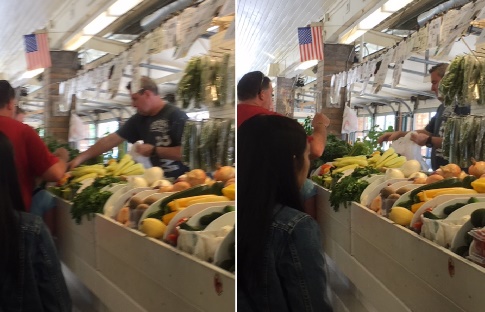              Outsell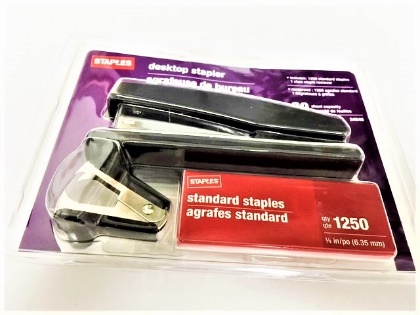              Outset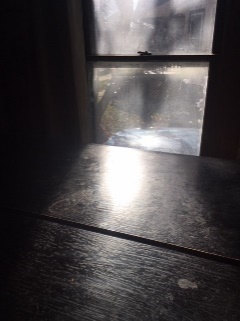              Outshine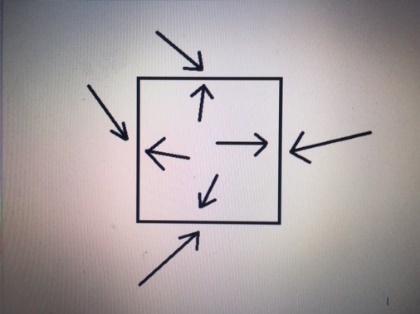              Outside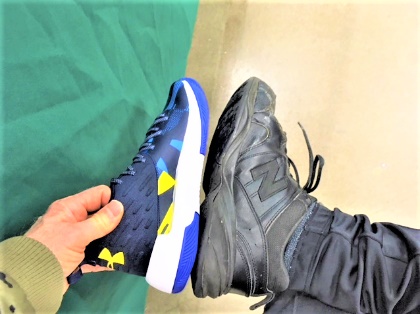              Outsize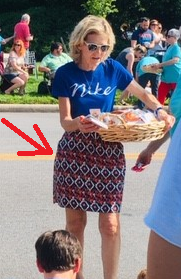              Outskirts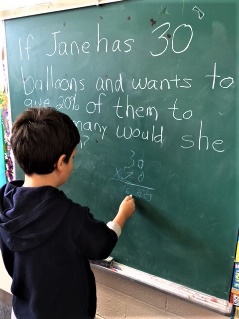              Outsmart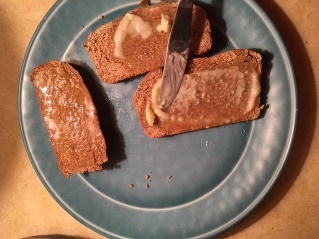              Outspread             Outstanding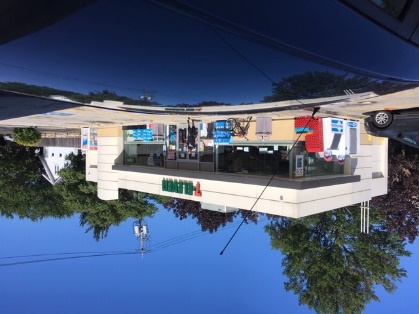              Outstation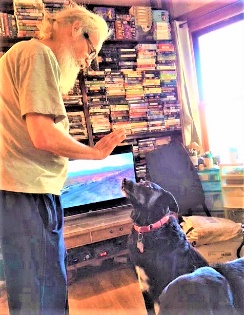              Outstay             Outstretch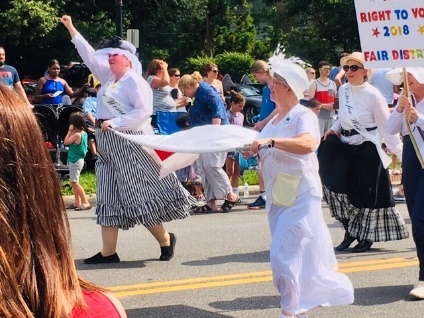              Outwear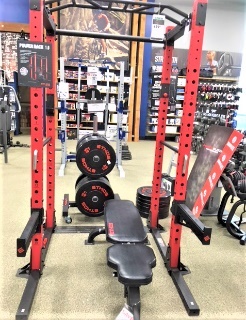              Outweigh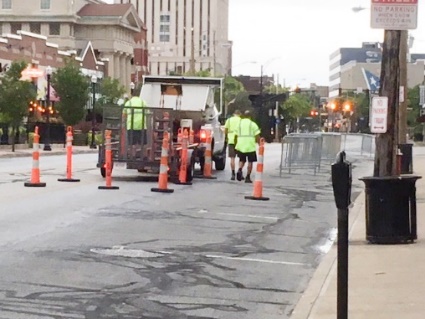              Outwork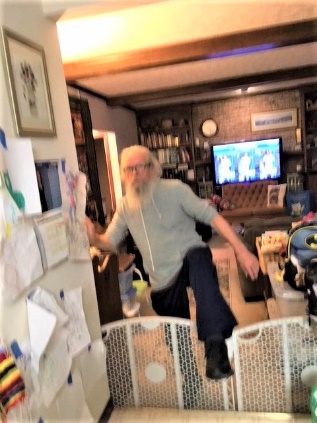 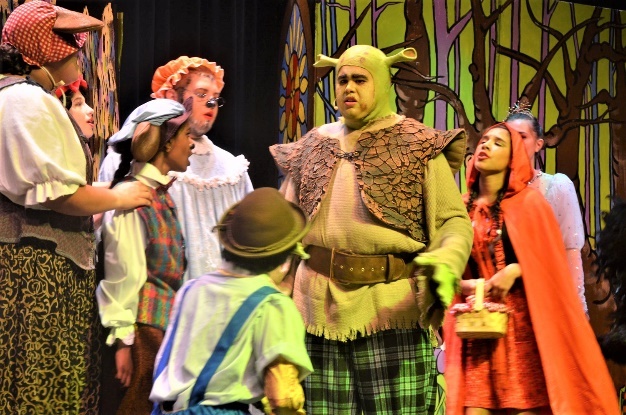         Overact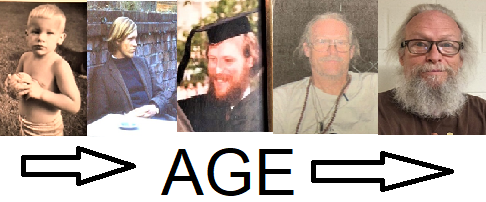         Overage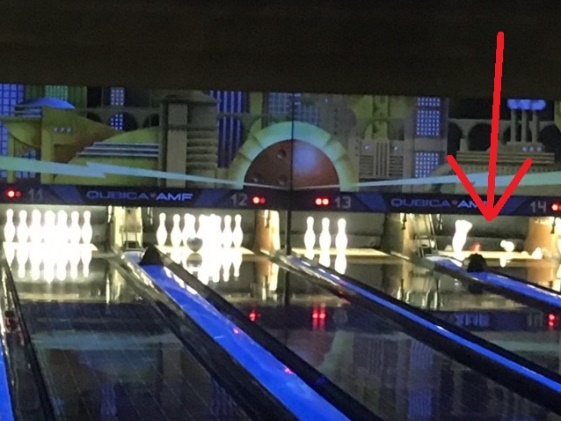         Overall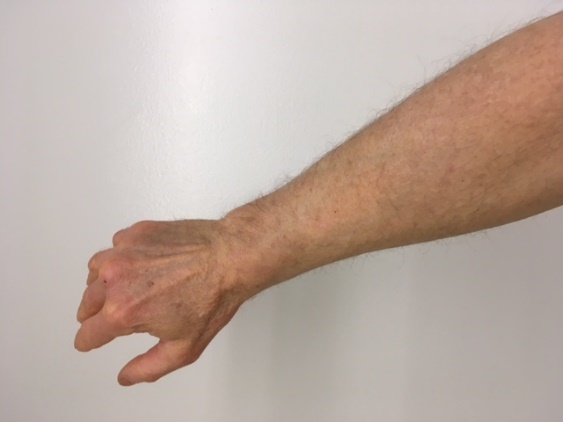         Overarm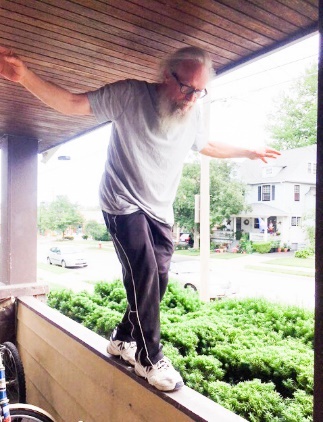         Overbalance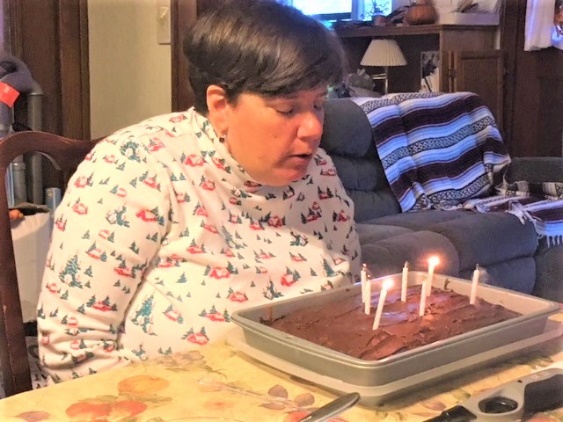         Overblown        Overboard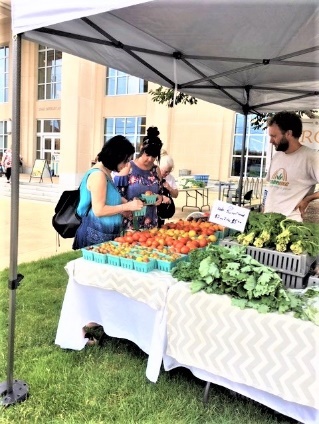         Overbuy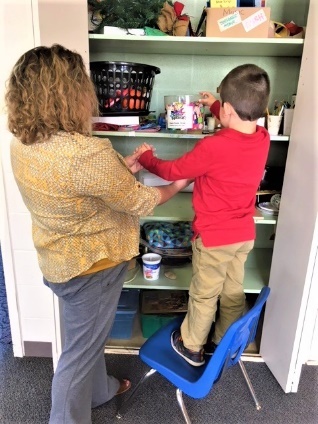         Overcareful       Overcast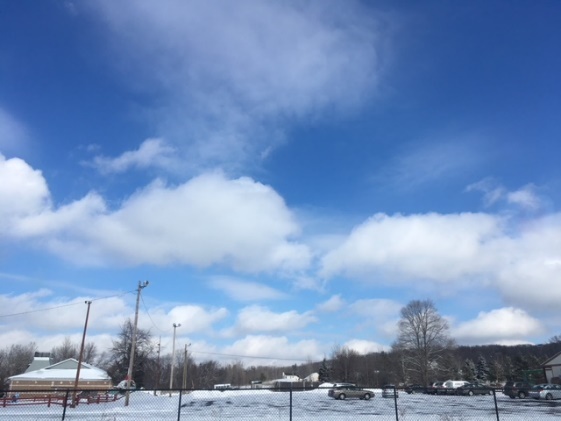         Overcloud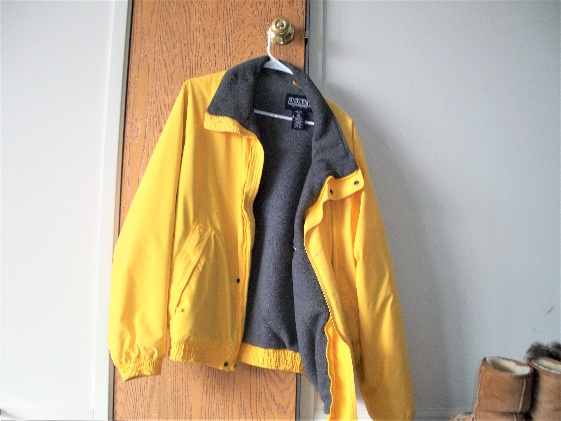         Overcoat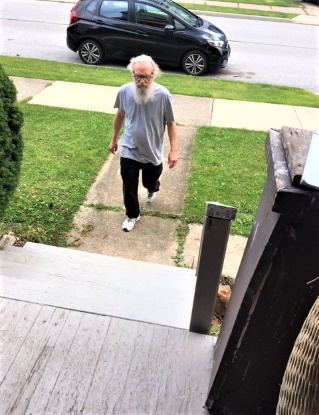         Overcome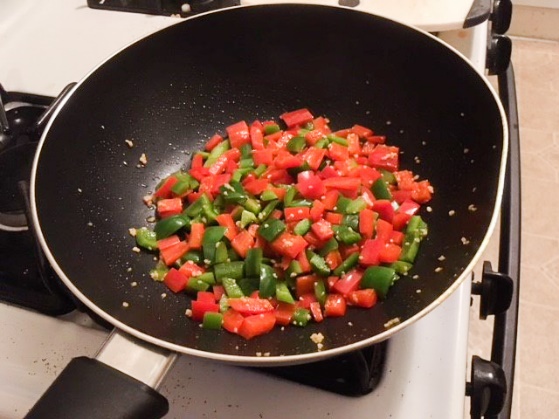         Overcook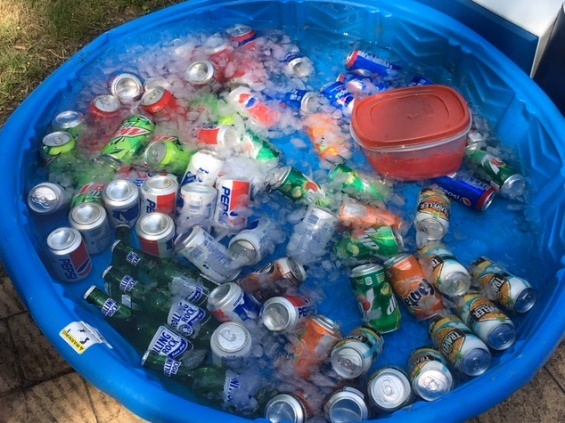         Overcool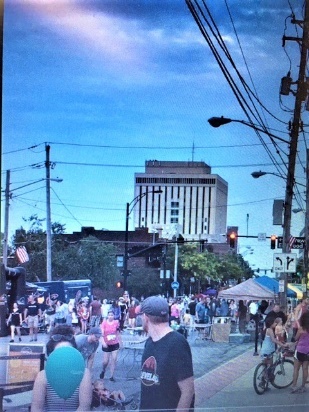        Overcrowd 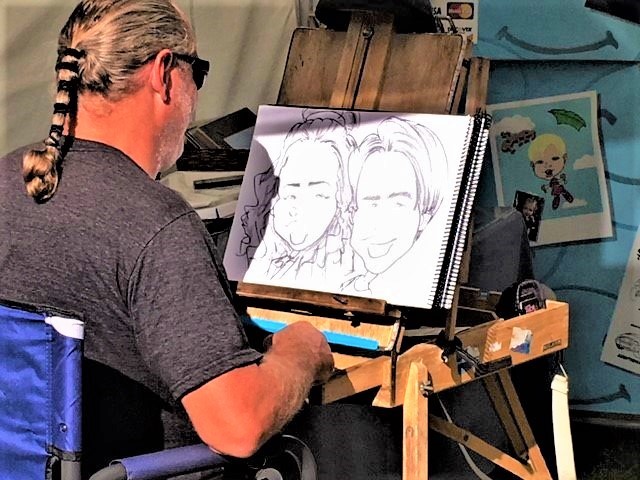         Overdraw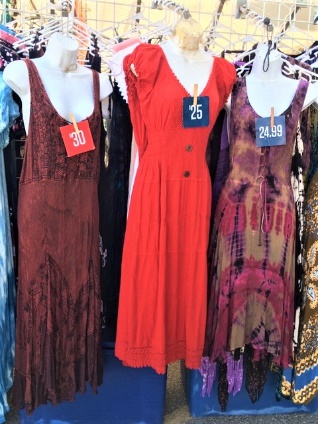         Overdress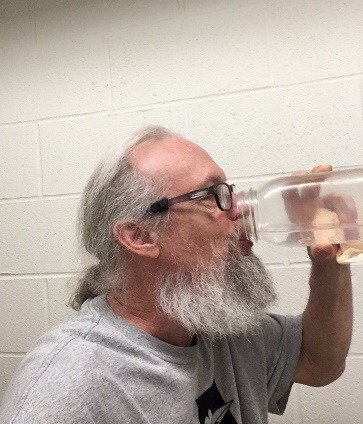        Overdrink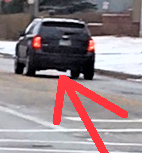        Overdrive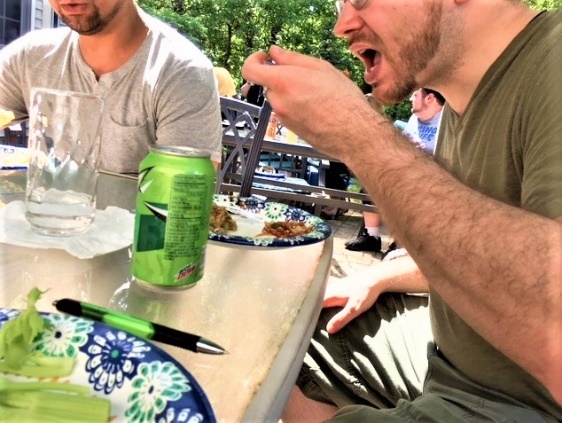         Overeat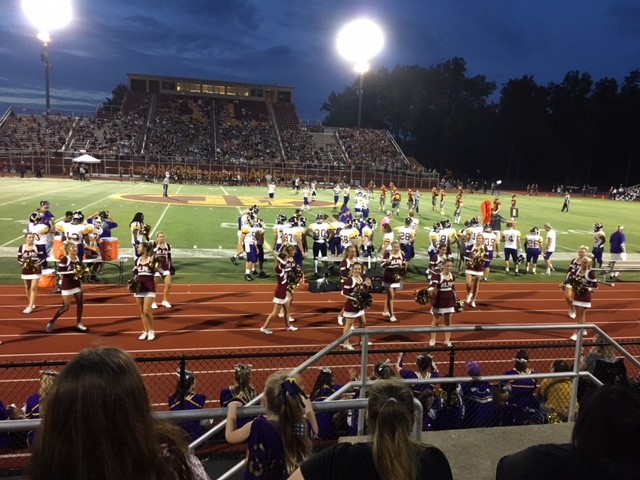         Overexcite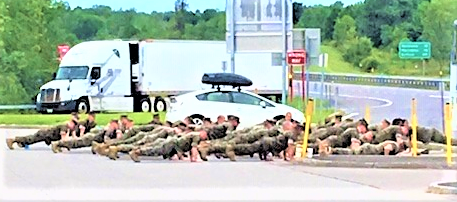         Overexercise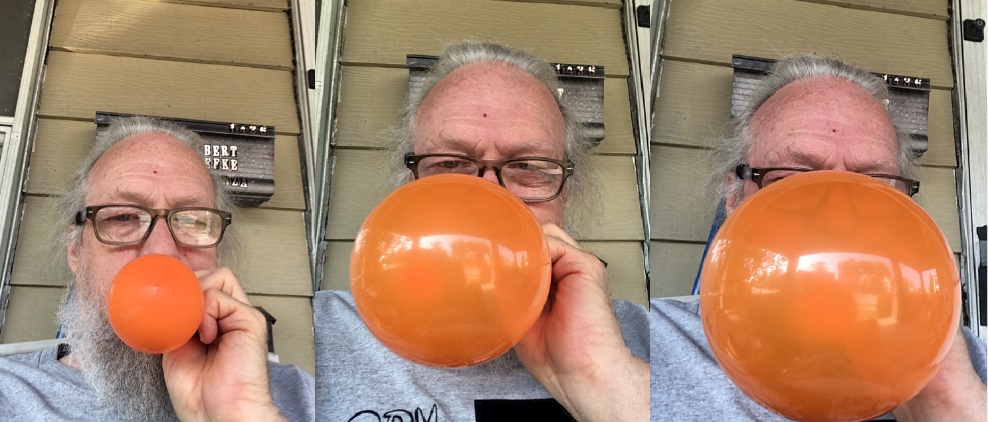        Overexpand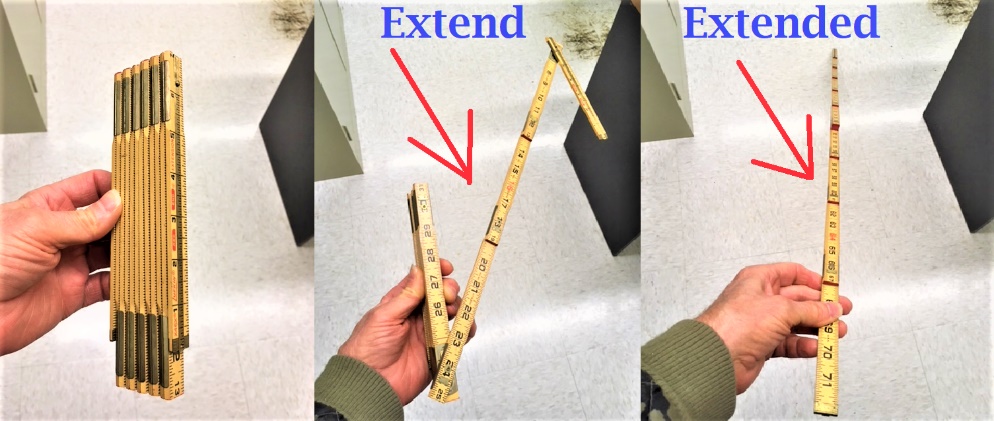        Overextend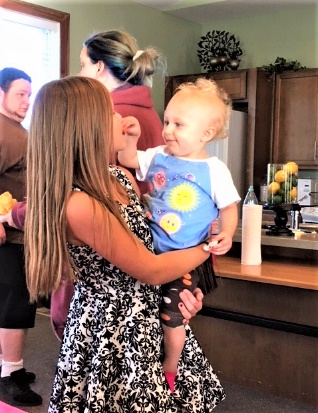         Overfeed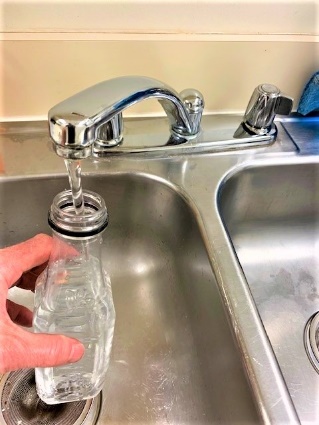        Overfill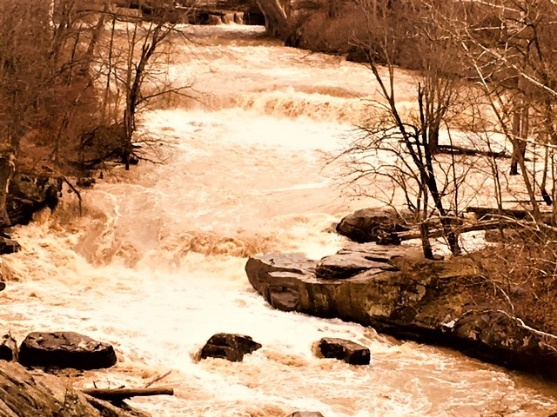         Overflow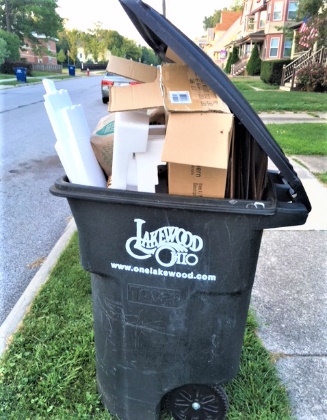         Overfull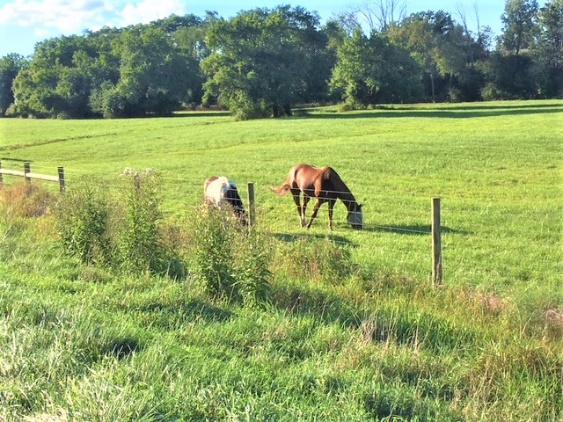        Overgraze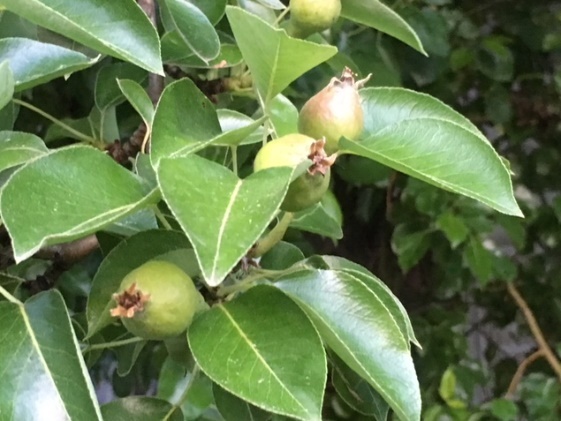         Overgrown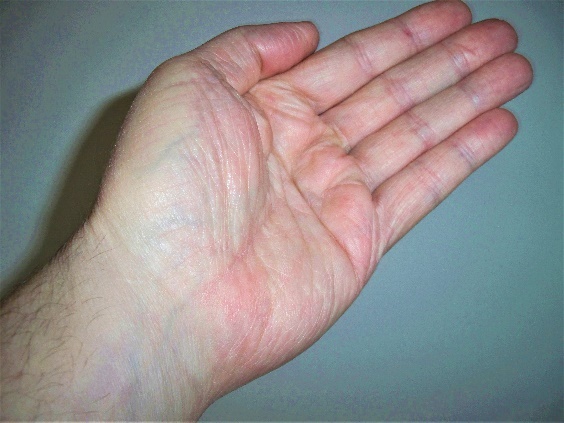         Overhand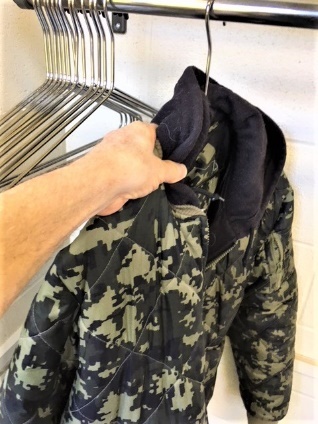         Overhang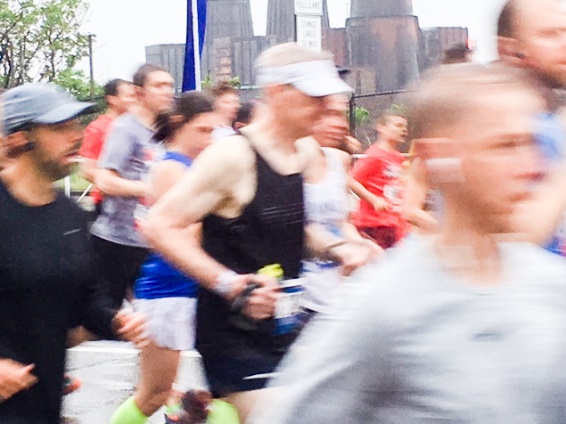         Overhasty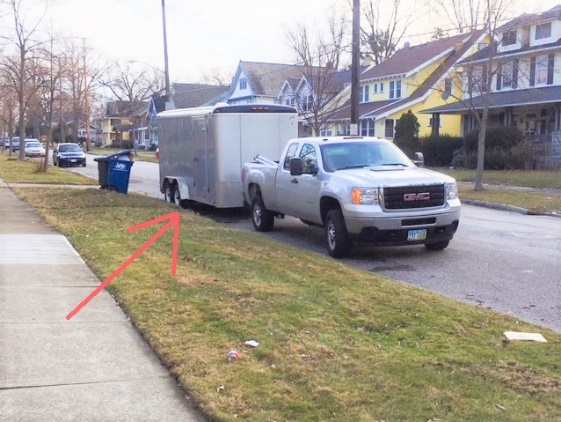        Overhaul 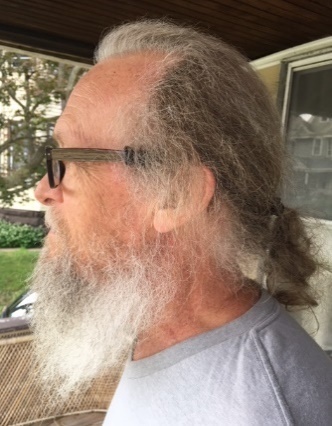         Overhead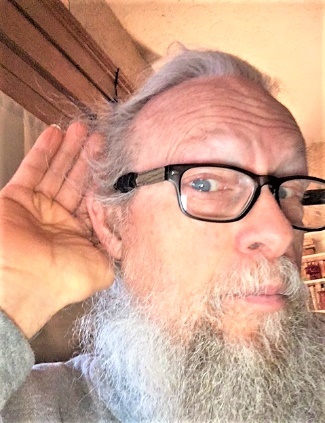         Overhear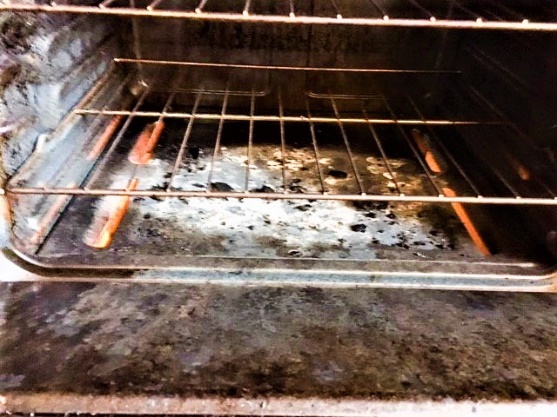         Overheat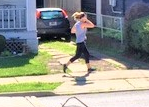        Overhurried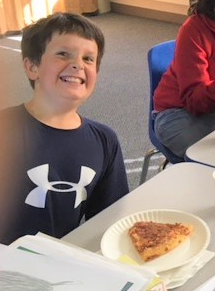         Overjoy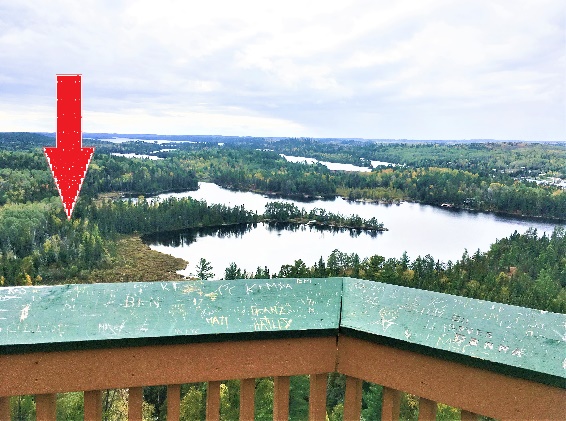        Overland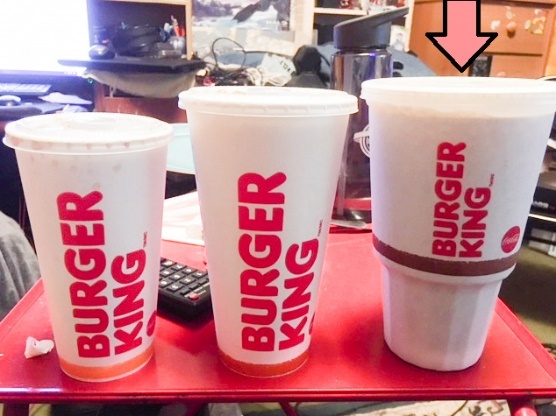         Overlarge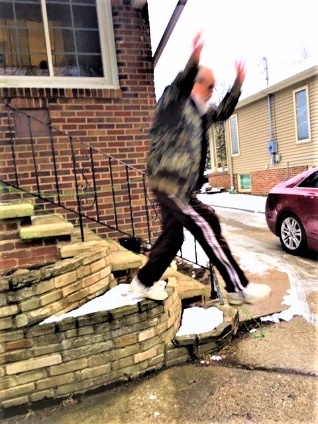        Overleap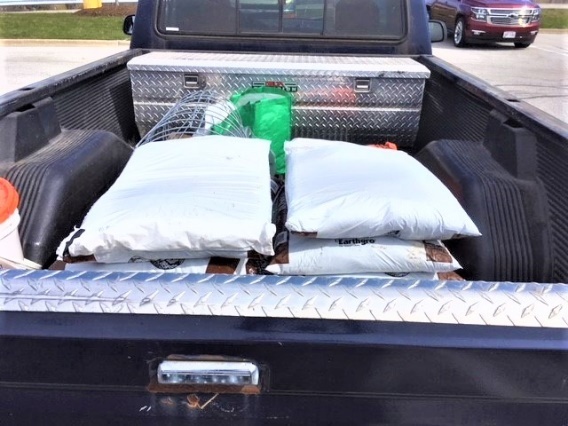         Overload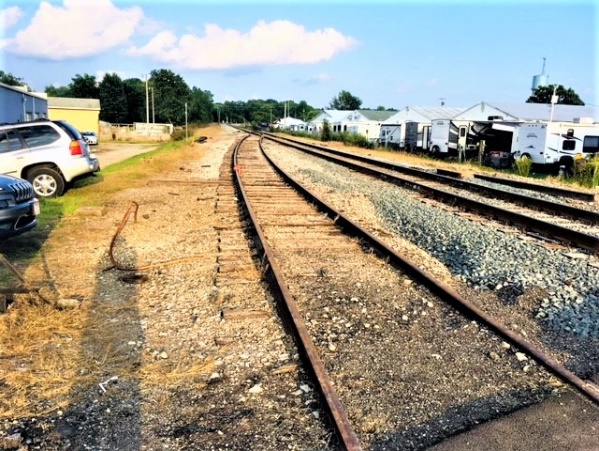        Overlong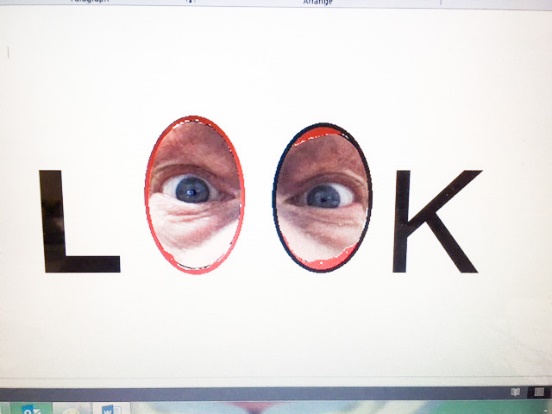        Overlook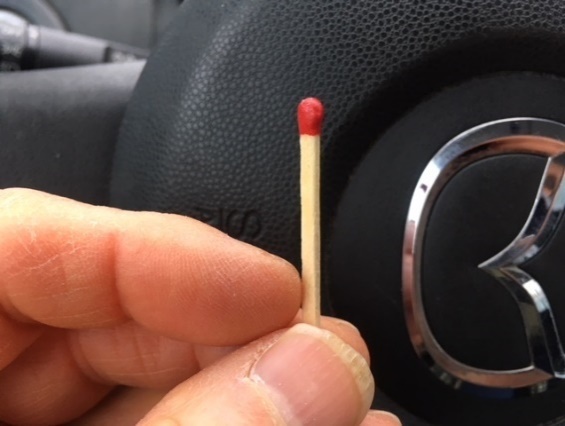         Overmatch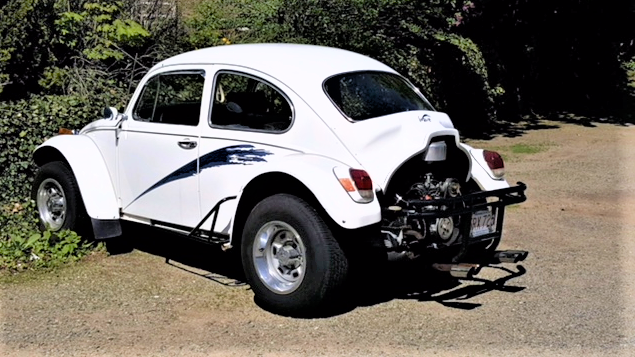         Overmodify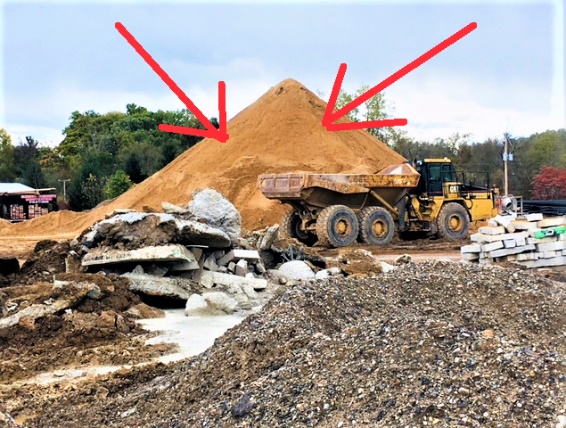         Overmuch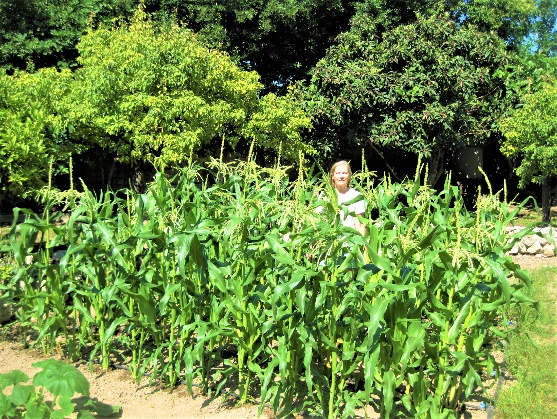         Overnice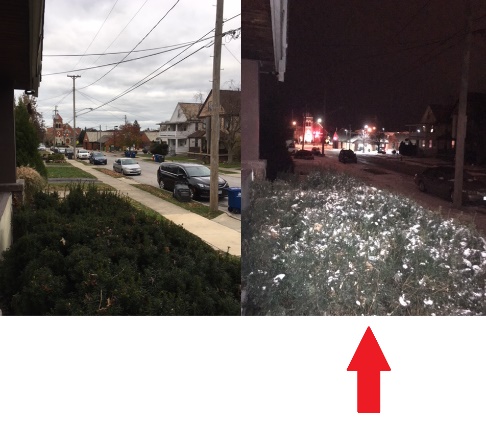         Overnight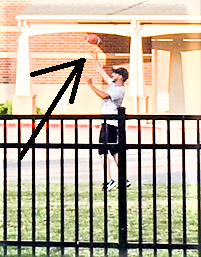         Overpass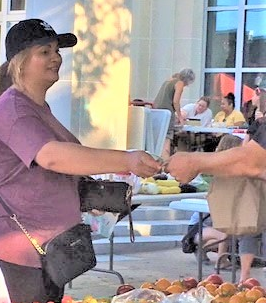         Overpay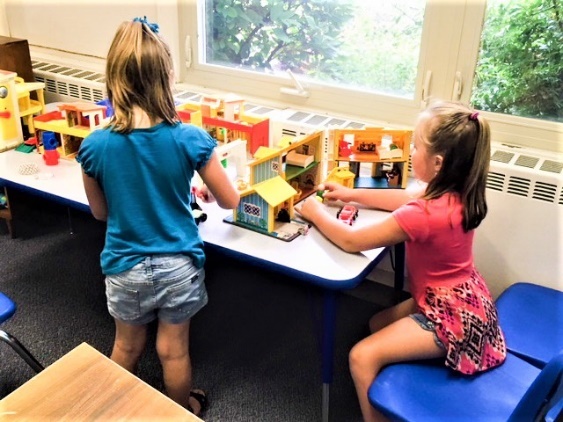         Overplay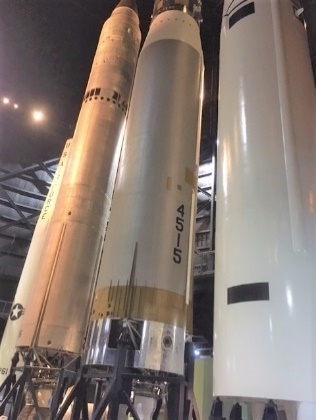        Overpower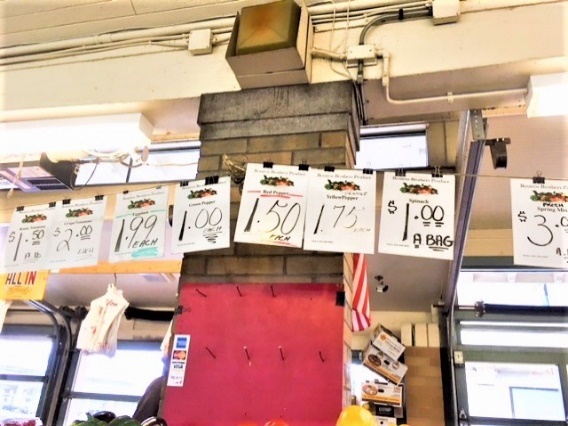         Overprice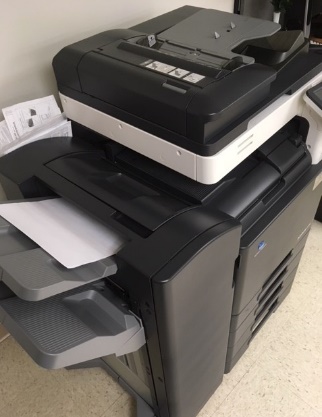         Overprint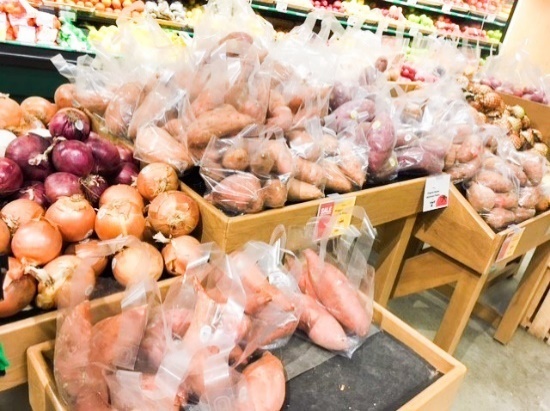        Overproduce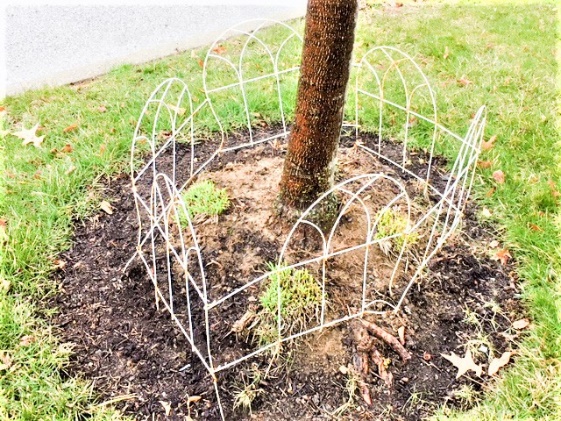         Overprotect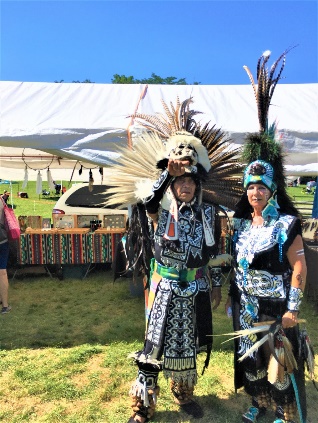        Overproud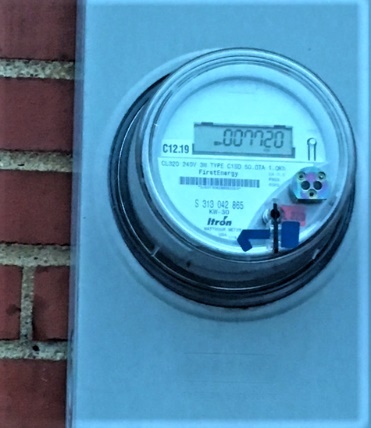         Overrate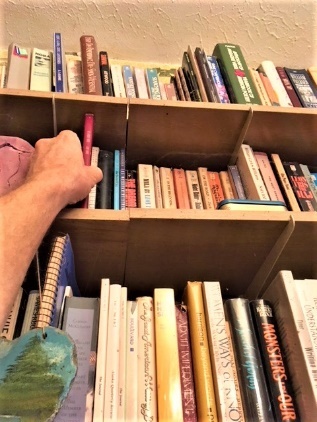         Overreach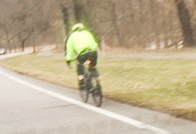         Override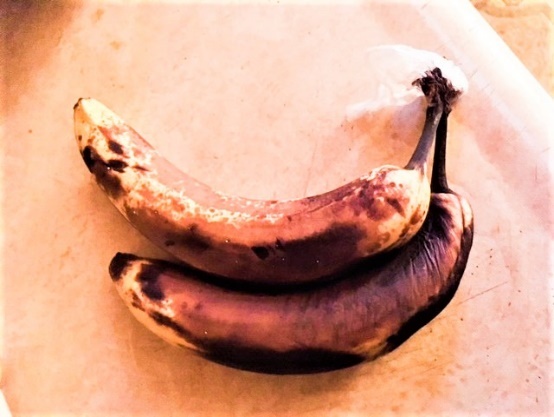         Overripe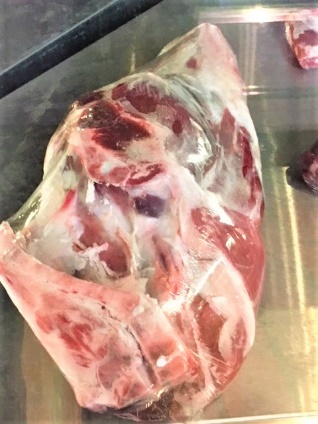         Overroast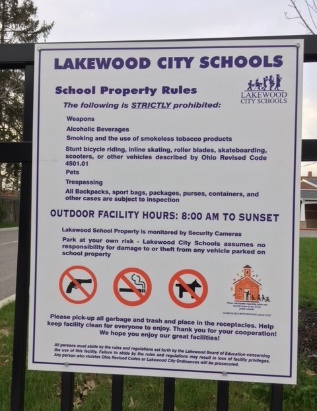          Overrule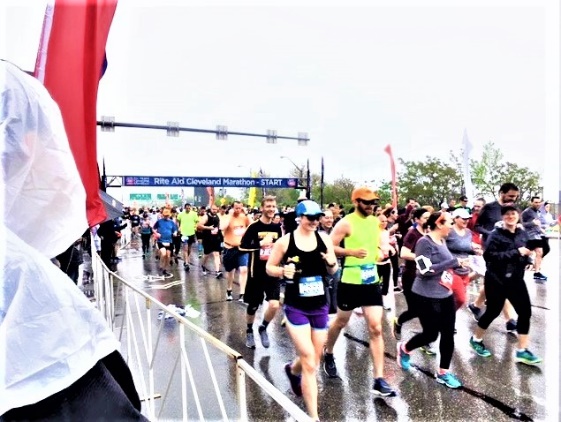         Overrun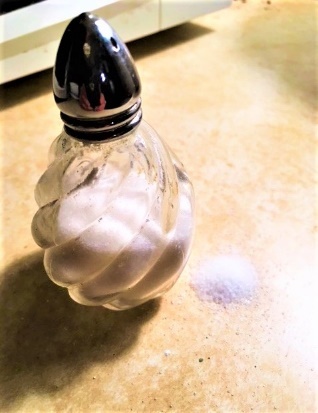         Oversalt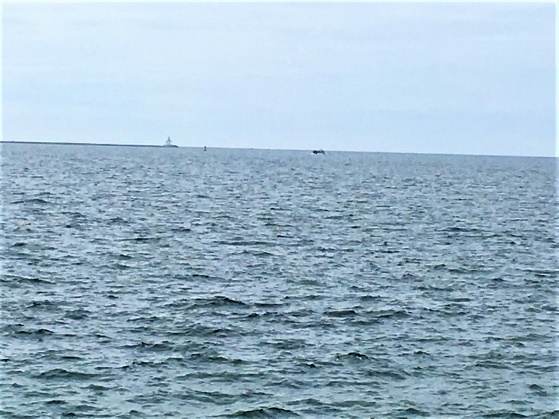        Overseas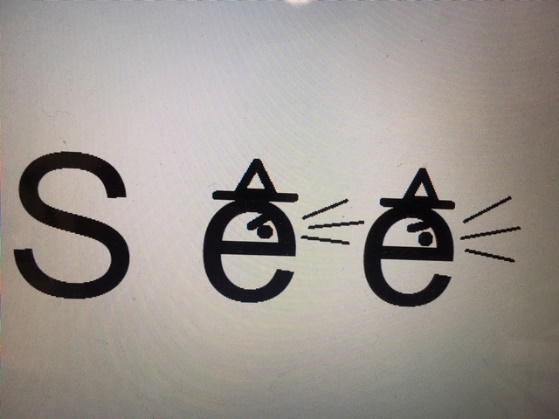        Oversee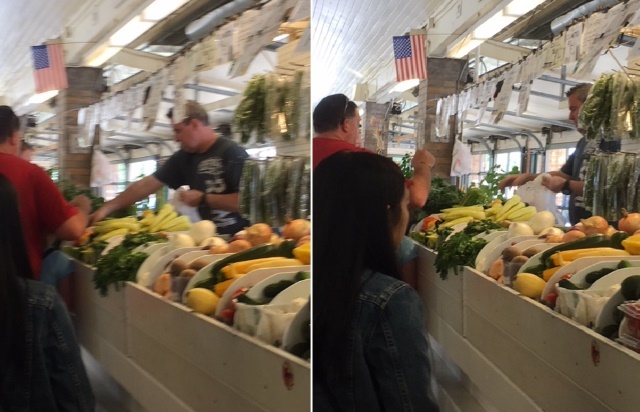         Oversell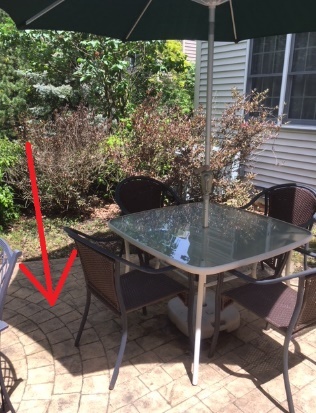         Overshadow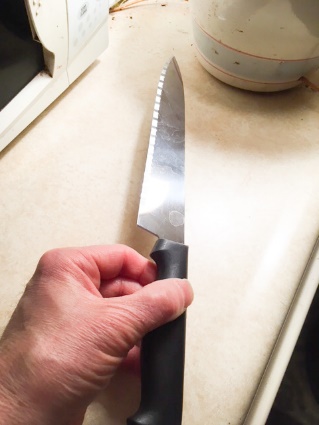         Oversharp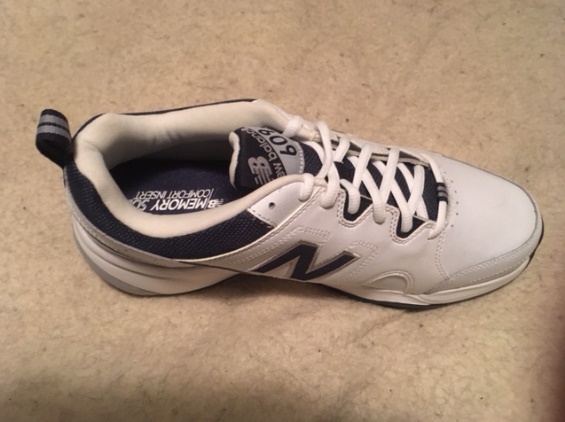         Overshoe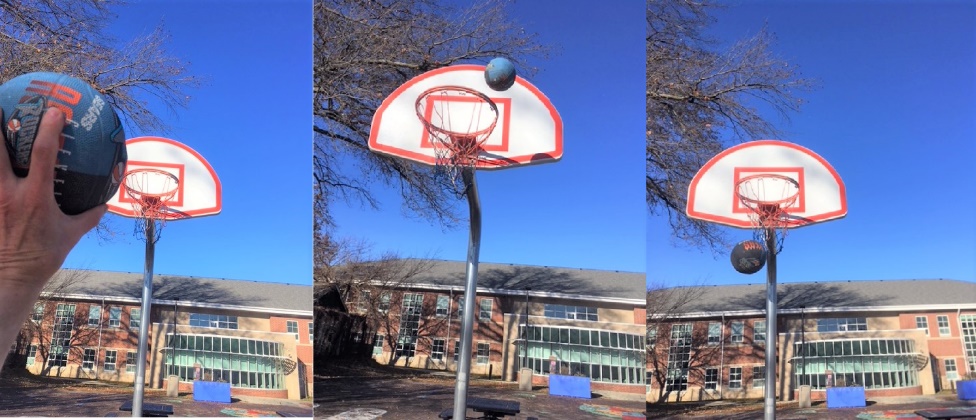        Overshoot        Oversight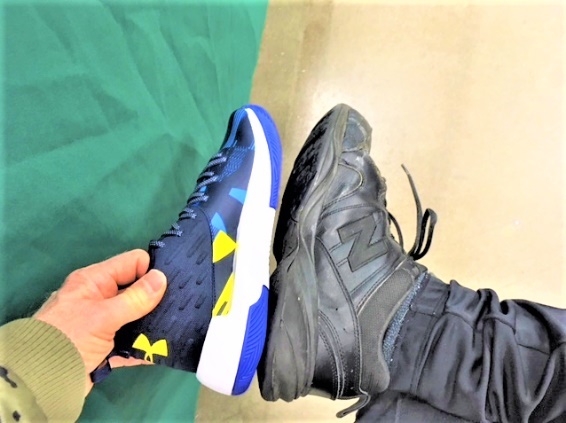         Oversize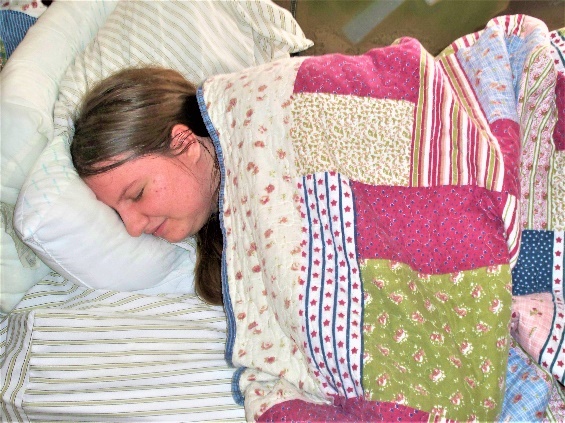         Oversleep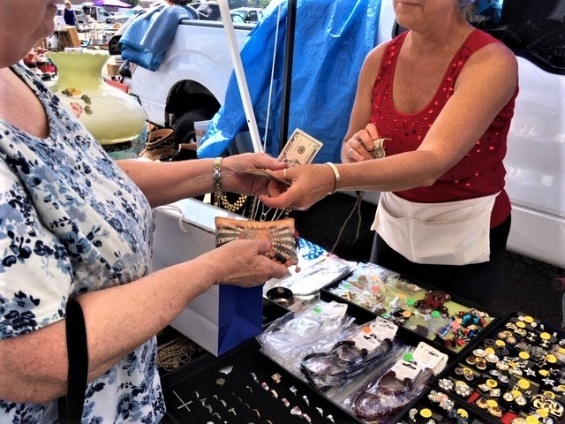         Overspend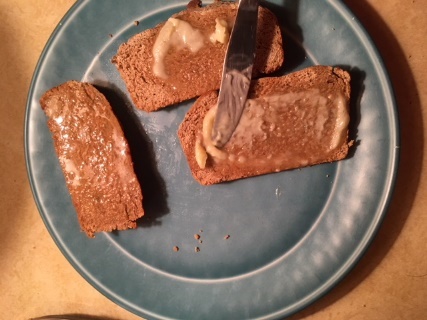         Overspread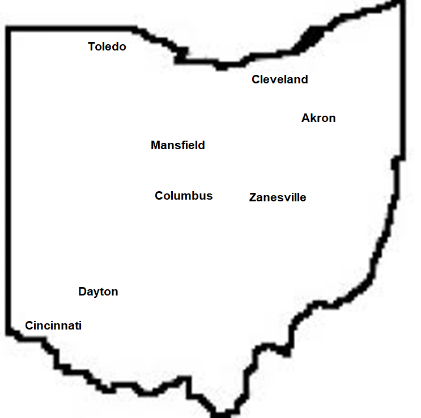         Overstate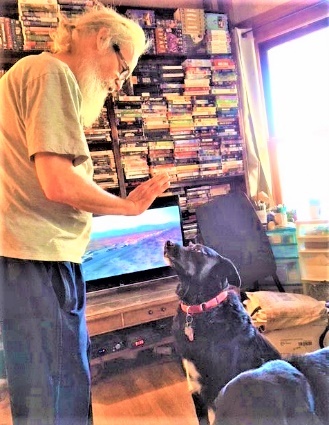         Overstay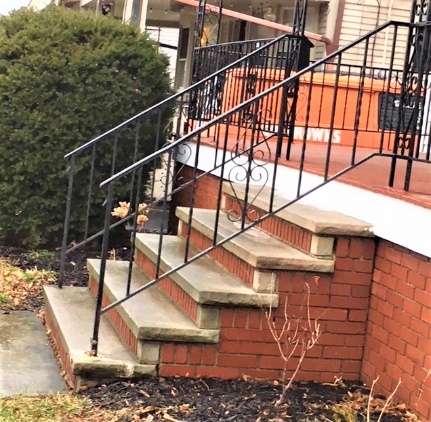         Overstep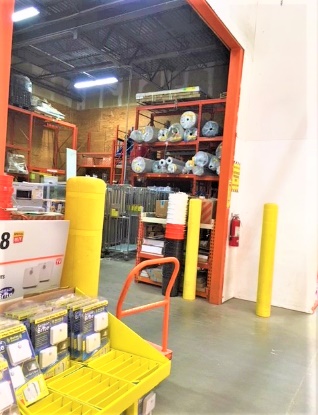         Overstock        Overstretch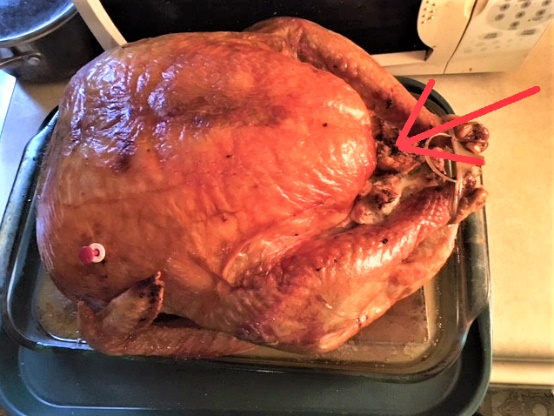         Overstuffed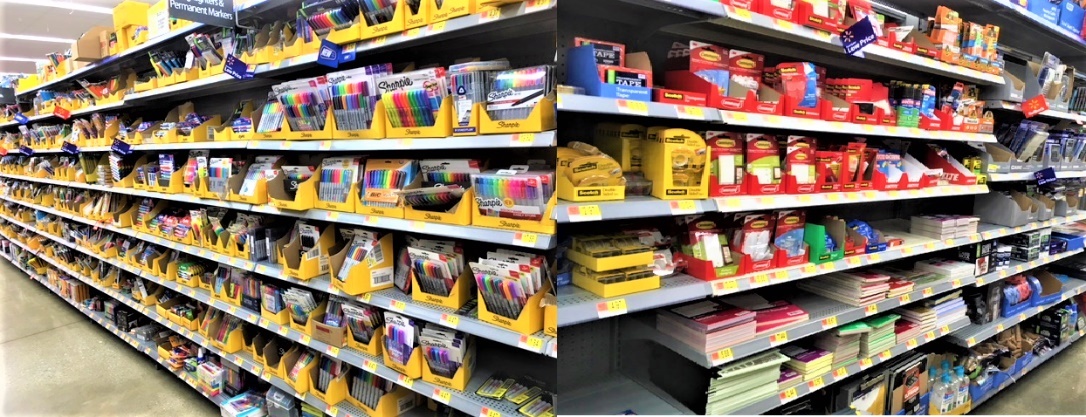         Oversupply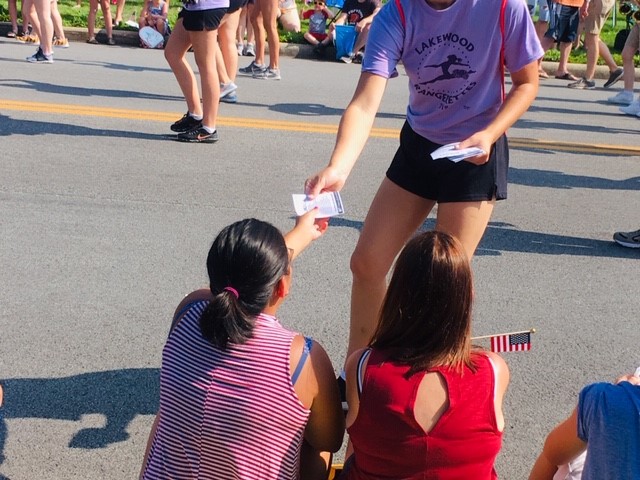         Overtake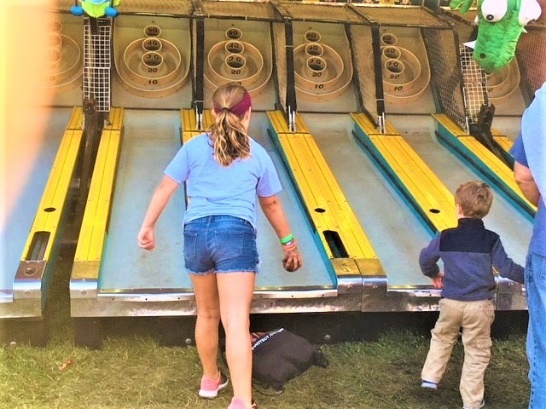         Overthrow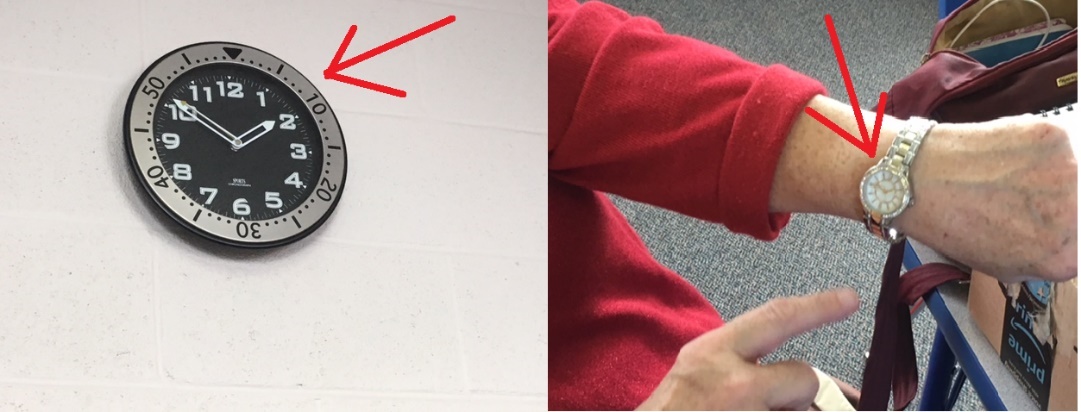         Overtime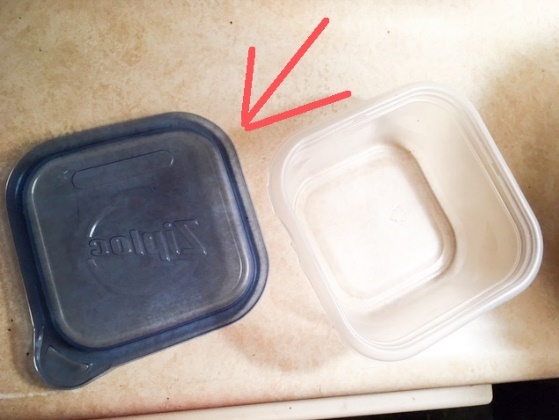         Overtop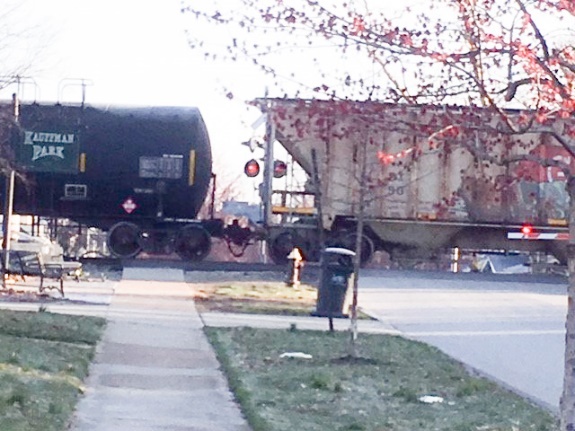        Overtrain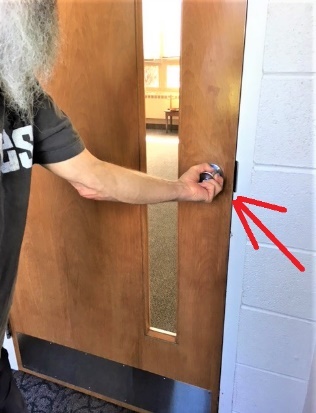         Overturn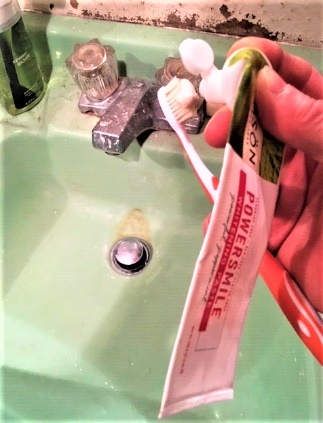         Overuse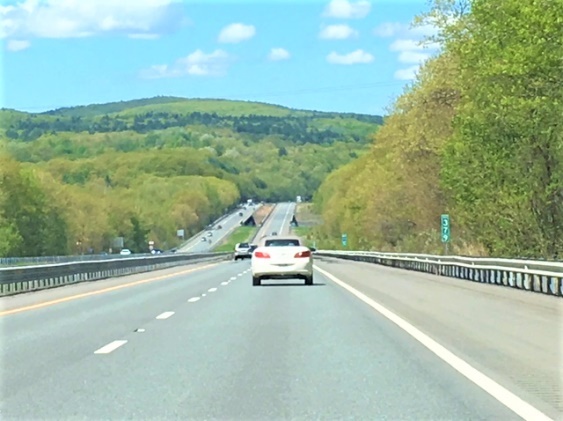         Overview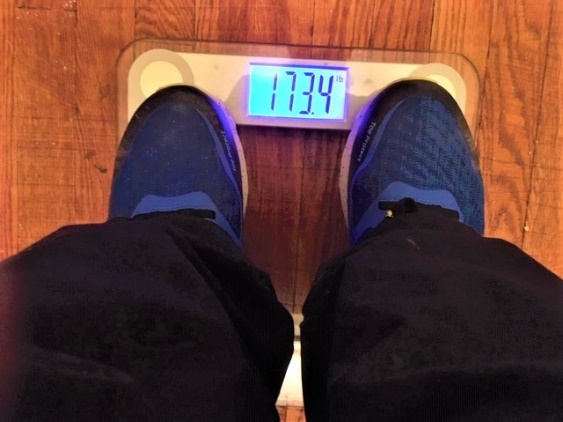         Overweigh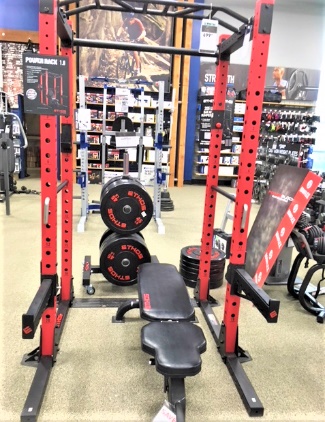        Overweight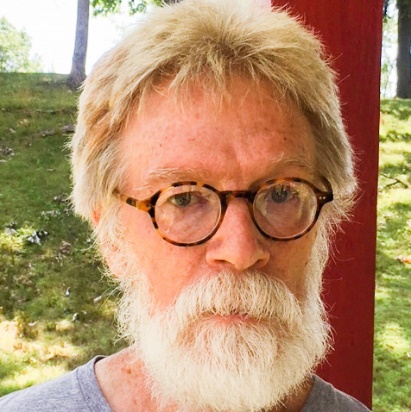         Overwise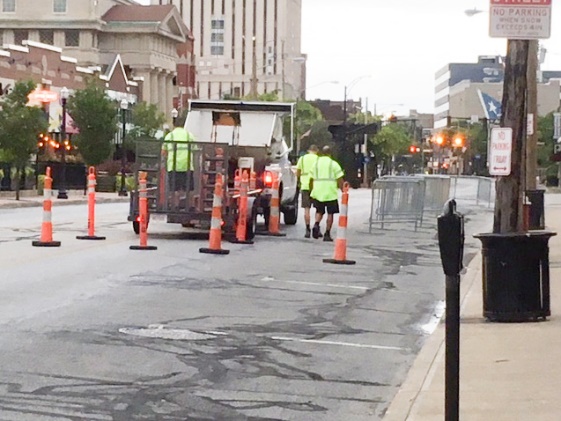         Overwork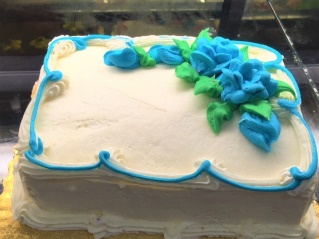           Pancake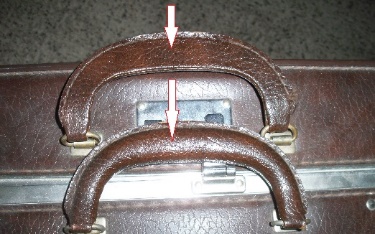           Panhandle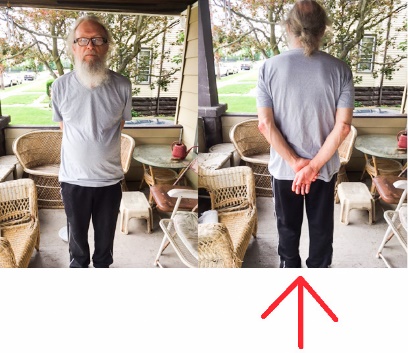               Paperback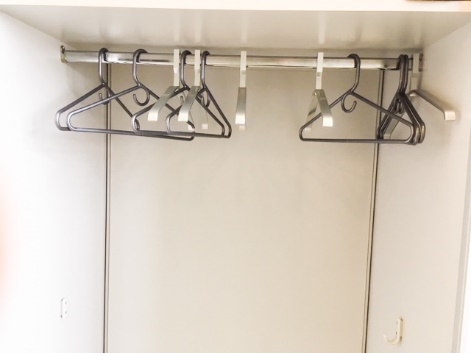              Paperhanger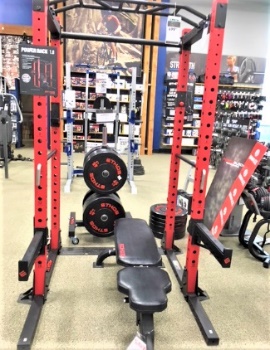              Paperweight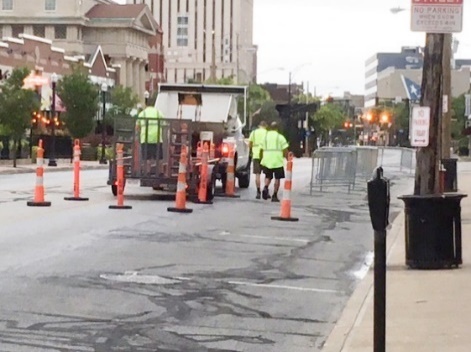               Paperwork         Passbook         Passover        Passport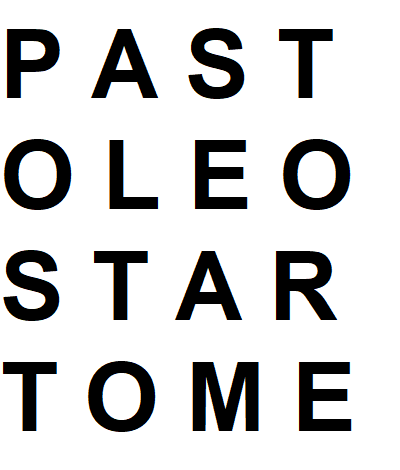          Password            Payload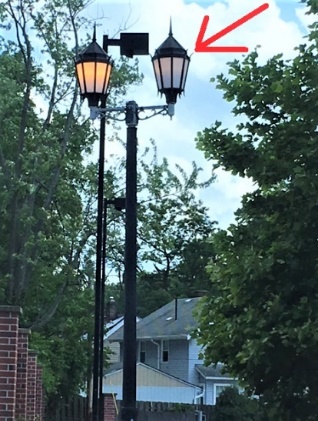             Payoff            Payroll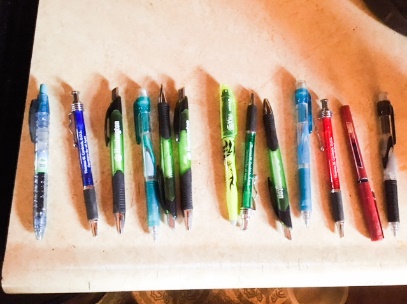 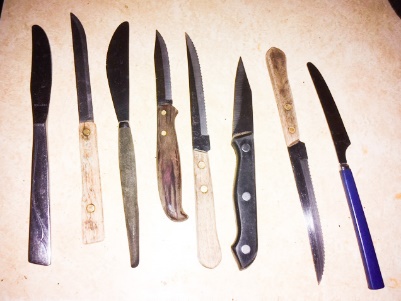               Penknife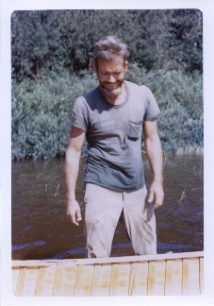              Penman             Penmanship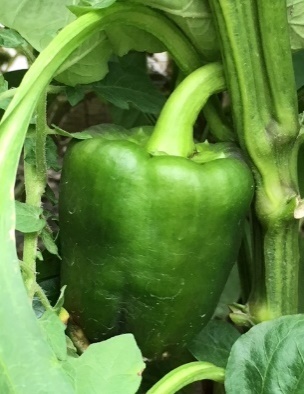 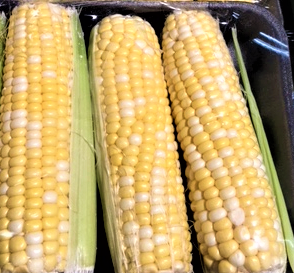    Peppercorn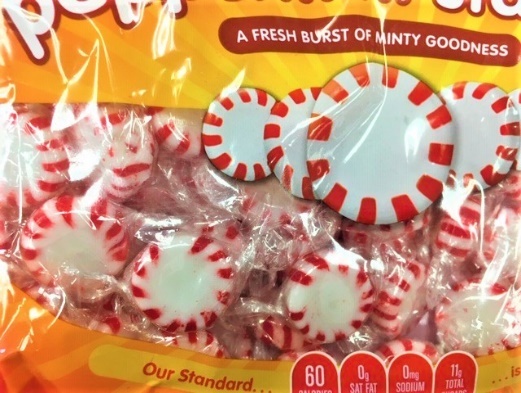    Peppermint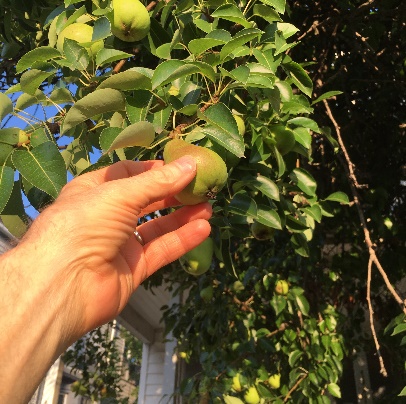 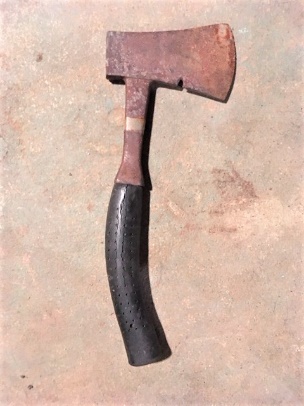              Pickax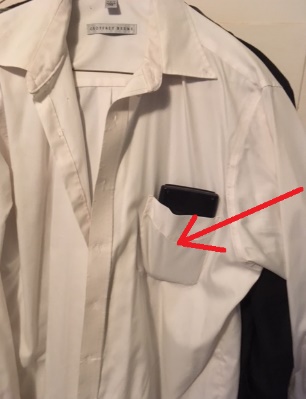              Pickpocket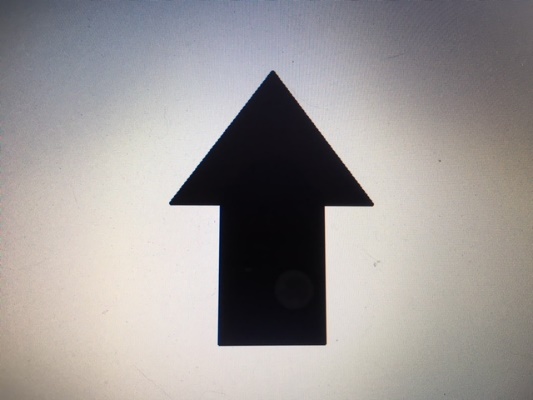              Pickup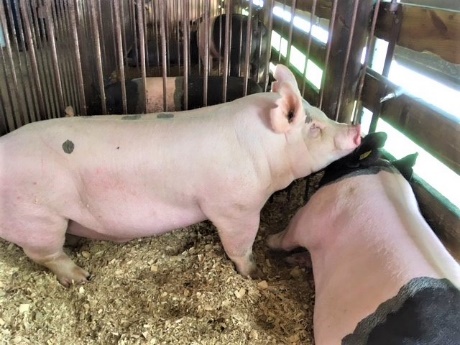 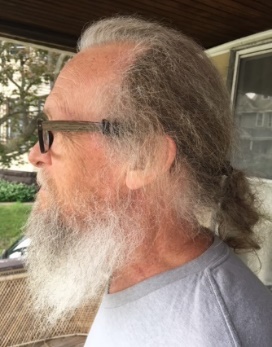                  Pigheaded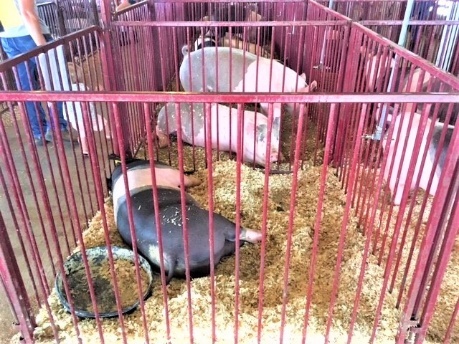                   Pigpen                 Pigskin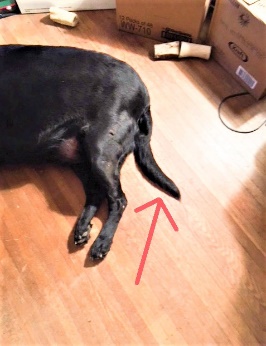                  Pigtail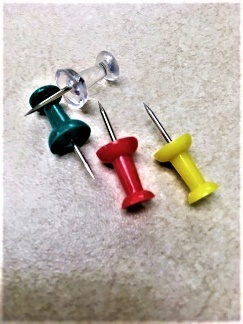 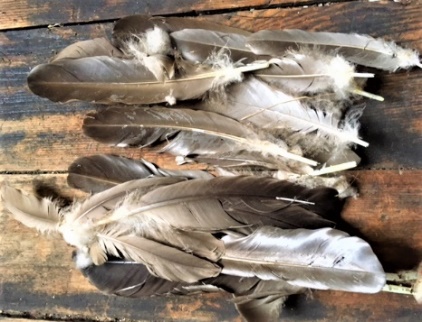        Pinfeather       Pinhole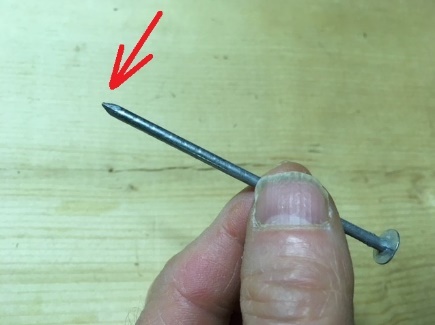        Pinpoint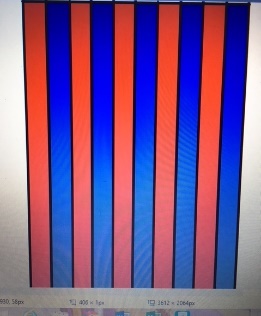        Pinstripe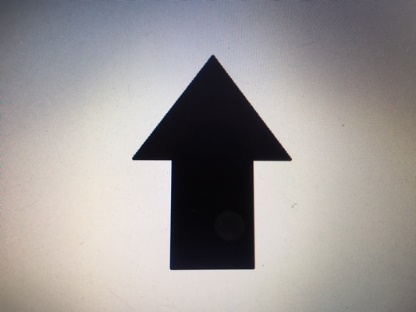        Pinup      Pinwheel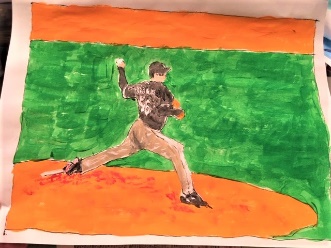 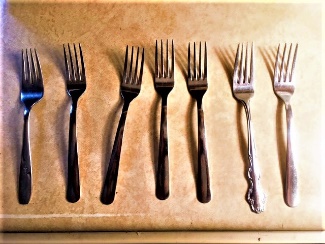          Pitchfork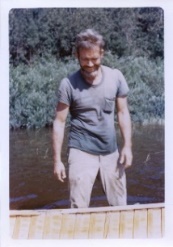         Pitchman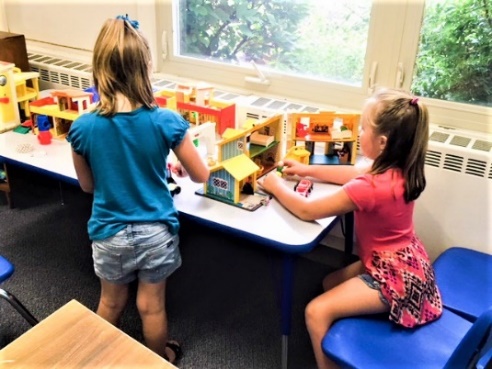                  Playbill                 Playboy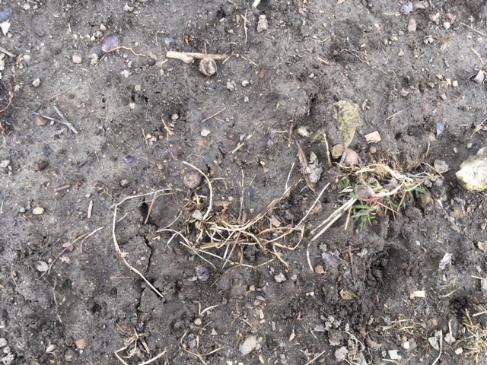                  Playground                 Playpen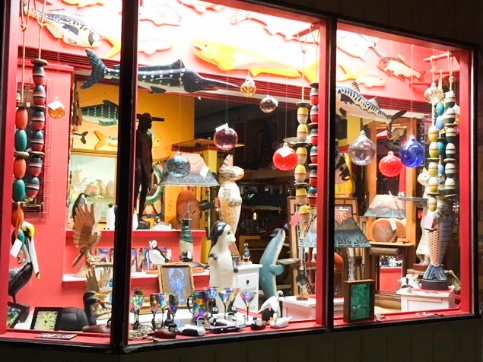                  Plaything     Pocketbook    Pocketknife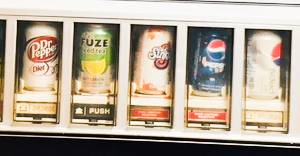                             Popcorn                            Popeyed                            Popgun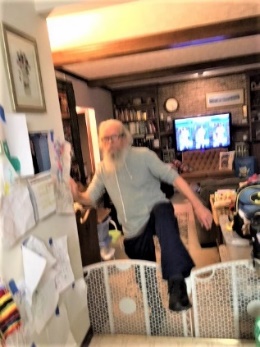                             Popover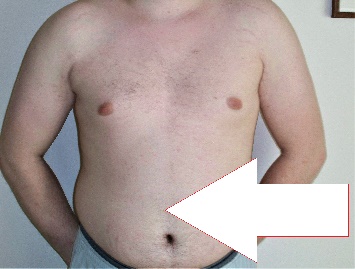             Potbelly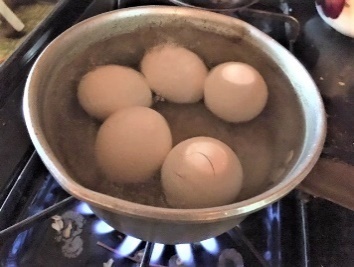             Potboiler            Potholder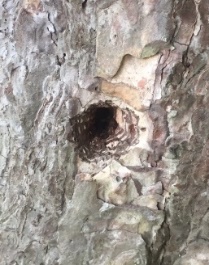             Pothole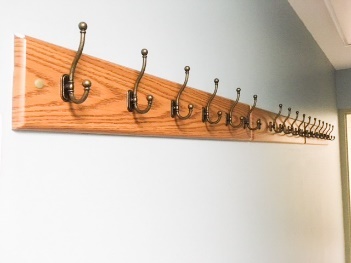             Pothook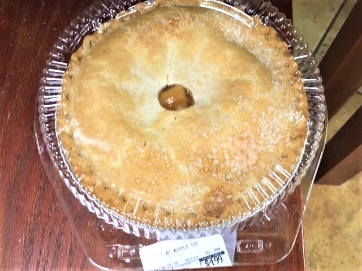             Potpie      Powerboat     Powerhouse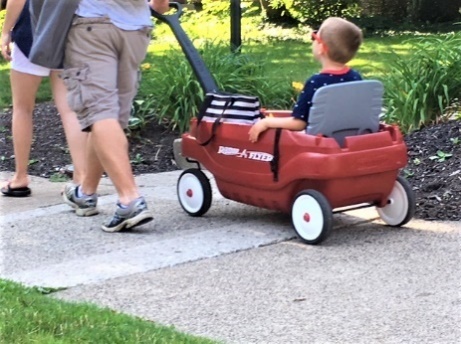                  Pullman                Pullover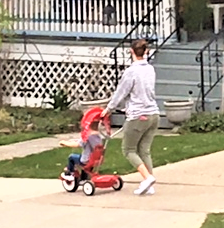               Pushcart              Pushover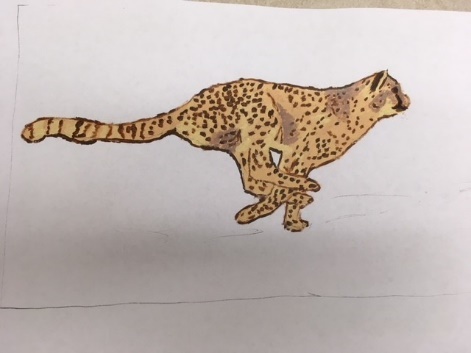 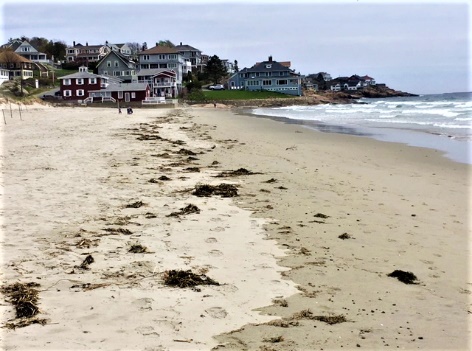               Quicksand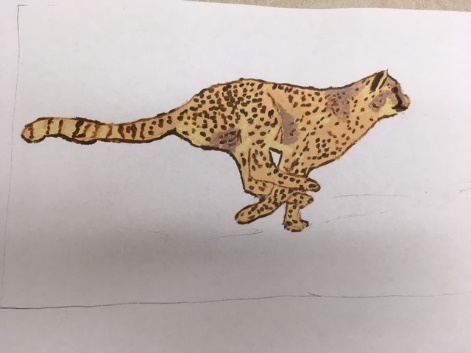 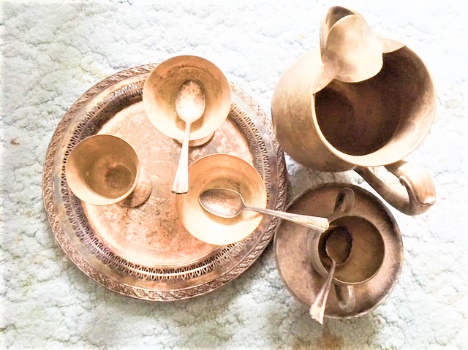               Quicksilver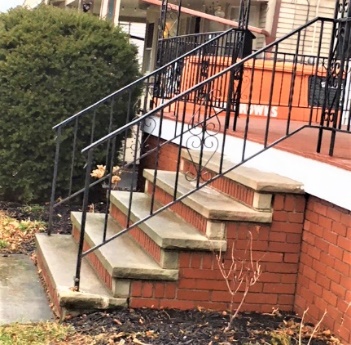               Quickstep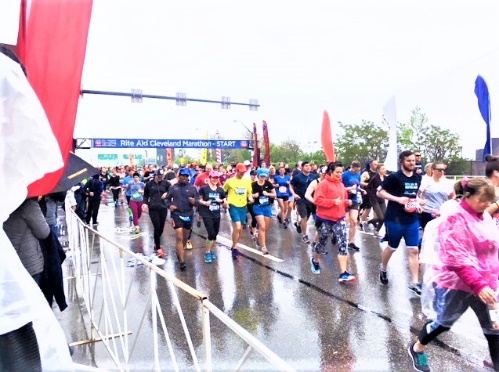 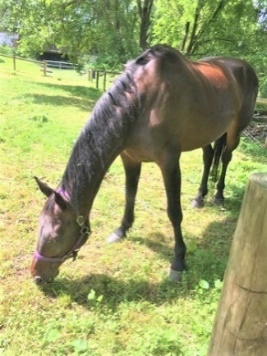                 Racehorse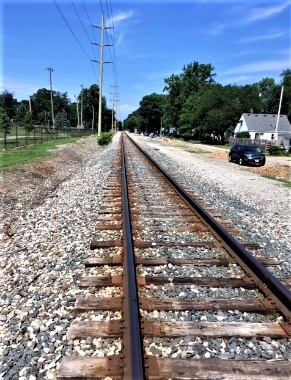                 Racetrack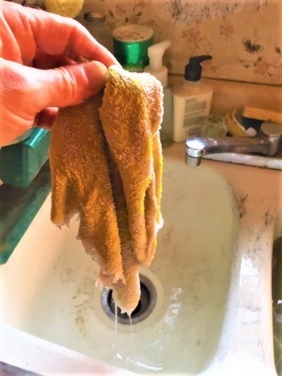 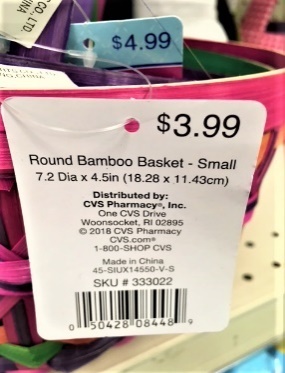             Ragtag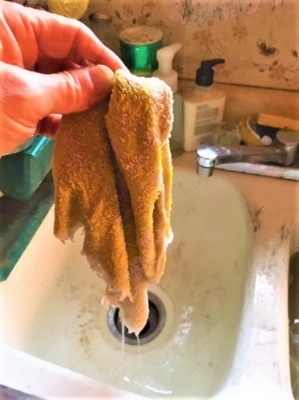 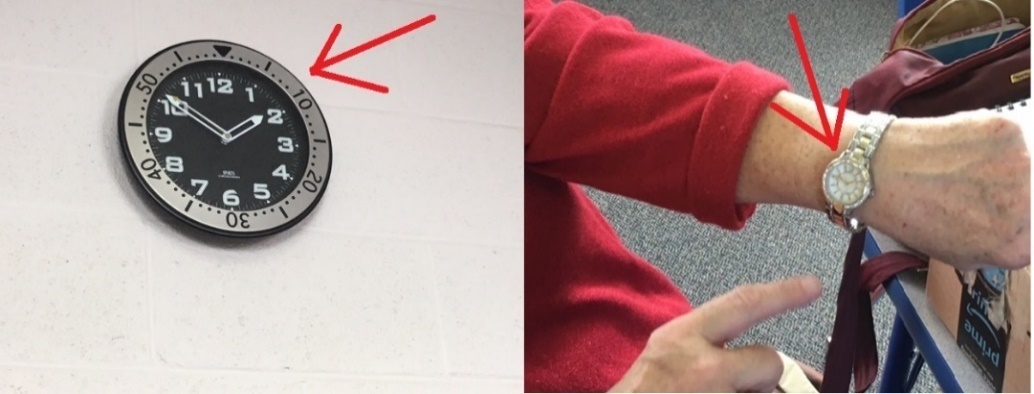             Ragtime        Ragweed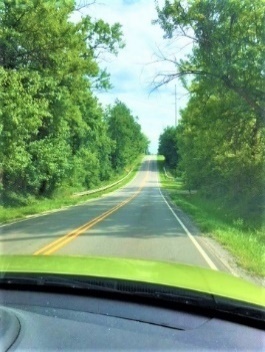       Railroad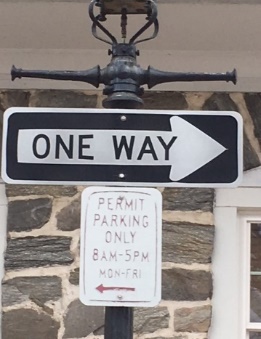              Railway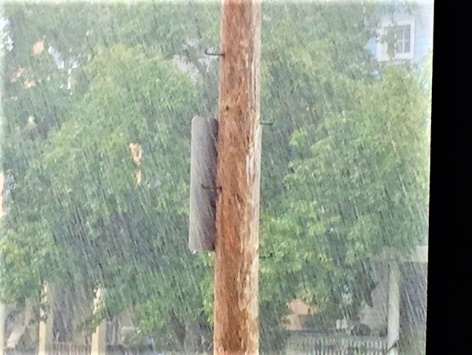 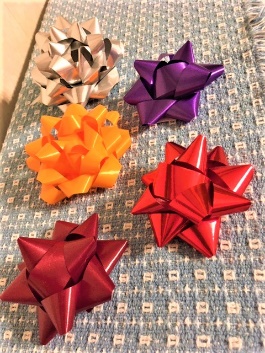                 Rainbow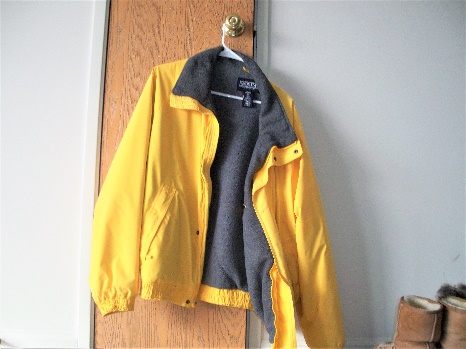                 Raincoat                Rainfall                Rainstorm                Rainwater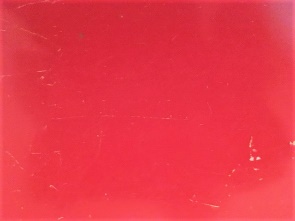         Redcap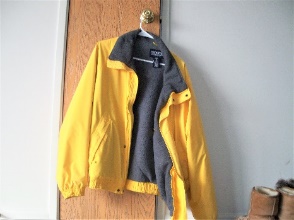         Redcoat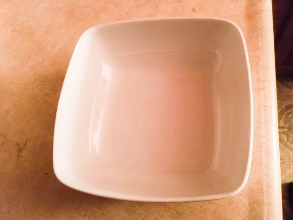         Reddish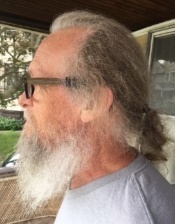         Redhead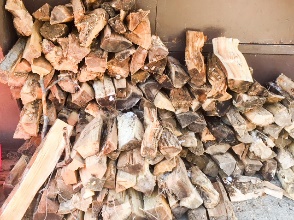         Redwood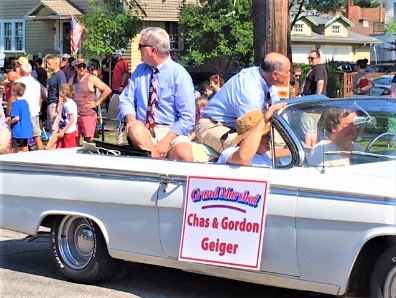         Ringleader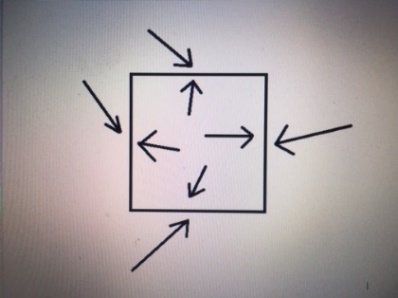         Ringside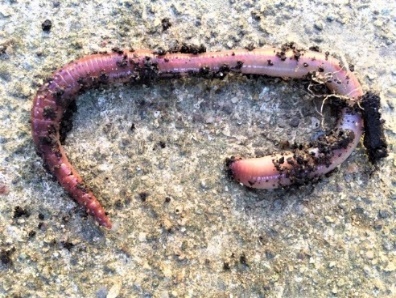         Ringworm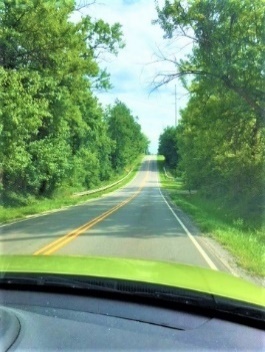       Roadbed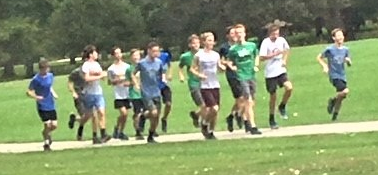      Roadrunner      Roadside      Roadway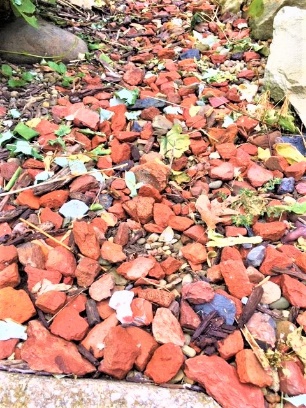 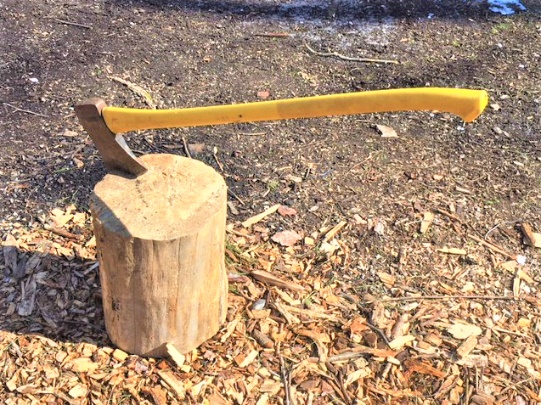      Roughhew     Roughhouse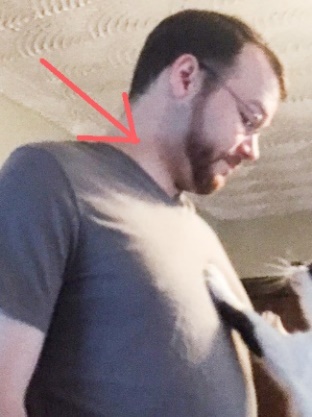      Roughneck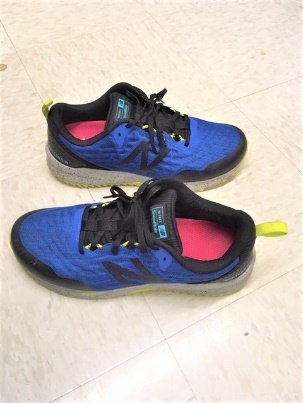      Roughshod                     Runabout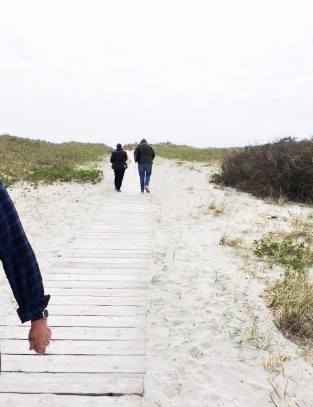                      Runaway                     Runlet                    Runway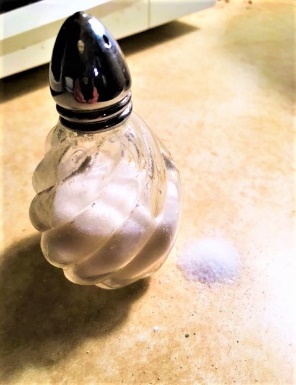 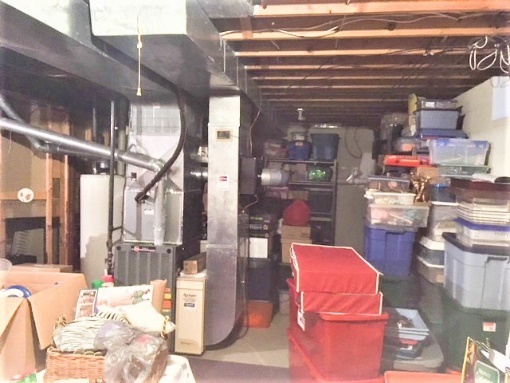         Saltcellar        Saltshaker         Saltwater               Sandbar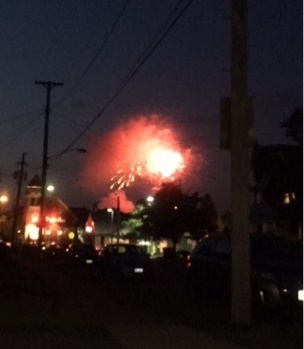                Sandblast               Sandbox               Sandcast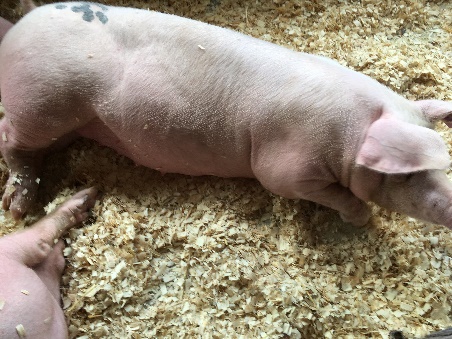                Sandhog              Sandman               Sandpaper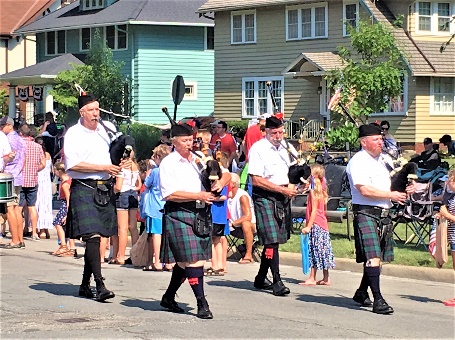                Sandpiper               Sandstone               Sandstorm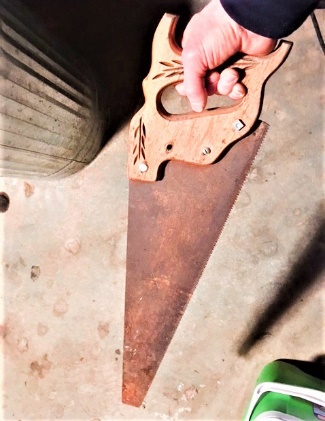 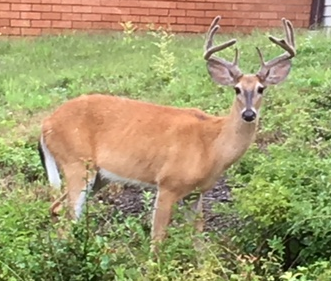          Sawbuck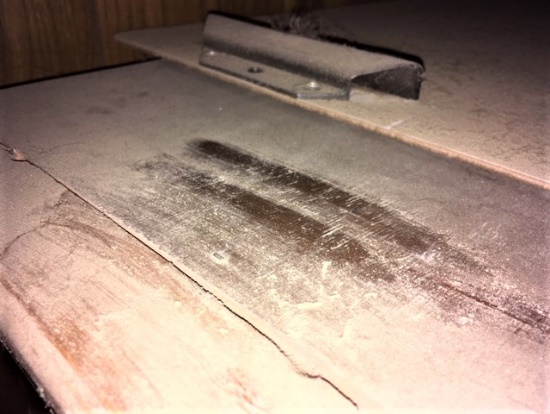          Sawdust         Sawhorse         Sawmill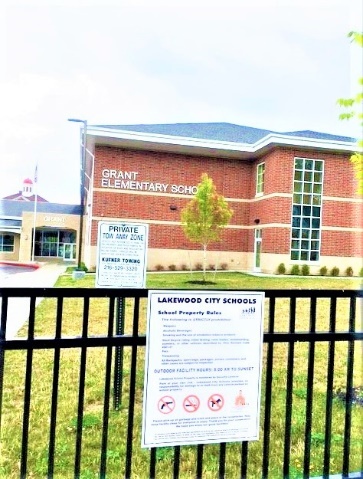        Schoolboy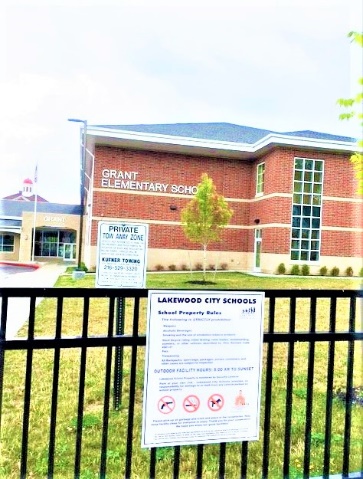        Schoolchild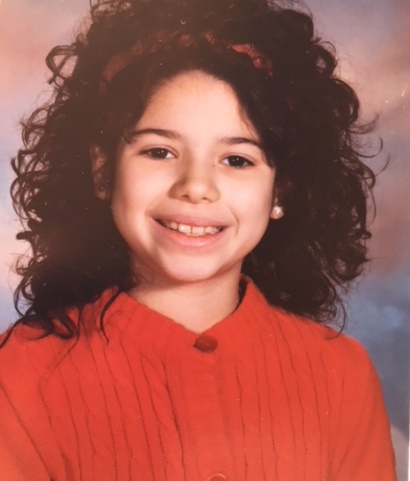        Schoolgirl       Schoolhouse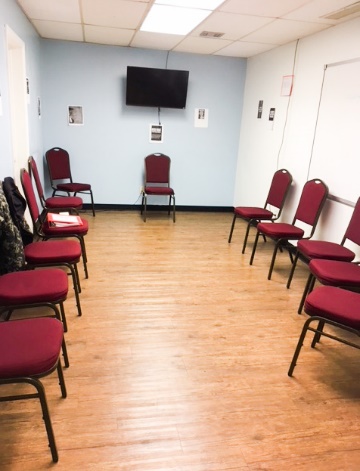        Schoolroom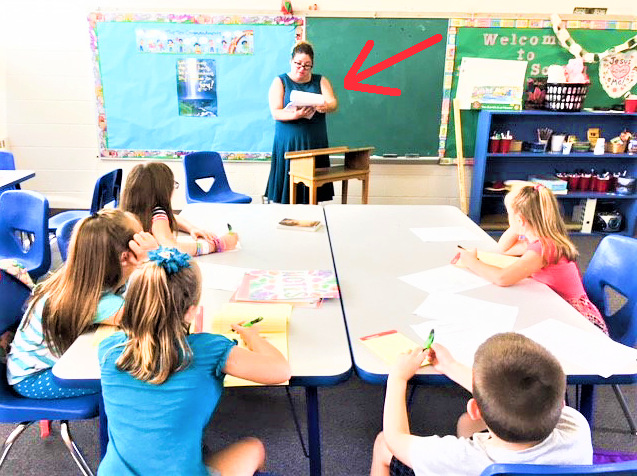        Schoolteacher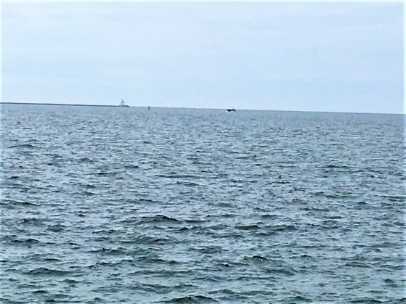 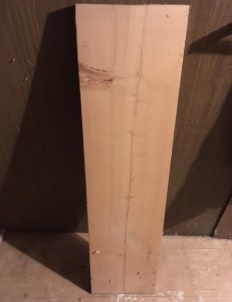               Seaboard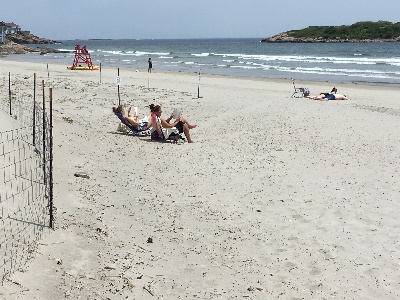               Seacoast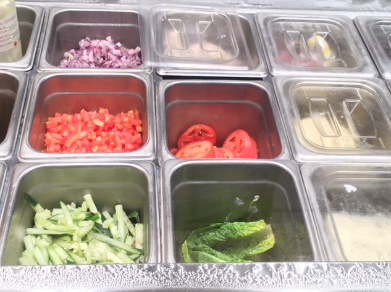               Seafood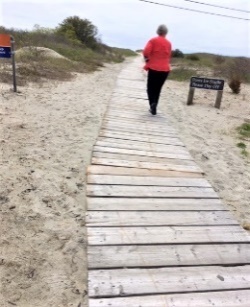              Seagoing             Seaman              Seamanship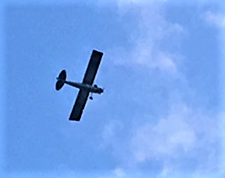              Seaplane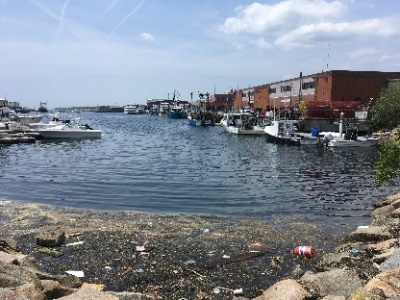               Seaport             Seashell              Seashore              Seaside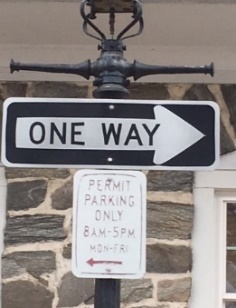               Seaway              Seaweed           Shipboard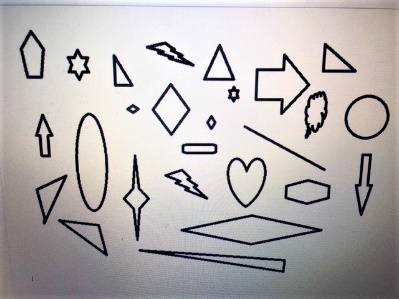            Shipshape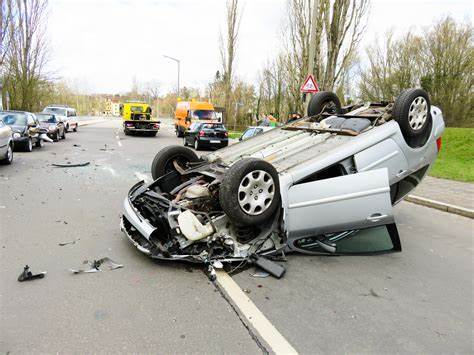            Shipwreck           Shipyard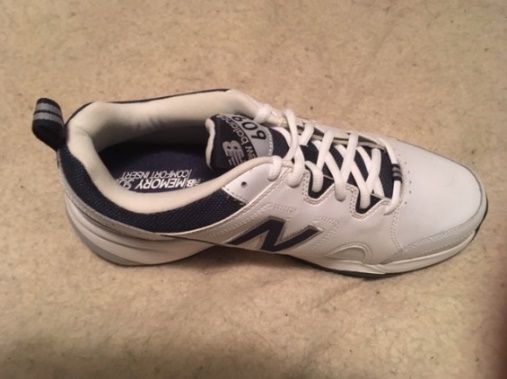                 Shoehorn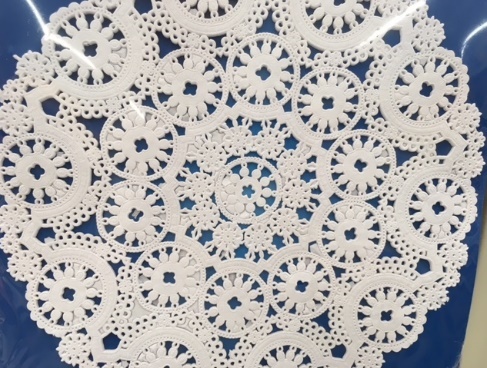                 Shoelace                 Shoemaker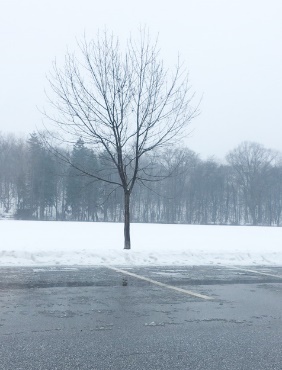                 Shoetree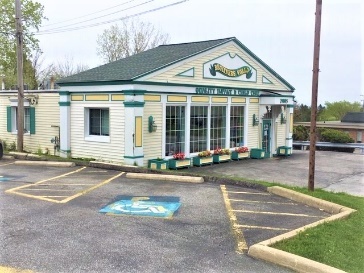 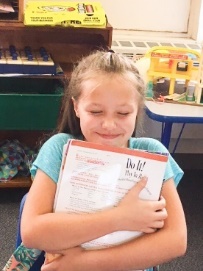          Shopkeeper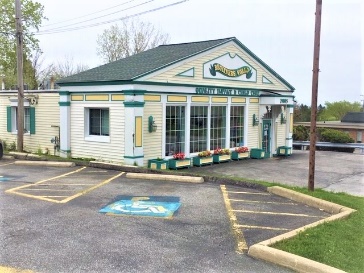 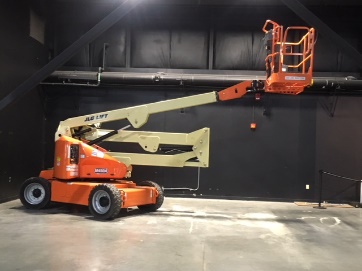          Shoplifter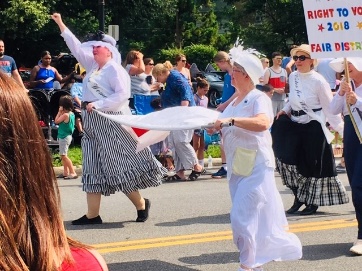          Shopworn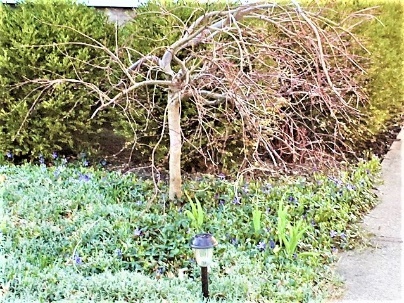            Shortcake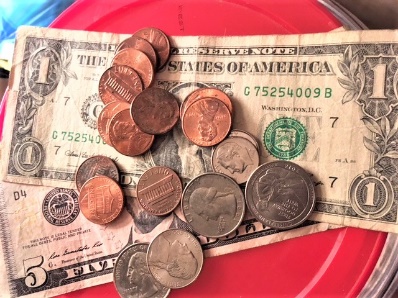            Shortchange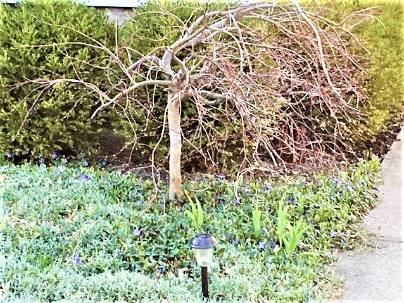 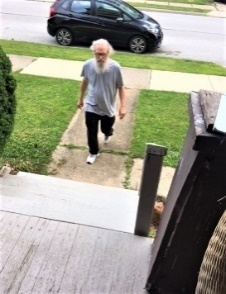            Shortcoming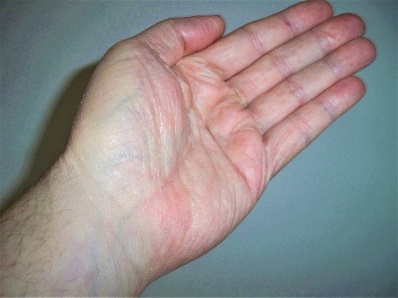            Shorthand           Shortsighted           Shortstop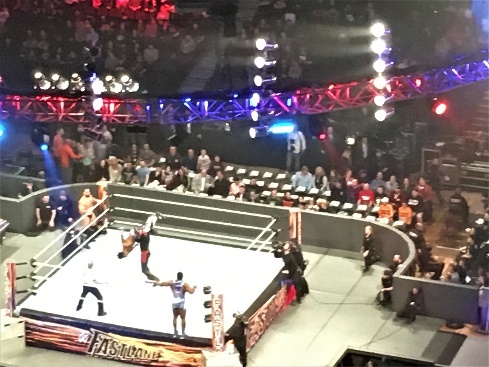 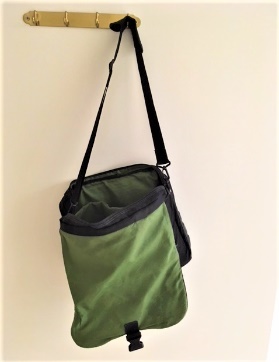                Showcase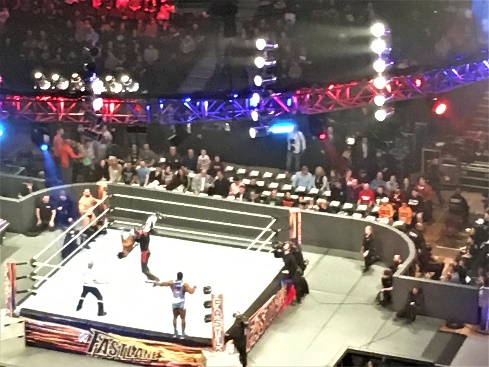 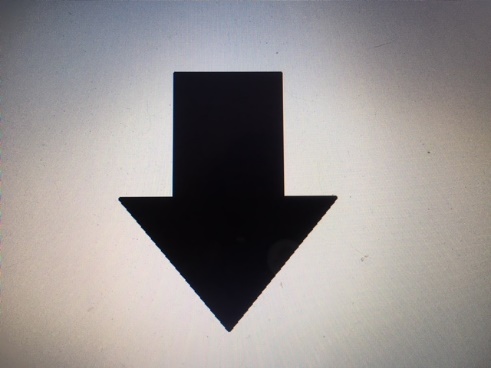                Showdown               Showman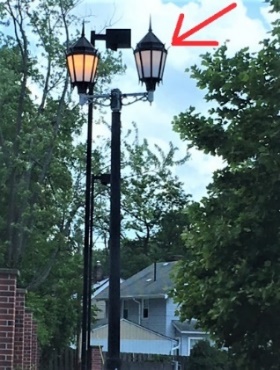                Showoff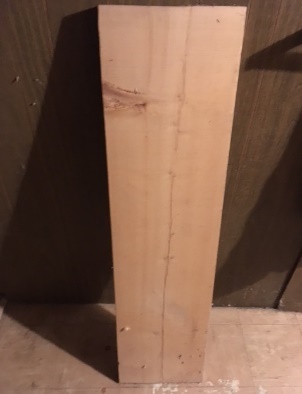                   Sideboard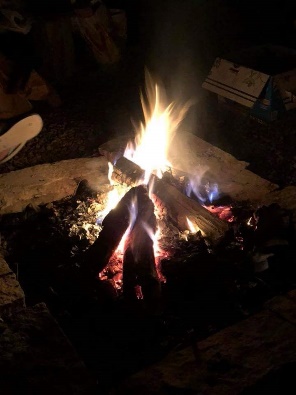                   Sideburns                   Sidecar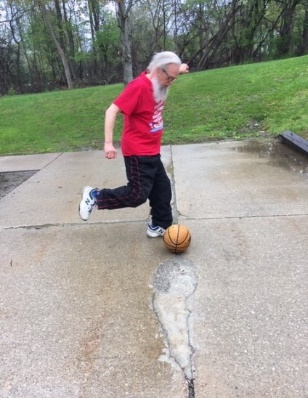                    Sidekick                  Sideline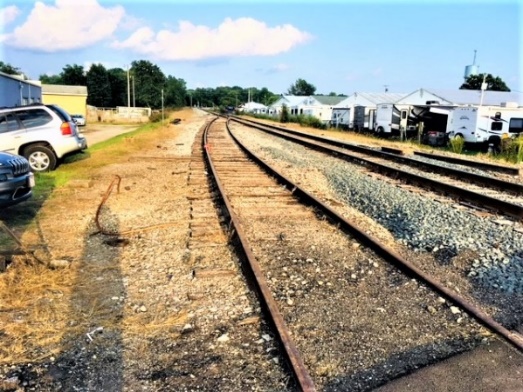                    Sidelong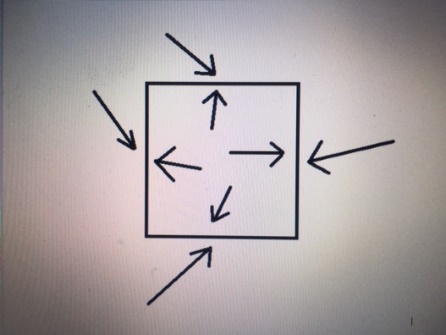 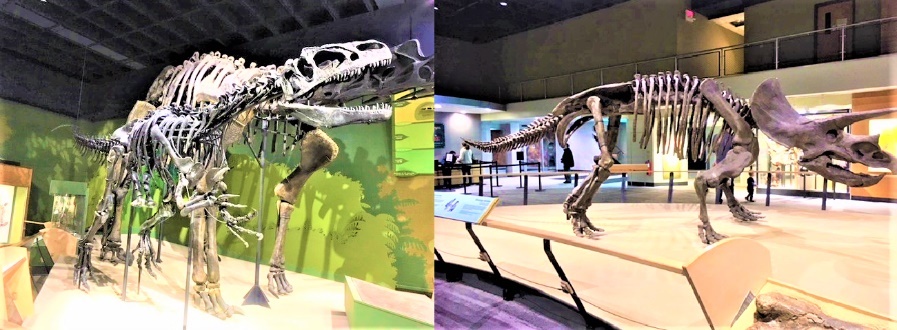                   Sidereal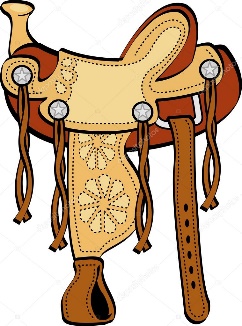                Sidesaddle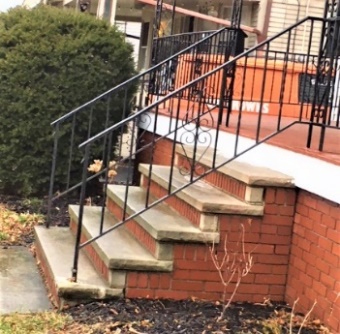                Sidestep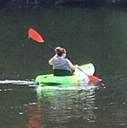               Sidestroke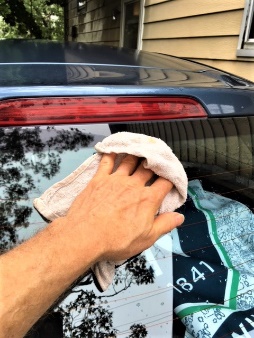                Sideswipe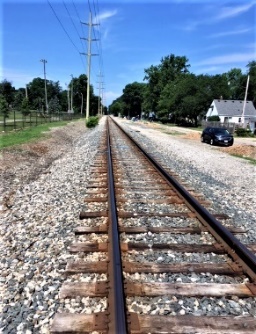                Sidetrack               Sidewalk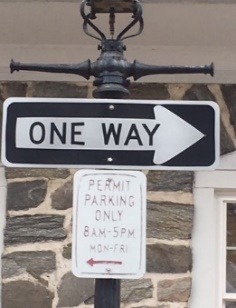               Sideways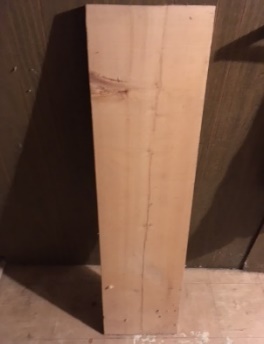        Signboard      Signpost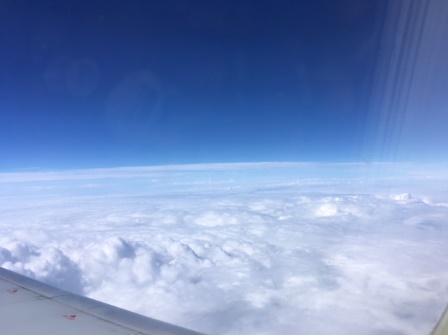 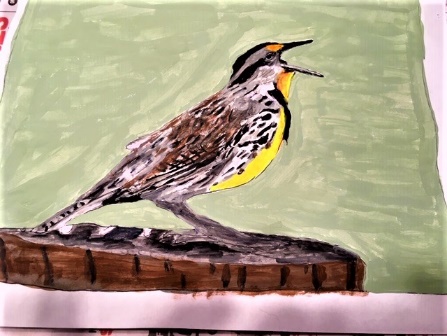                 Skylark                Skylight                Skyline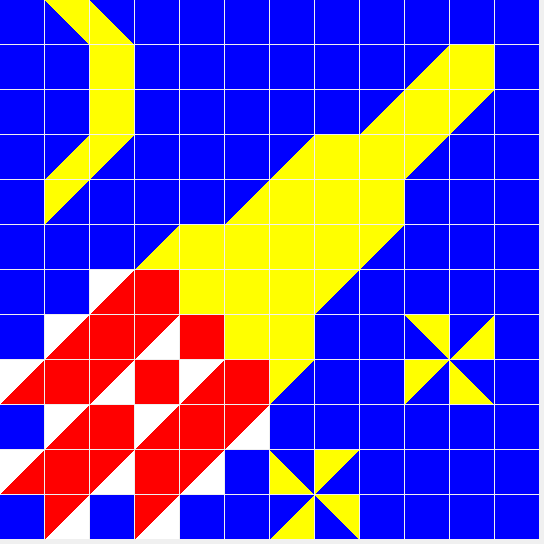                 Skyrocket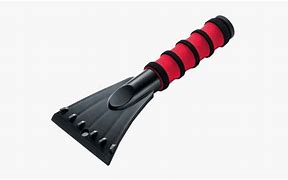                 Skyscraper                Skywriting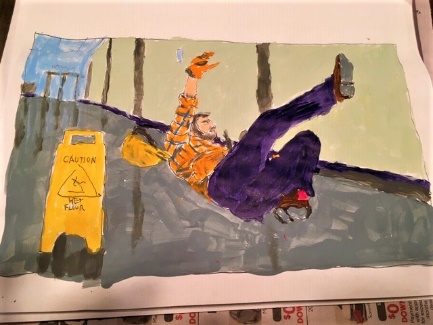 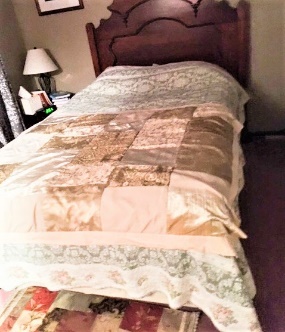                 Slipcover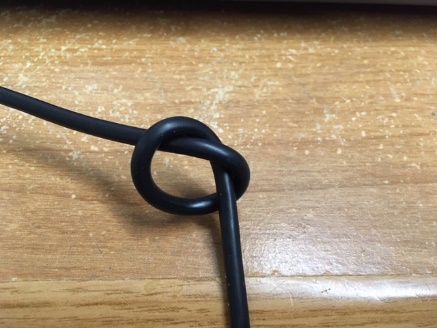                Slipknot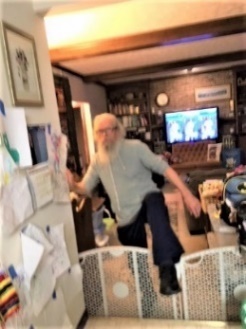                Slipover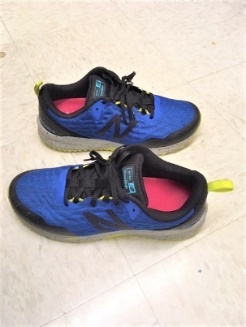                Slipshod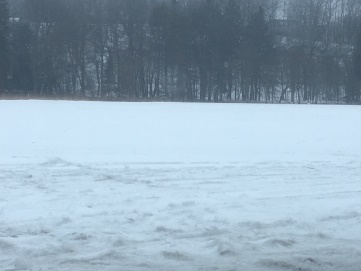 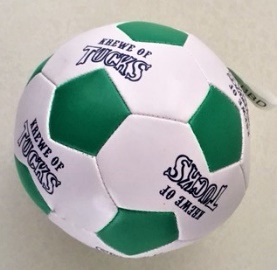          Snowball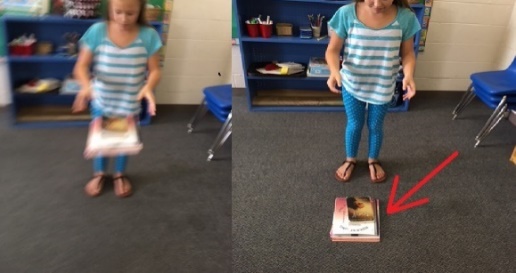          Snowdrop         Snowfall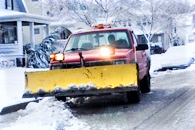          Snowplow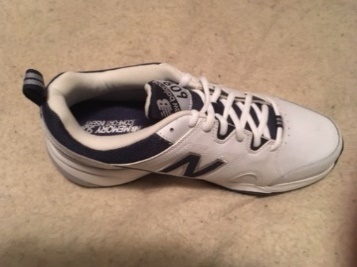          Snowshoe         Snowstorm     Somebody     Someday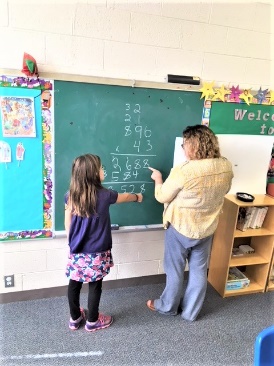      Somehow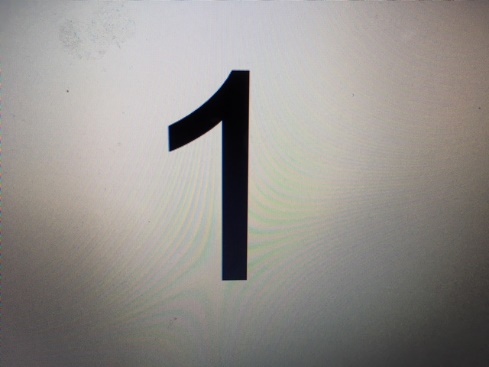      Someone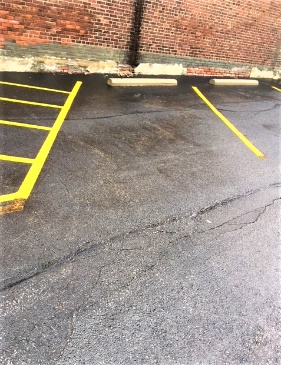      Someplace     Something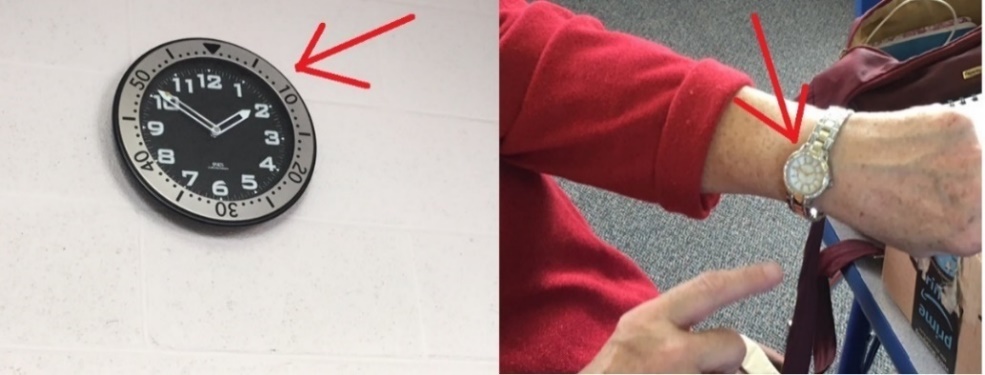      Sometime     Someway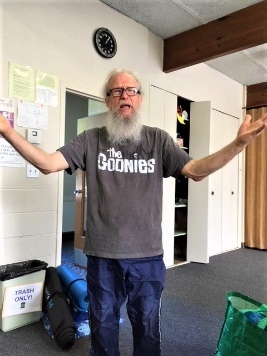      Somewhat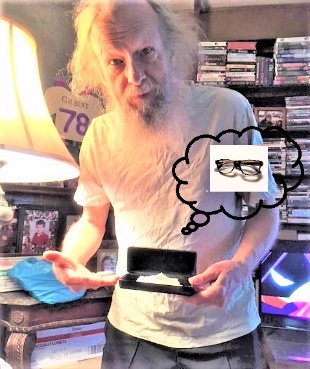      Somewhere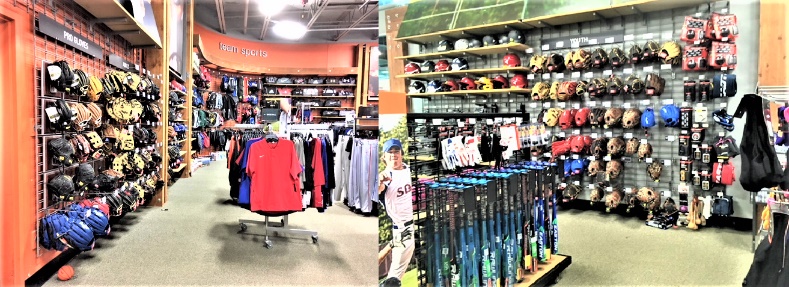                              Sportsman                            Sportsmanship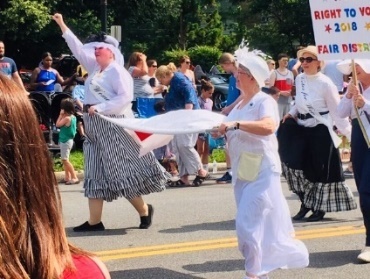                              Sportswear  Springboard   Springfield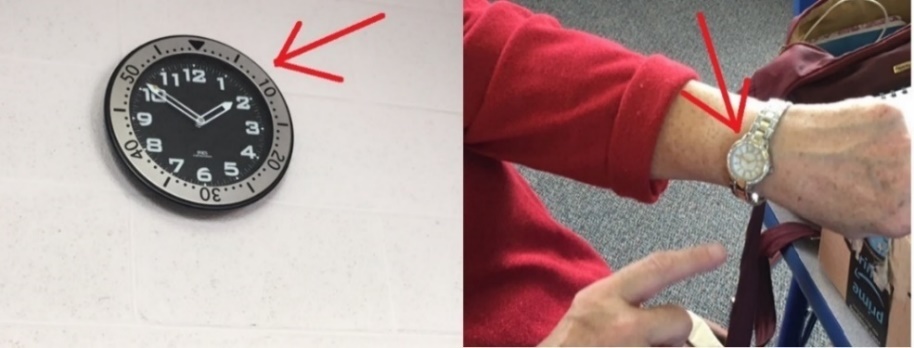    Springtime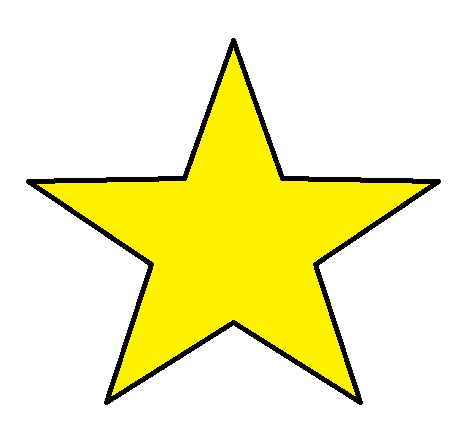            Starboard          Starfish          Starlight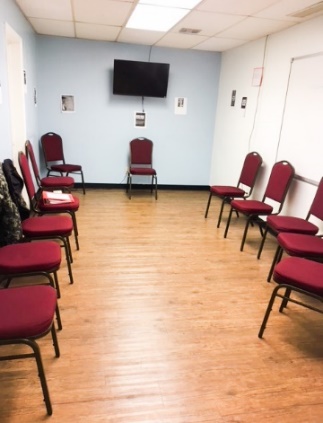             Stateroom            Stateside            Statesman            Statesmanship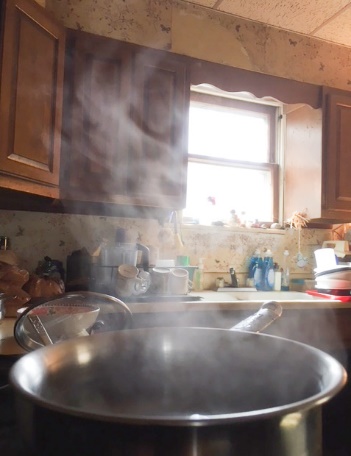         Steamboat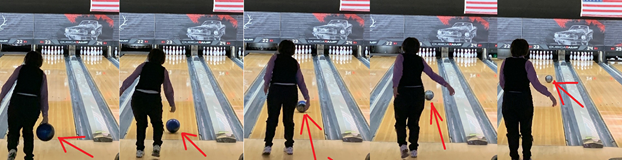        Steamroller       Steamship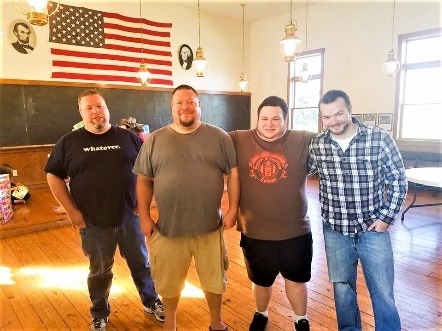          Stepbrother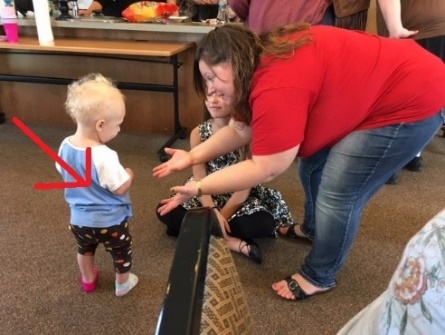          Stepchild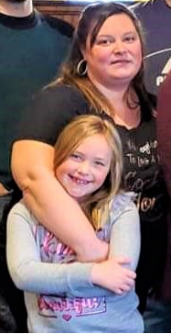          Stepdaughter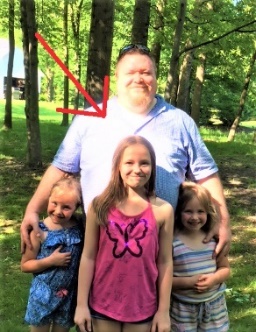          Stepfather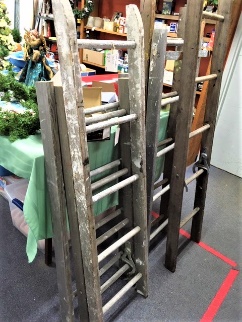          Stepladder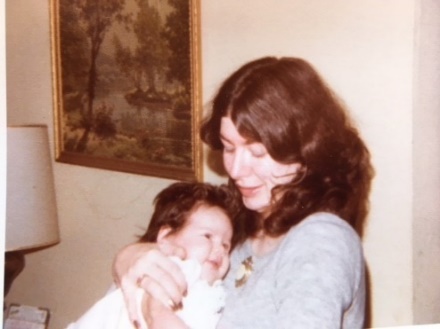          Stepmother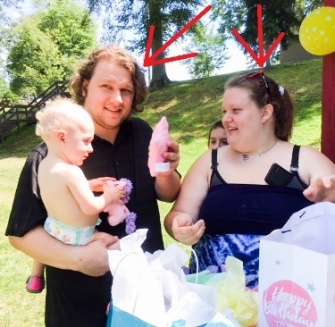          Stepparent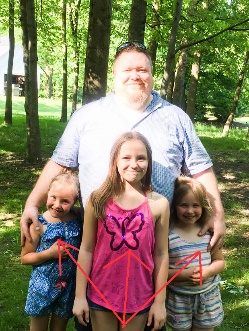          Stepsister         Stepson       Stockholder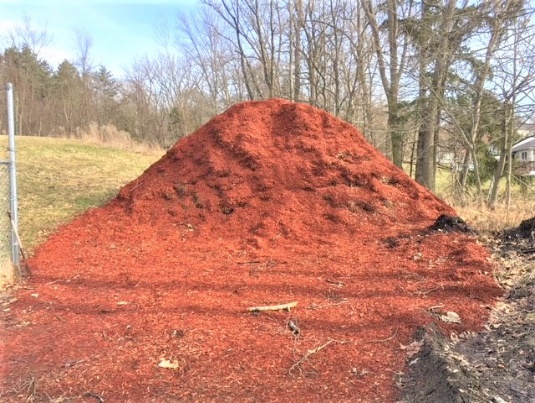        Stockpile       Stockyard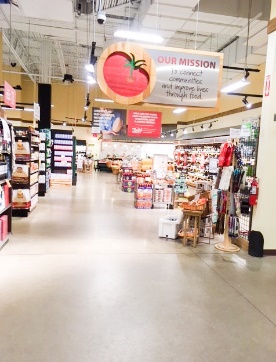      Storehouse     Storekeeper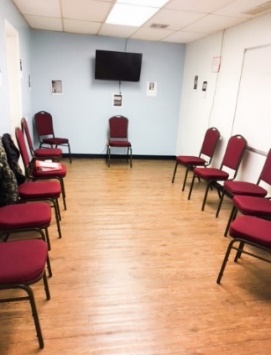      Storeroom    Strongbox    Stronghold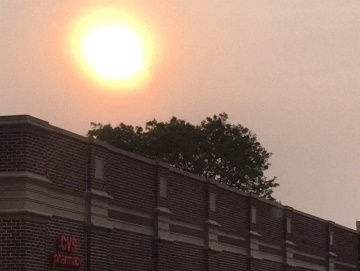            Sunburn            Sunday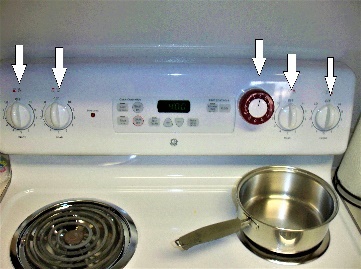            Sundial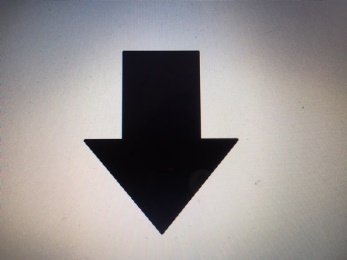            Sundown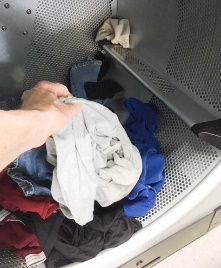            Sundry            Sunfish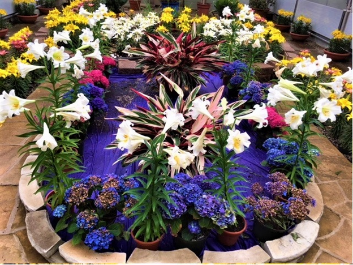            Sunflower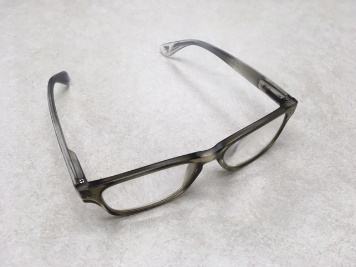            Sunglasses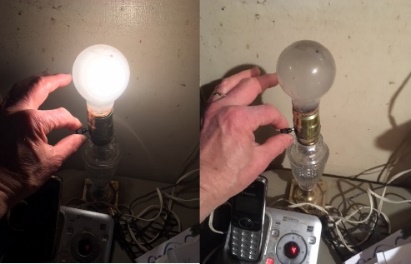            Sunlight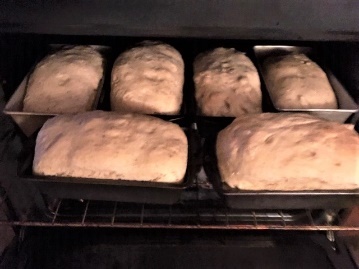             Sunrise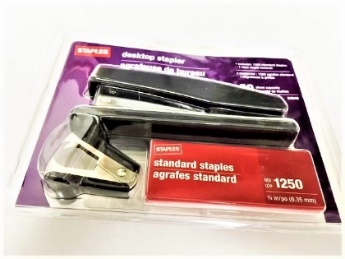            Sunset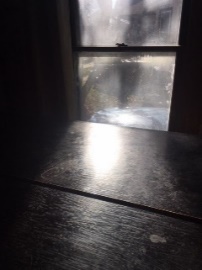            Sunshine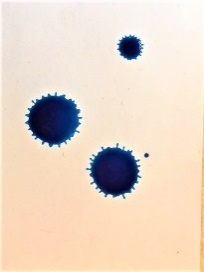             Sunspot           Sunstroke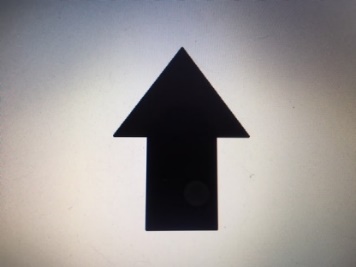            Sunup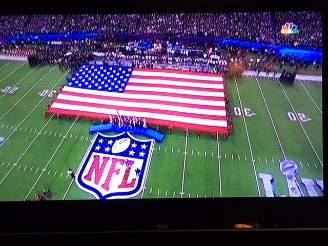 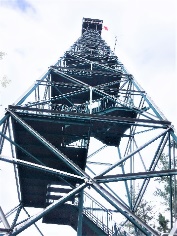 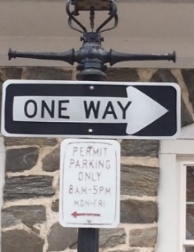        Superhighway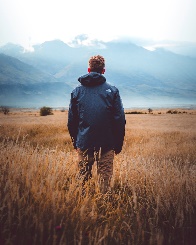        Superhuman       Superman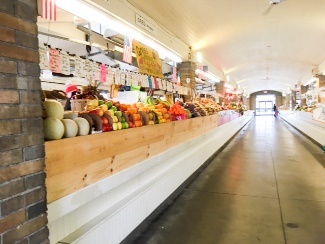       Supermarket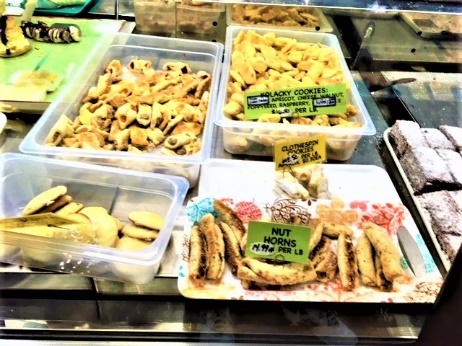 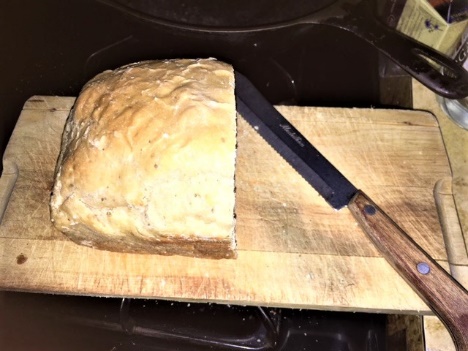             Sweetbread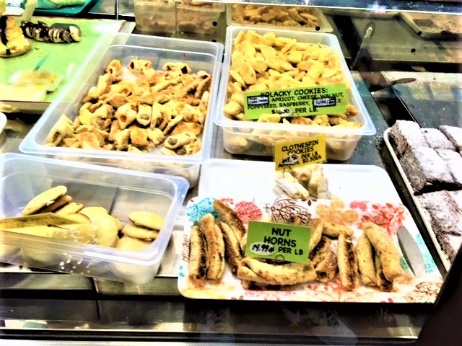 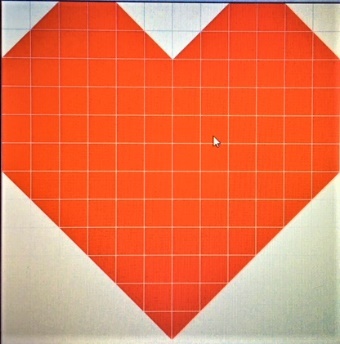              Sweetheart             Sweetmeat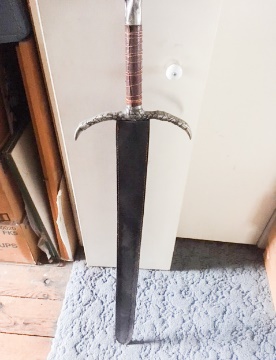     Swordfish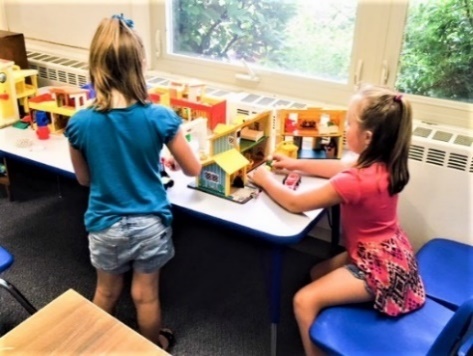     Swordplay  Swordsman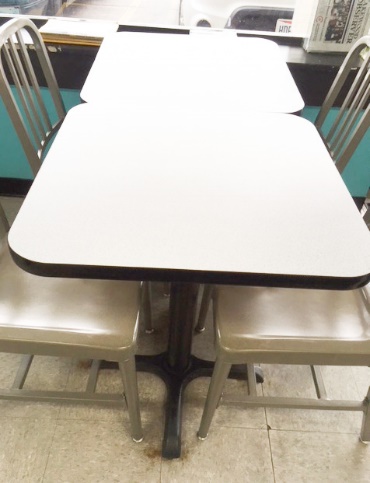           Tablecloth         Tableland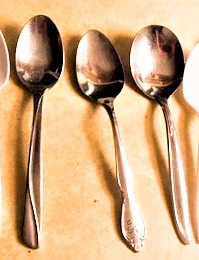           Tablespoon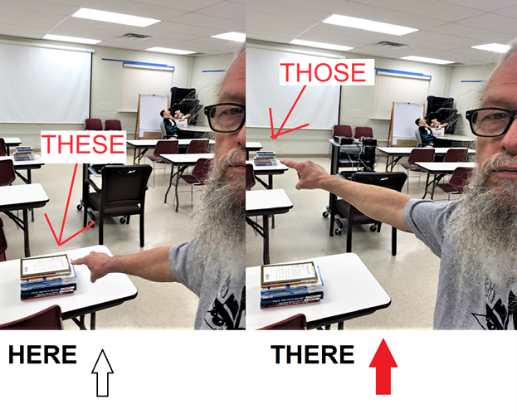                 Thereabout                 Thereafter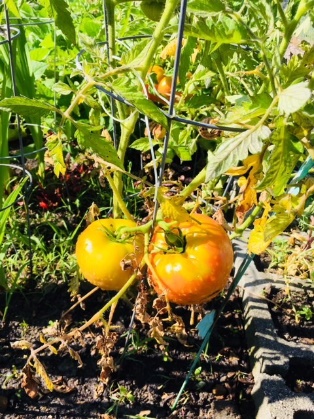                 Therefrom                Thereupon                Therewith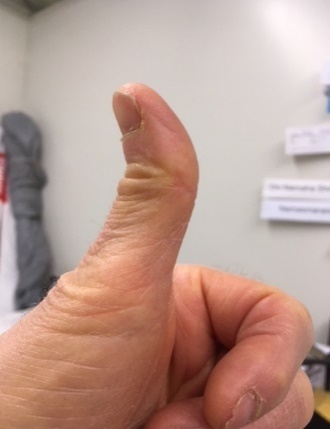      Thumbnail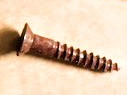      Thumbscrew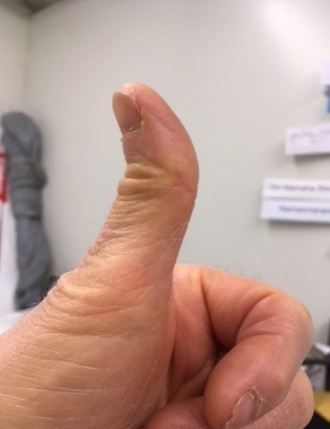      Thumbtack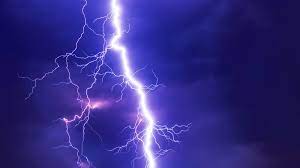 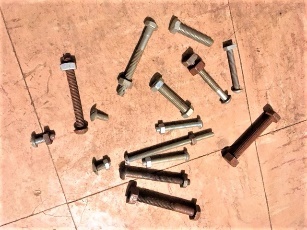        Thunderbolt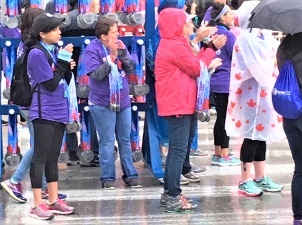        Thunderclap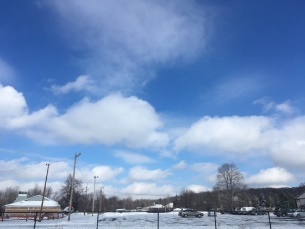        Thundercloud       Thunderhead       Thunderstone       Thunderstorm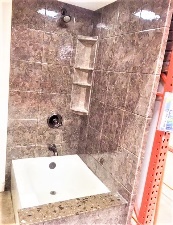        Thundershower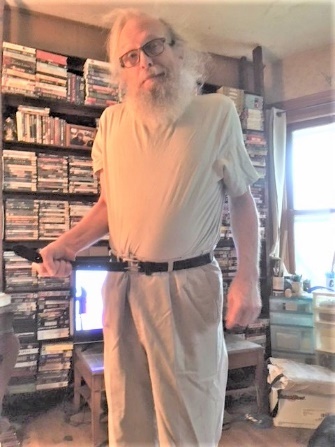 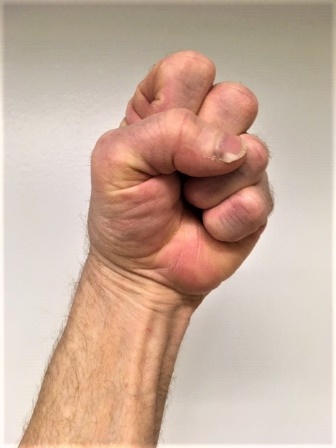         Tightfisted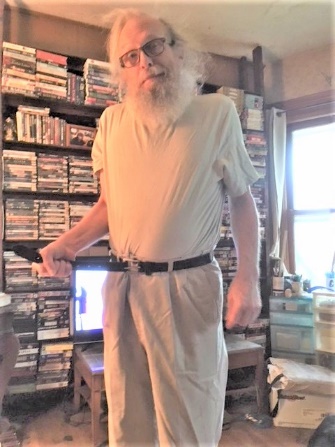 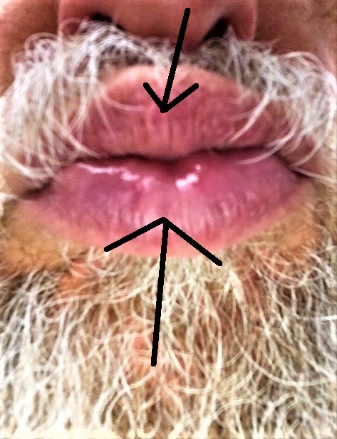         Tightlipped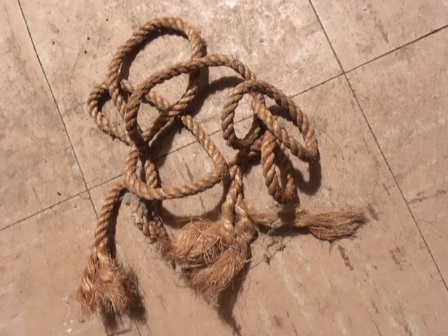         Tightrope                                    Timekeeper                                    Timepiece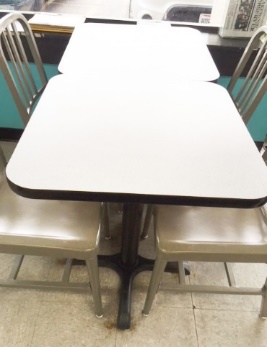                                     Timetable                                    Timeworn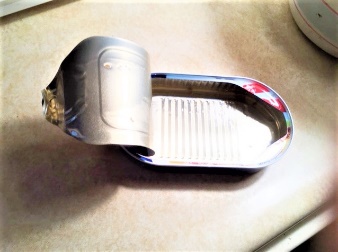 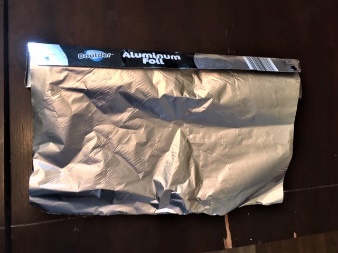             Tinfoil            Tinsmith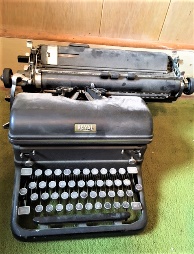             Tintype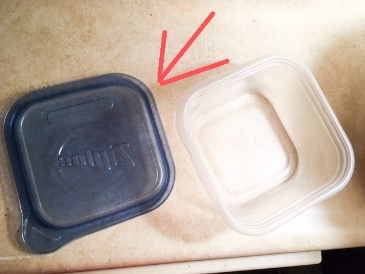             Topcoat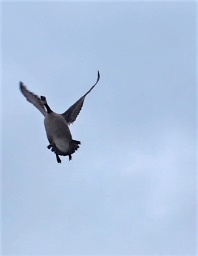             Topflight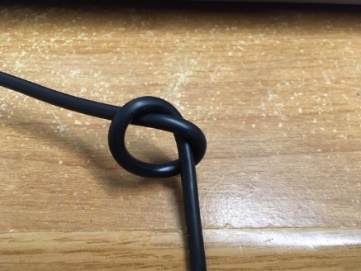             Topknot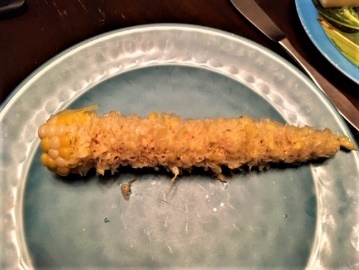             Topmost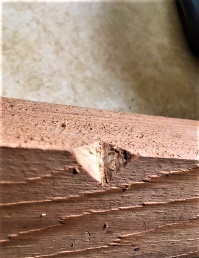             Topnotch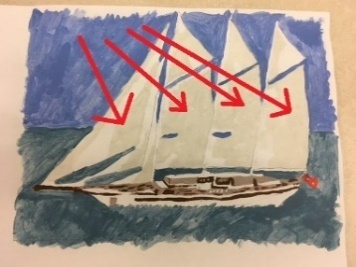             Topsail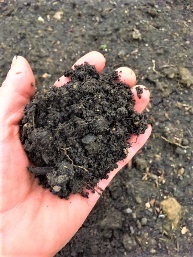             Topsoil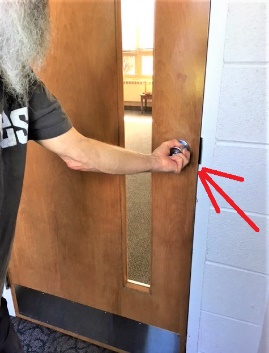 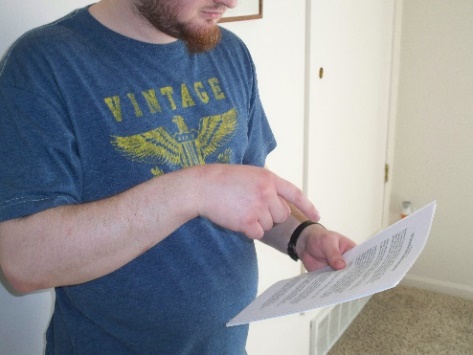       Turnabout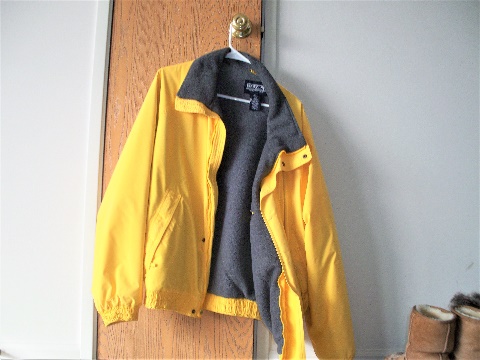       Turncoat      Turnout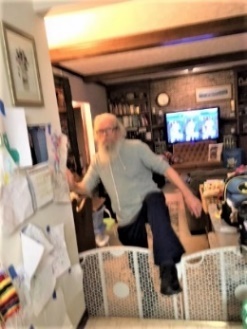       Turnover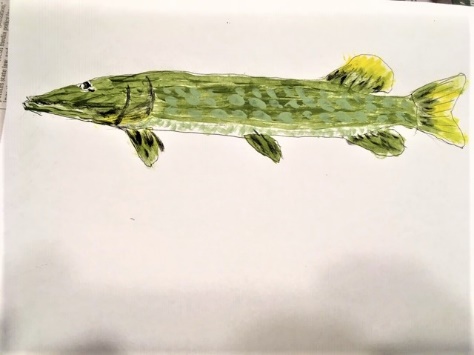       Turnpike      Turntable     Typeface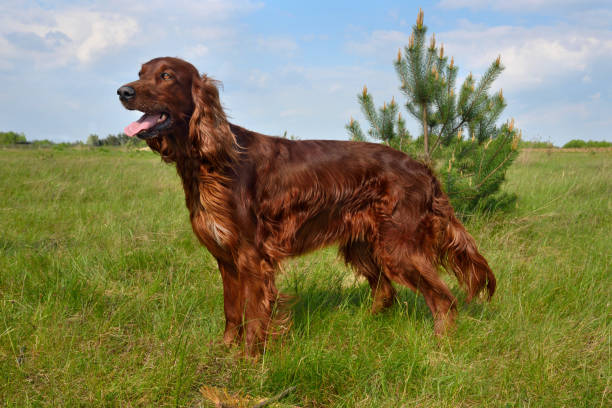      Typesetter     Typewriter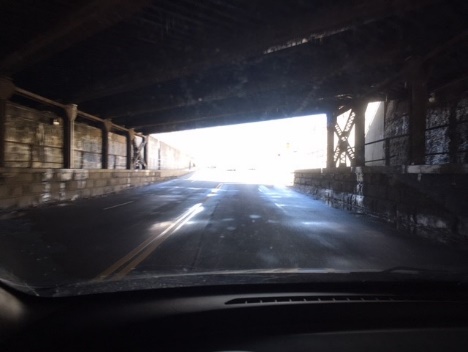 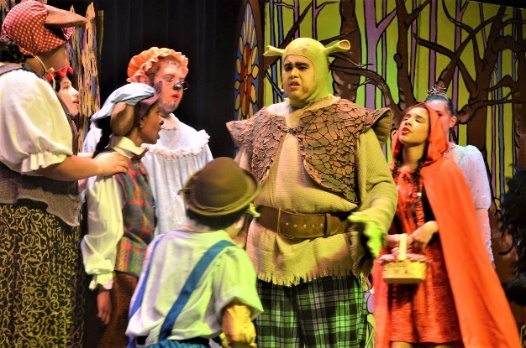               Underact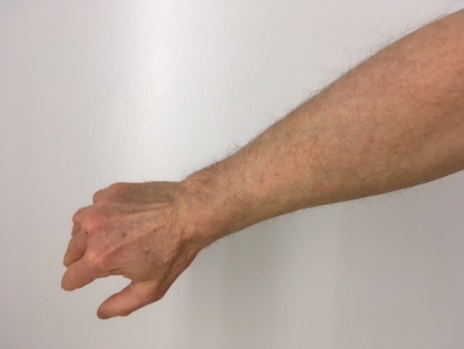              Underarm              Underbelly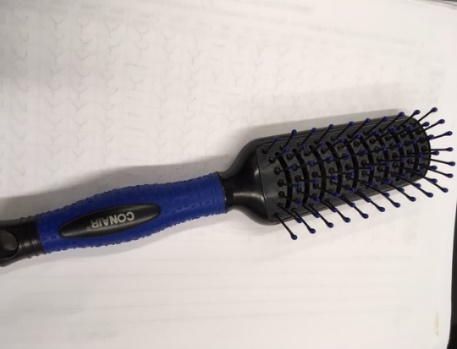               Underbrush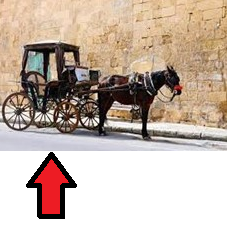              Undercarriage              Underclad              Underclassman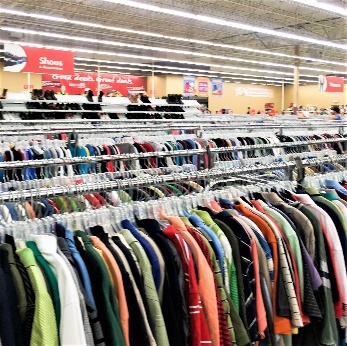               Underclothes             Undercoat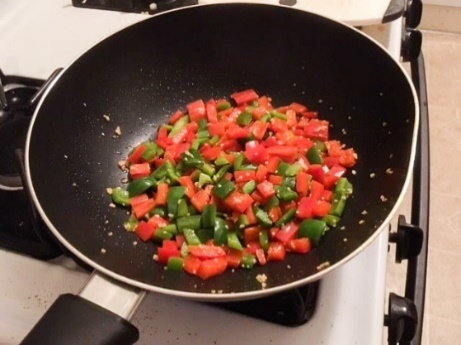              Undercook             Undercover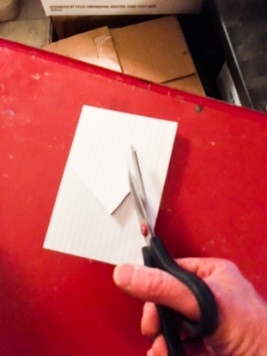              Undercut              Underdog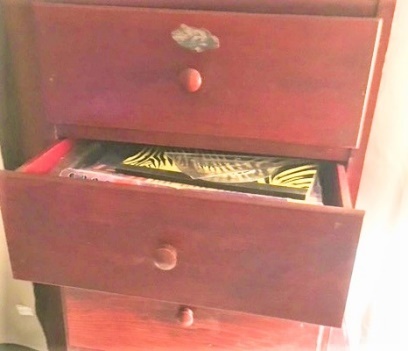              Underdrawers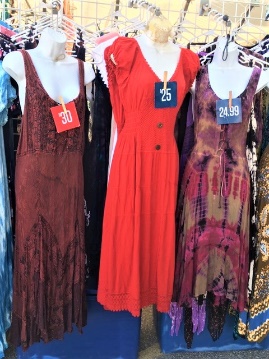              Underdress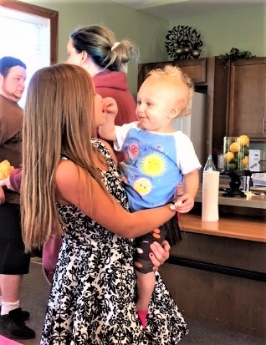               Underfeed             Underfoot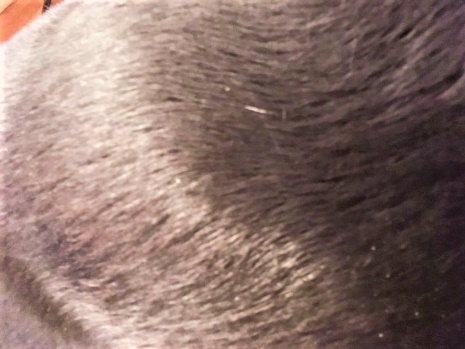              Underfur              Undergo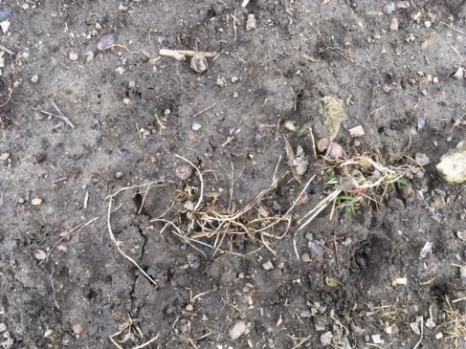              Underground             Undergrowth             Underhand              Underline              Undermost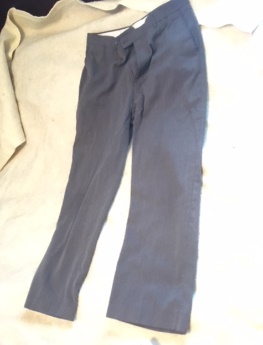              Underpants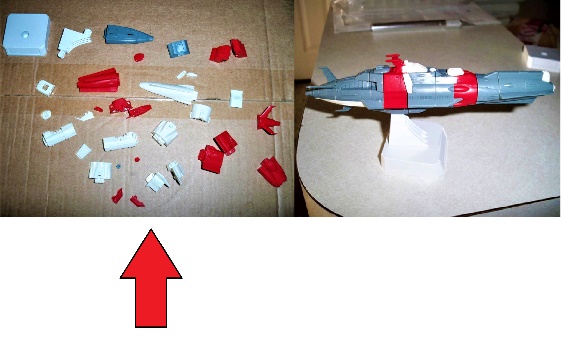              Underpart             Underpass             Underpay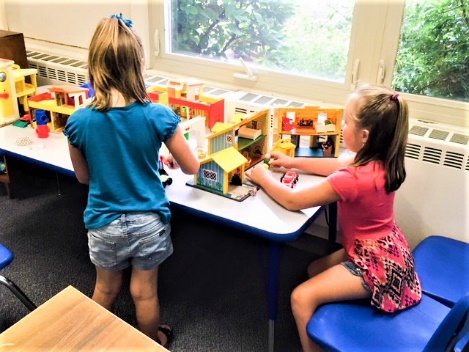               Underplay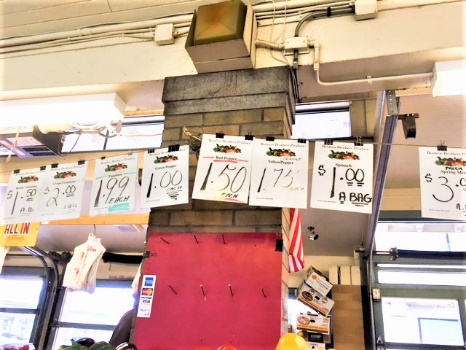              Underprice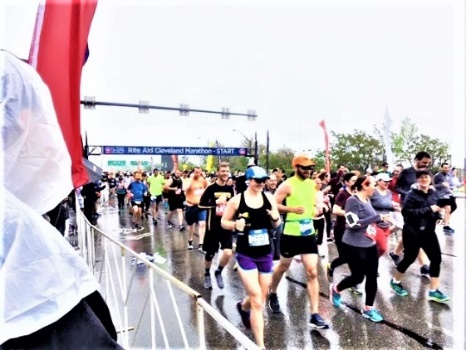               Underrun              Underscore             Undersea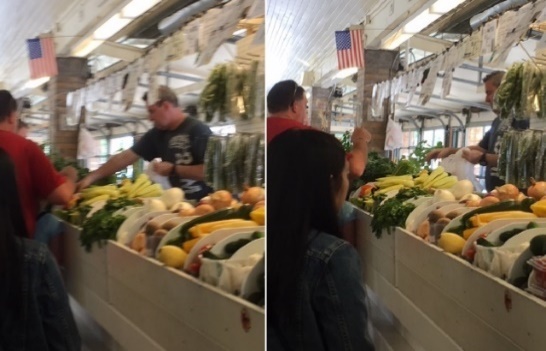              Undersell             Undershirt             Undershorts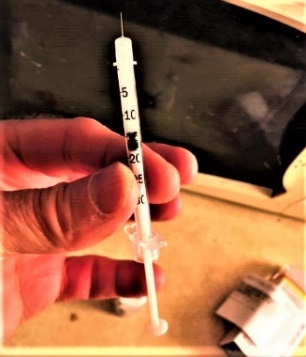               Undershot             Underside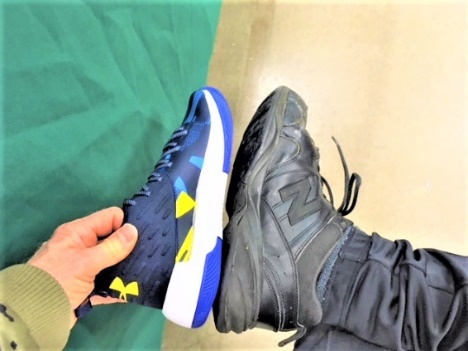              Undersized              Underskirt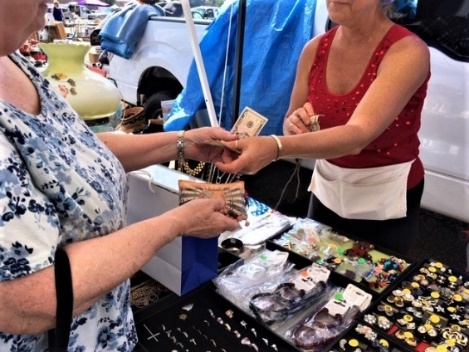              Underspend             Understand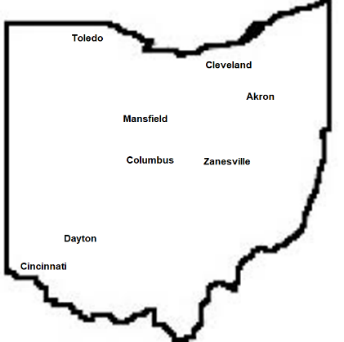              Understate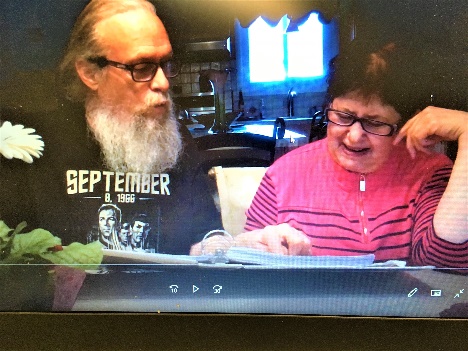              Understudy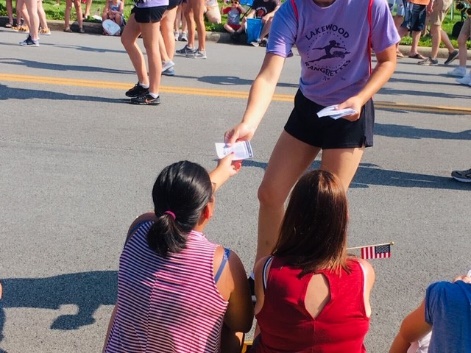               Undertake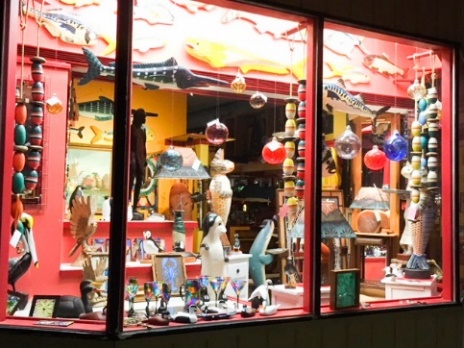              Underthings             Underwater             Underwear              Underweight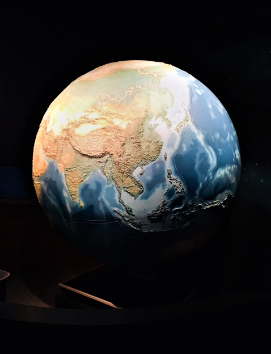              Underworld             Underwrite                Upbeat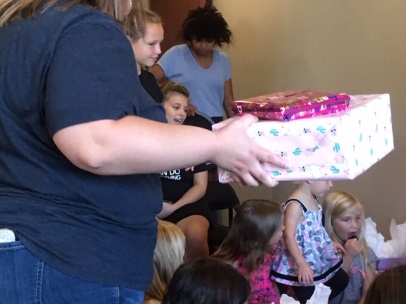                 Upbringing                Upcoming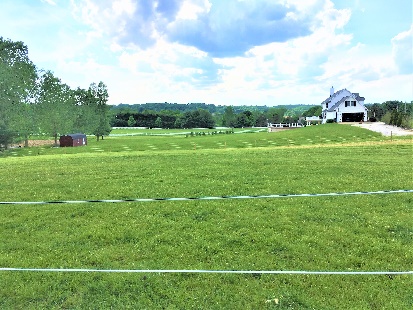                 Upcountry                Update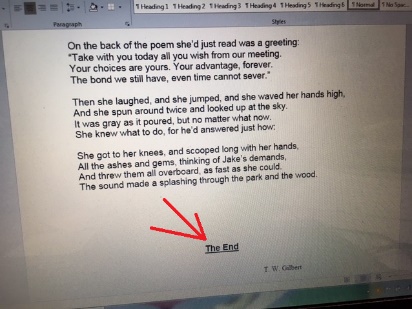                 Upend                 Upgrade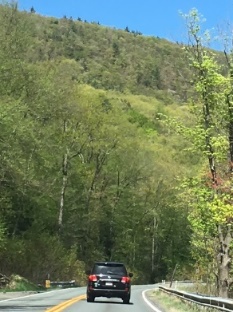                 Uphill                Uphold                Upkeep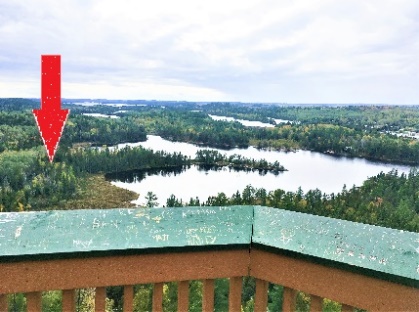                 Upland                Uplift                Upright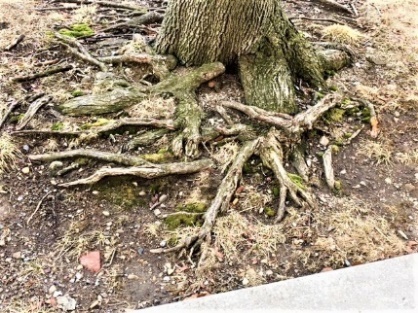                 Uproot                Upset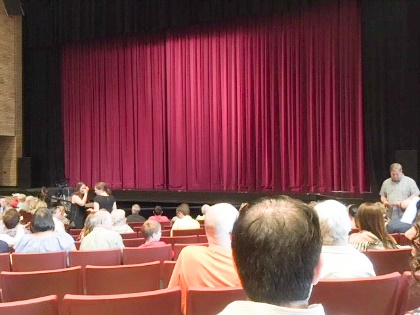                 Upstage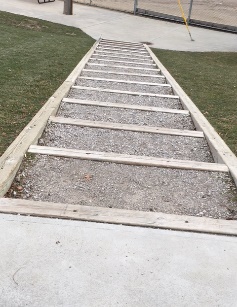                 Upstairs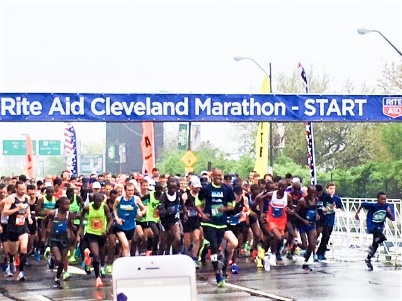                 Upstart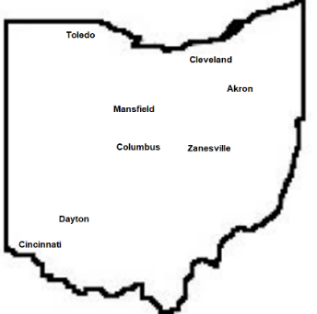                 Upstate                Upstream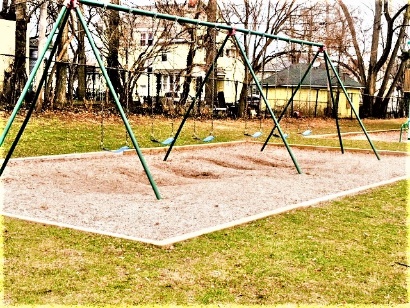                 Upswing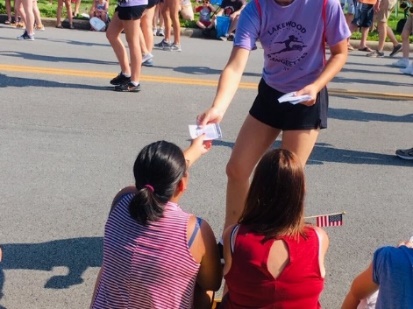                 Uptake               Uptown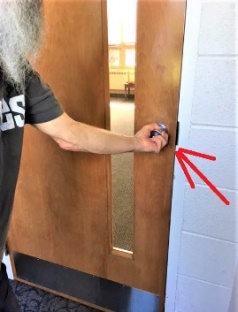                 Upturn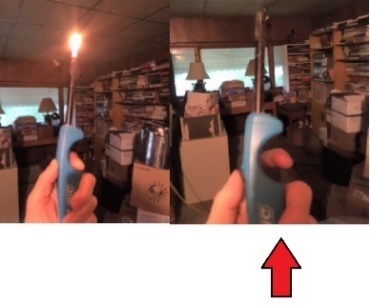         Walkout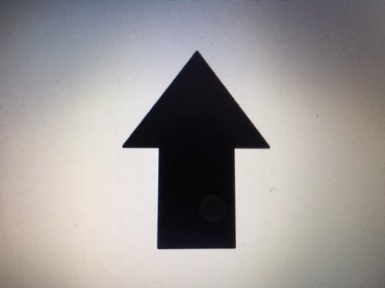         Walkup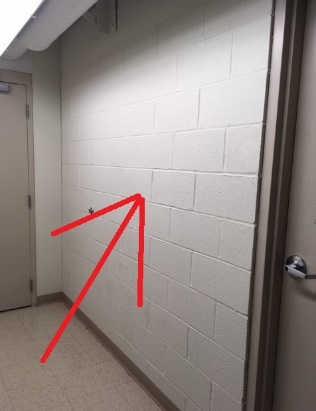          Wallboard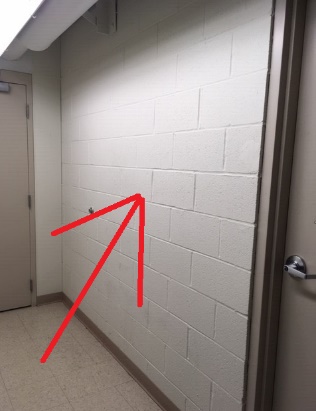          Walleye         Wallflower         Wallpaper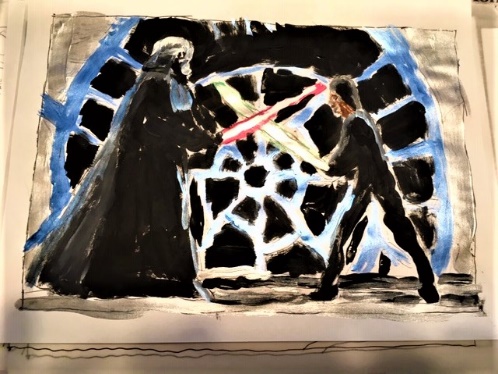                   Warhead                  Warlike                  Warlock                  Warpath                  Warship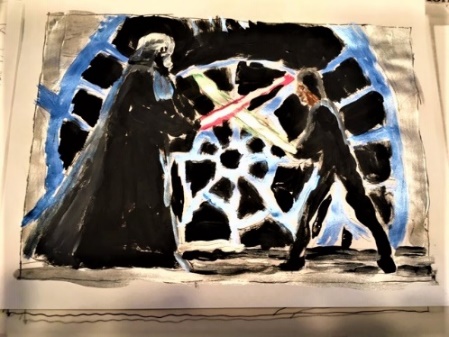                   Wartime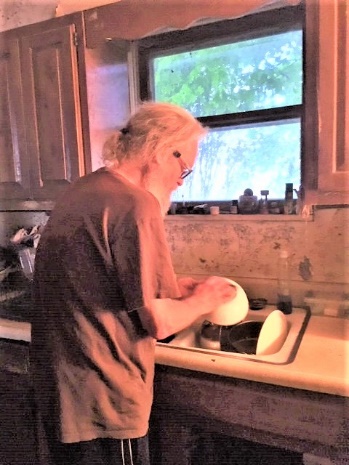         Washboard        Washcloth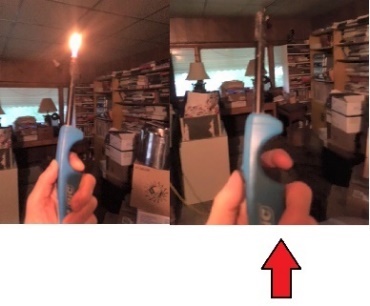         Washout        Washroom        Washstand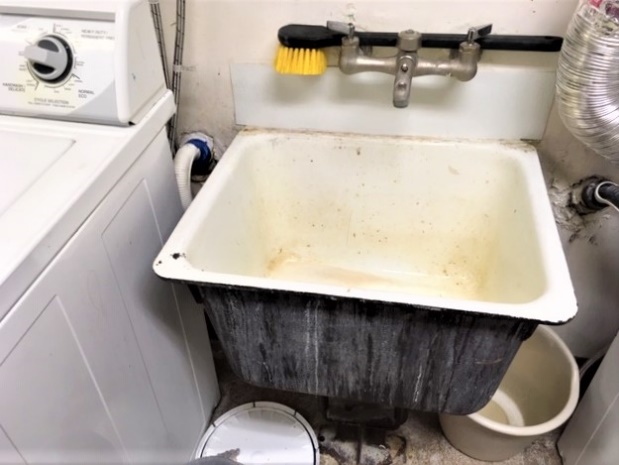         Washtub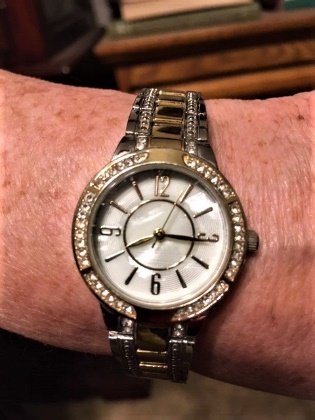       Watchdog     Watchman     Watchword             Waterfall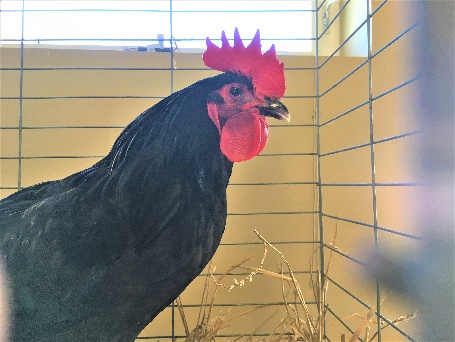              Waterfowl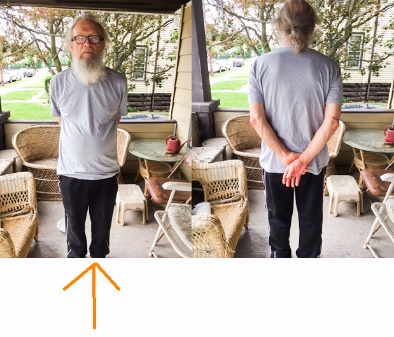              Waterfront             Watermark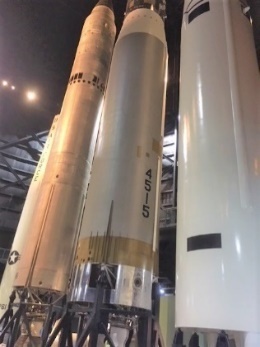              Waterpower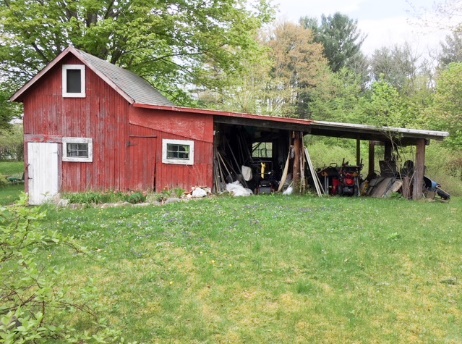              Watershed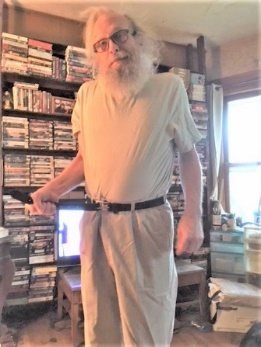              Watertight             Waterway             Waterworks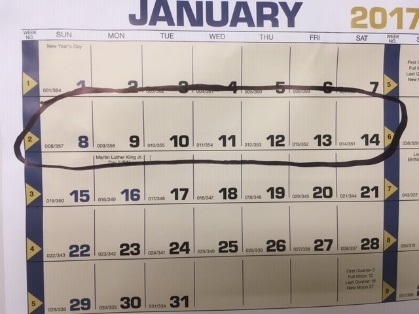            Weekday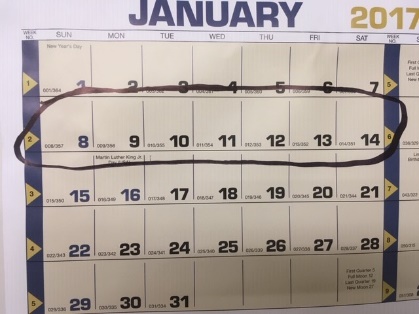            Weekend     Whereabouts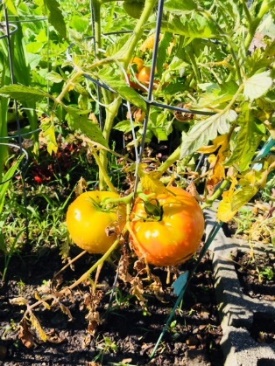      Wherefrom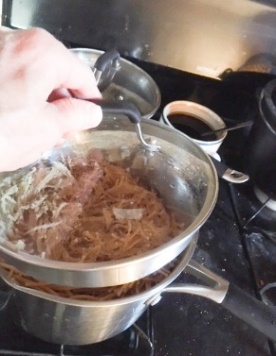      Whereupon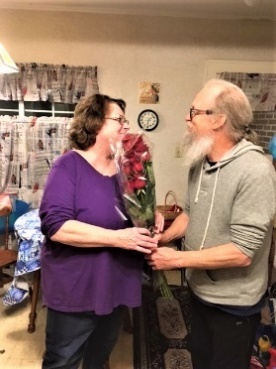      Wherewith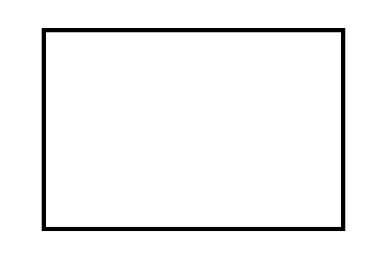            Whitecap         Whitefish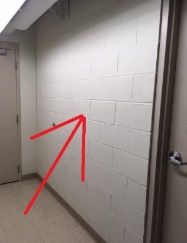          Whitewall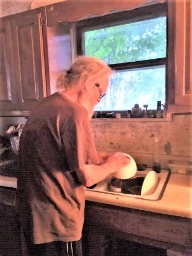           Whitewash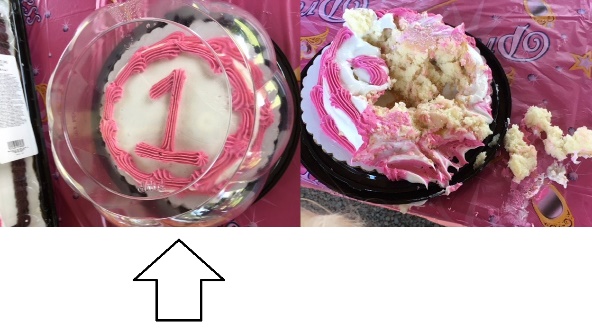 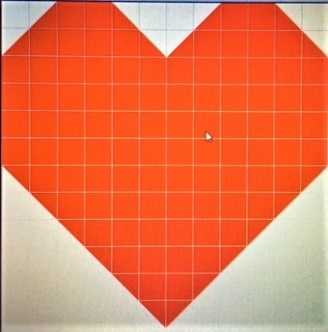                   Wholehearted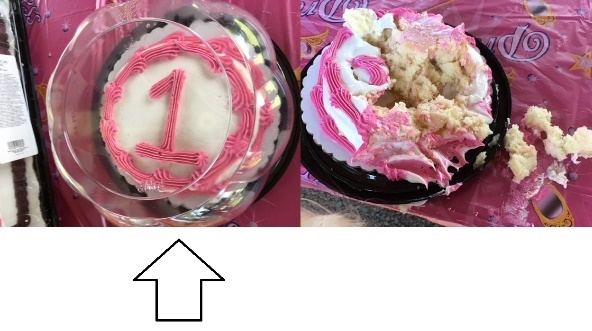 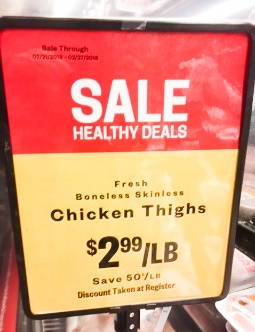                     Wholesale                   Wholesome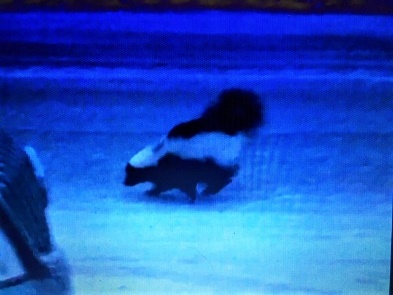             Wildcat            Wildfire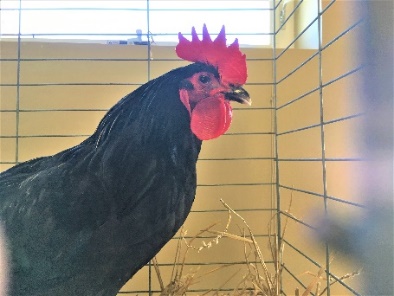             Wildfowl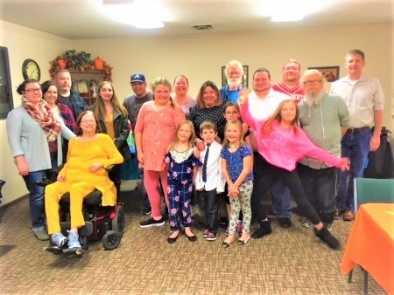             Wildlife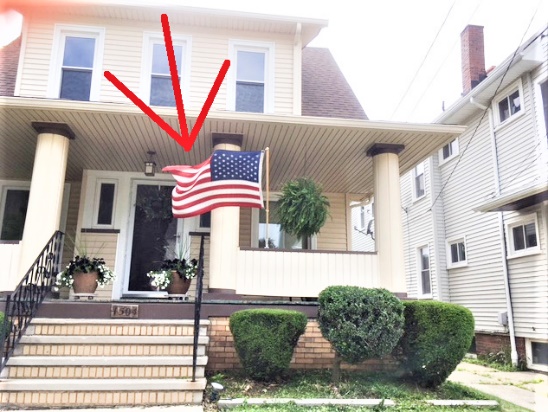                    Windburn                   Windfall                   Windflower                   Windmill                   Windpipe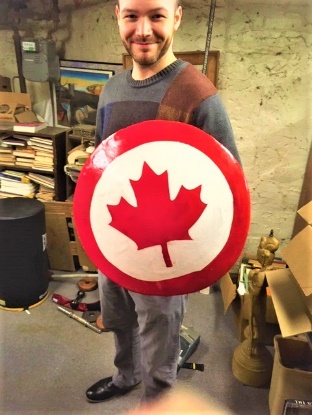                    Windshield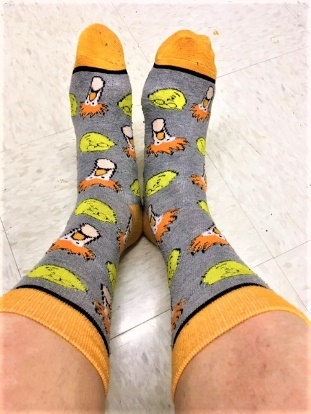                    Windsock                   Windstorm        Withdraw        Withhold         Without        Withstand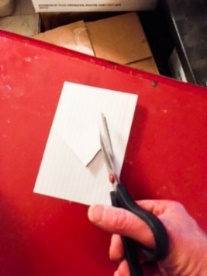         Woodcut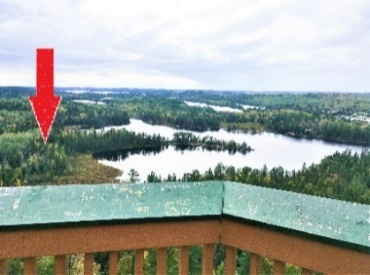         Woodland       Woodsman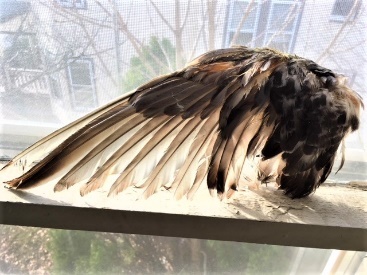          Woodwing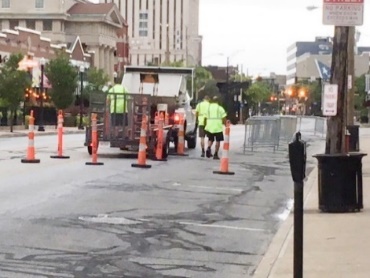         Woodwork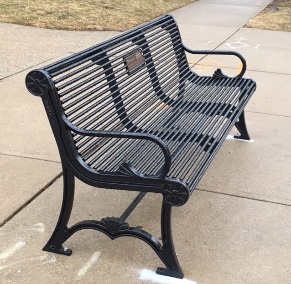           Workbench         Workbook          Workday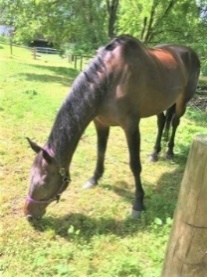           Workhorse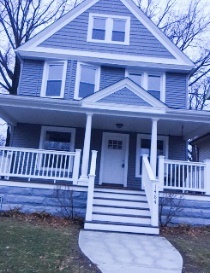           Workhouse          Workman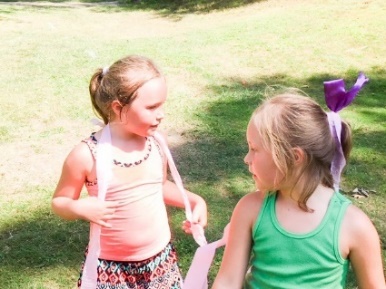           Workmanlike          Workmanship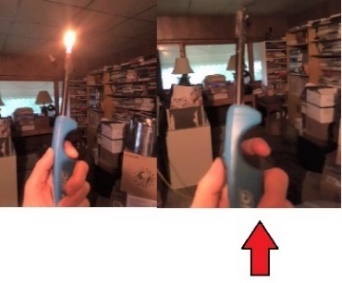           Workout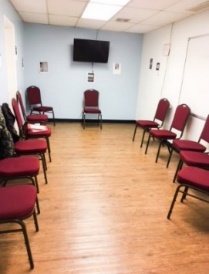          Workroom          Workshop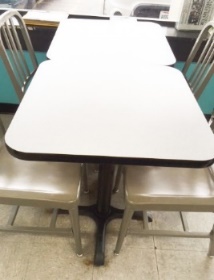          Worktable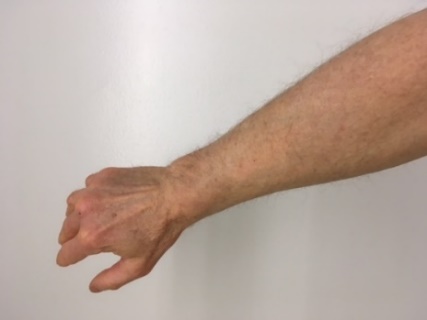              Yardarm             Yardstick